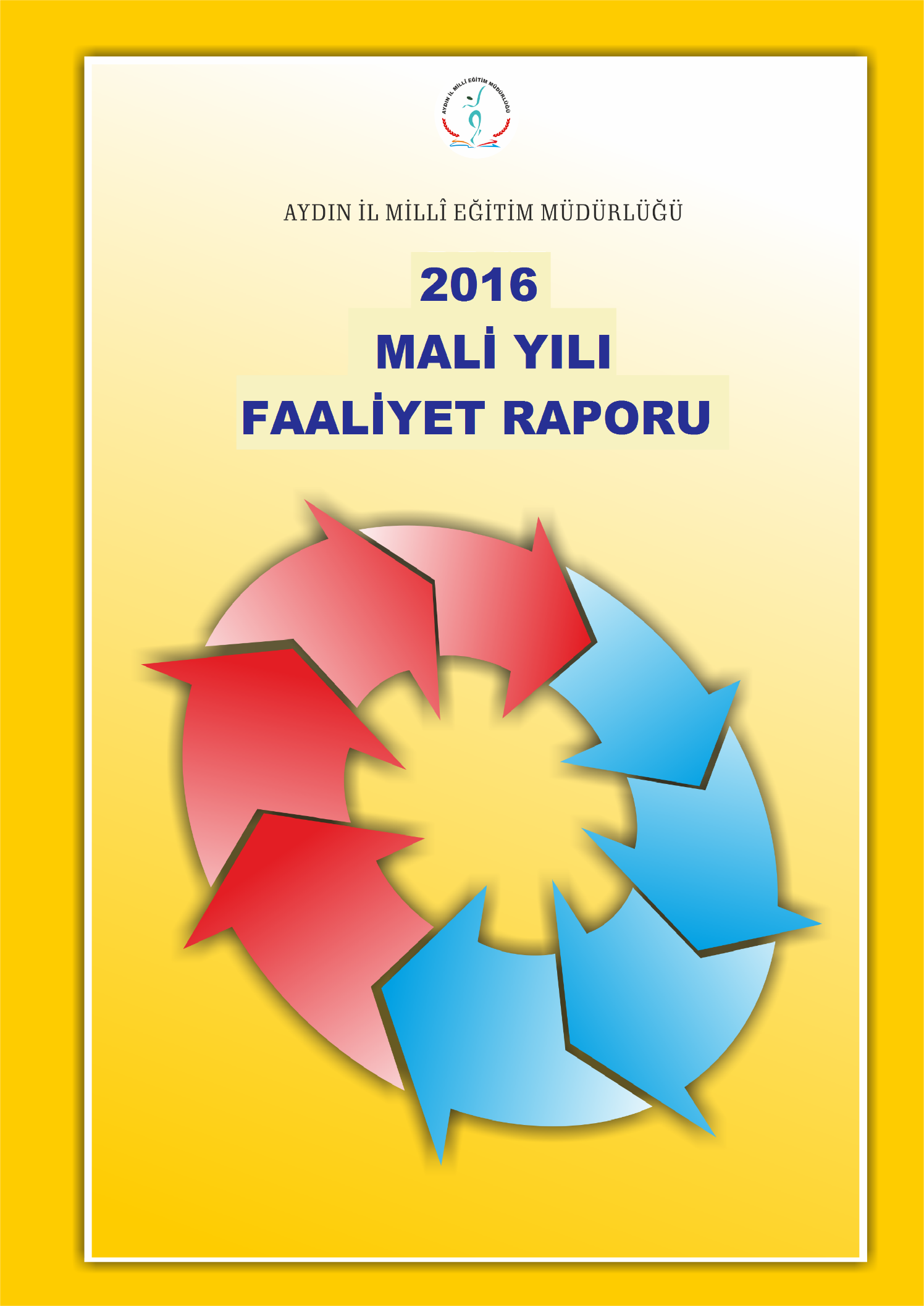 1-KURUM BİLGİLERİKURULUŞUN AMACIMilli Eğitim Bakanlığı 23 Nisan 1920’de Türkiye Büyük Millet Meclisi kurulduktan sonra Maarif Vekâleti adı altında 2 Mayıs 1920 tarih ve 3 sayılı Yasa ile İcra Vekilleri Heyetinin (Bakanlar Kurulunun) on bir vekâletinden biri olarak göreve başlamıştır. 1923 yılında Ankara’da tekrar kurulan Maarif Vekâleti on bir birim olarak yeniden düzenlenmiştir. 1949 yılında İl İdaresi Kanunu’nda yapılan düzenlemelerle her ilde İl Milli Eğitim Müdürlüğü kurulması kararlaştırılmış. Böylelikle Aydın İl Milli Eğitim Müdürlüğü de eğitim faaliyetlerine başlamıştır. 14.12.1983’den 1989 yılına kadar Müdürlüğümüz, Aydın Millî Eğitim Gençlik ve Spor Müdürlüğü adı altında görevini sürdürmüştür. 24.01.1989 tarih ve 356 sayılı Kanun Hükmünde Kararname ile Gençlik ve Spor Müdürlüğü’nün, Millî Eğitimden ayrılması ile bu tarihten itibaren Aydın İl Millî Eğitim Müdürlüğü adını almıştır. Efeler İlçesi Merkez Meşrutiyet Mahallesinde bulunan hizmet binamız 3000 m²alana sahip olup, beş katlı 60 odalı bina ile aynı bahçede bulunan tek katlı 6 odalı hizmet binası ile faaliyetlerini sürdürmektedir.KURULUŞ DAYANAĞIMüdürlüğümüzün teşkilat yapısı 1992 tarih ve 3797 sayılı Millî Eğitim Bakanlığı Teşkilat ve Görevleri Hakkında Kanunun 53. maddesine göre 1992 yılında, 18.11.2012 tarih ve 28471 sayılı Millî Eğitim Bakanlığı İl ve İlçe Müdürlükleri Yönetmeliği ile 2012 yıllarında yeniden düzenlenmiştir. İlimizin 01.01.2014 tarihinden itibaren büyükşehir statüsüne alınmasıyla birlikte il merkezimiz Efeler ilçesi olmuş, bunun sonucunda Efeler İlçe Millî Eğitim Müdürlüğü kurulmuş ve Müdürlüğümüz 17 ilçemizin bağlı olduğu Büyükşehir İl Millî Eğitim Müdürlüğü statüsüne kavuşmuştur. 2- GÖREV, YETKİ VE SORUMLULUKLARIAydın İl Millî Eğitim Müdürlüğü, bünyesindeki tüm kamu kurumlarını bağlayan genel mevzuat hükümlerinin yanında aşağıda genel olarak değinilen yasa ve kanun hükmünde kararname ile görevlerini sürdürmektedir.T.C. Anayasası1739 Sayılı Millî Eğitim Temel Kanunu652 Sayılı MEB Teşkilat ve Görevleri Hakkındaki Kanun Hükmünde Kararname222 Sayılı Millî Eğitim Temel Kanunu (Kabul No: 5.1.1961, RG: 12.01.1961 / 10705 ‐ Son Ek ve Değişiklikler: Kanun No: 12.11.2003/ 5002, RG:21.11.2003 / 657 sayılı Devlet Memurları Kanunu5442 sayılı İl İdaresi Kanunu3308 sayılı Mesleki Eğitim Kanunu439 sayılı Ek Ders Kanunu4306 sayılı Zorunlu İlköğretim ve Eğitim KanunuMEB Personel Mevzuat BülteniTaşıma Yoluyla Eğitime Erişim YönetmeliğiMEB Millî Eğitim Müdürlükleri Yönetmeliği (22175 sayılı RG Yayınlanan)Millî Eğitim Bakanlığı Rehberlik ve Psikolojik Danışma Hizmetleri Yönetmeliği04.12.2012/202358 Sayı İl İlçe Milli Eğitim Müdürlükleri Teşkilatlanması 43 sayılı Genelge İl Millî Eğitim Müdürlüğü İç YönergesiMüdürlüğümüz 18 Kasım 2012 tarih ve 28471 sayılı Resmi Gazetede yayımlanan Millî Eğitim Bakanlığı, İl ve İlçe Millî Eğitim Müdürlükleri Yönetmeliği doğrultusunda iş ve işlemlerine devam etmektedir.3-TEŞKİLAT ŞEMASI VE TEŞKİLAT YAPISIA-TEŞKİLAT ŞEMASI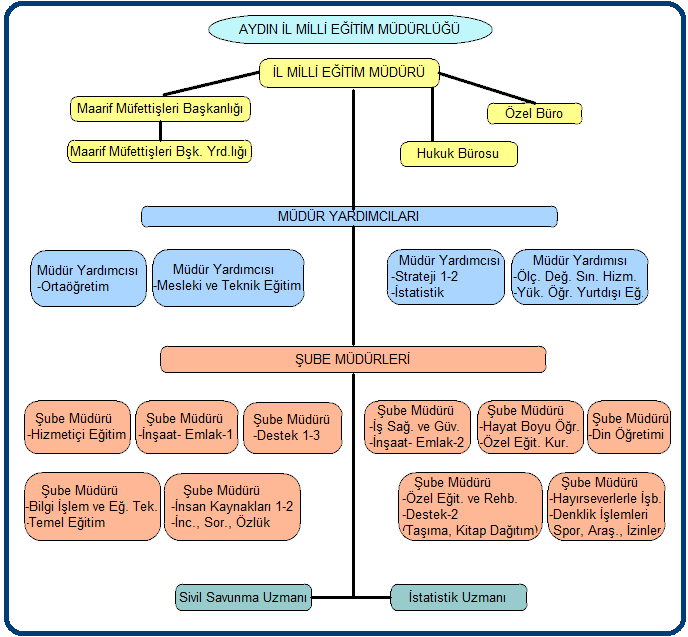 B-TEŞKİLAT YAPISI4-FİZİKSEL KAYNAKLAR5-ARAÇ VE İŞ MAKİNESİ PARK LİSTESİ6-İNSAN KAYNAKLARIA-HİZMET SINIFINA GÖRE PERSONEL DURUMUB-NORM KADRO DURUMU7-İSTATİSTİKİ VERİLER8-KURUMCA YÜRÜTÜLEN FAALİYETLERİN İL BAZINDA DEĞERLENDİRMESİ9-STRATEJİK PLANI VEYA PERFORMANS PROGRAMI OLMAYAN KURUMLAR TARAFINDAN YÜRÜTÜLEN HİZMET/FAALİYETLERİN DEĞERLENDİRİLMESİKurumumuzun 2015-2019 Dönemi Stratejik Planı ve 2016 Mali Yılı Performans Programı mevcuttur.10-YÜRÜTÜLEN HİZMET VE FAALİYETLERE YÖNELİK SORUN VE ÇÖZÜM ÖNERİLERİ11-KURUM KAPASİTESİ VE VERİMLİLİĞİNİ ARTIRMAYA YÖNELİK ÖNLEMLER12-KURUMLAR ARASI KOORDİNASYONU ARTIRMAYA YÖNELİK İHTİYAÇ/SORUN VE ÇÖZÜM ÖNERİLERİFAALİYET DEĞERLENDİRME RAPORU TABLOLARI PLAN VE PROGRAM METİNLERİ ANALİZİ TABLOSU (EK-3)FAALİYET DEĞERLENDİRME RAPORU TABLOSU (EK-5)YATIRIM FAALİYETLERİ İCMAL RAPORU2016 YILI AYDIN İL MİLLİ EĞİTİM MÜDÜRLÜĞÜ YATIRIMLARI31.12.2016 TARİHİ İTİBARİYLE 2017 YILINA DEVREDİLEN İŞ VE ÖDENEK İCMAL TABLOSU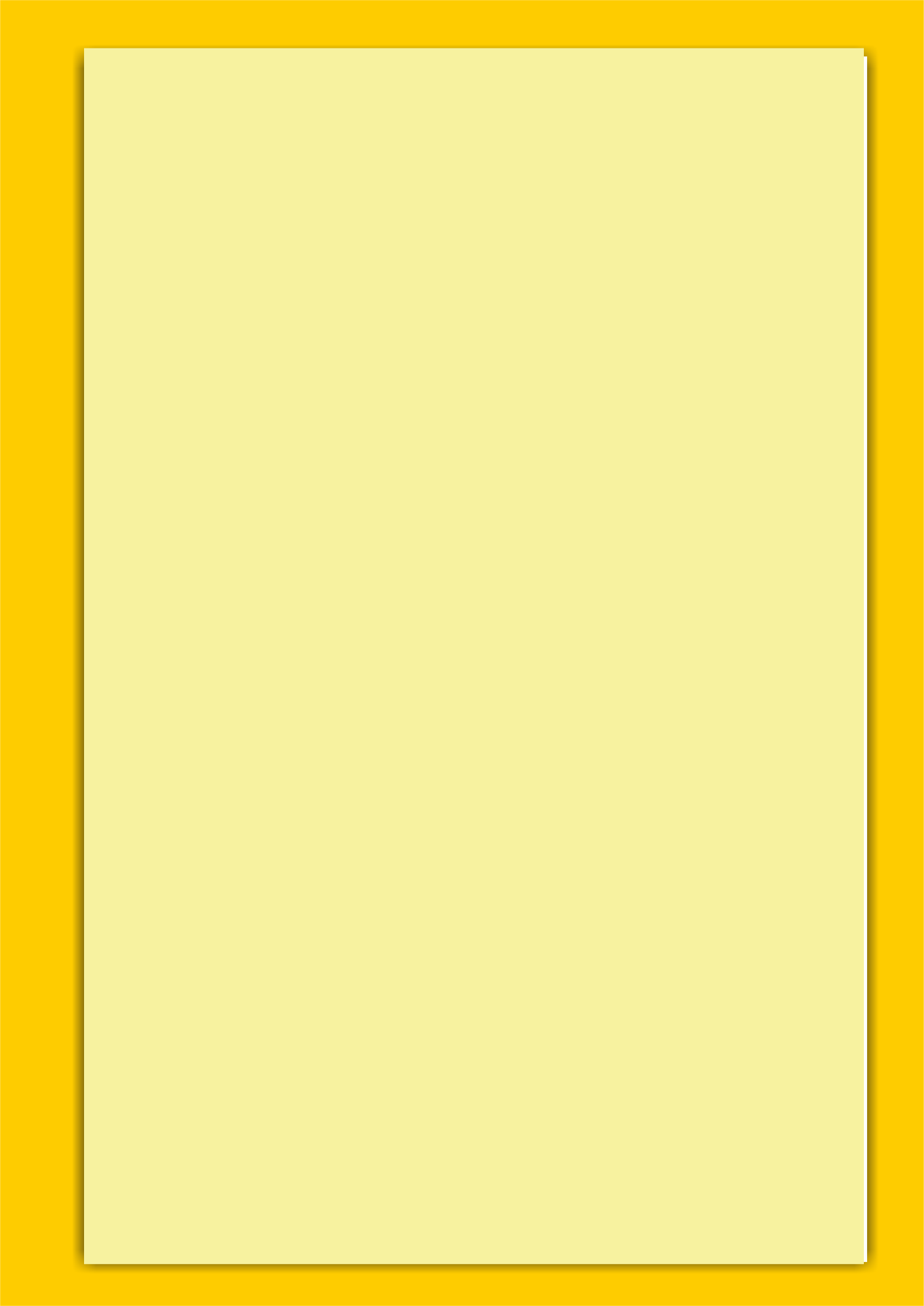 FAALİYET ALANIHİZMETLERStrateji AR-GEStratejik Planlama İşlemleri, Çalışma Takvimi Hazırlanması, İhtiyaç Analizlerinin Yapılması, Eğitime İlişkin İstatistiklerin Tutulması, AR-GE Çalışmaları, Projeler Koordinasyon İşlemleri, Eğitimde Kalite Yönetimi Sistemi (EKYS) İşlemleriDenetim ve RehberlikOkulların/Kurumların Teftiş ve Denetimi, Öğretmenlere Rehberlik ve İşbaşında Yetiştirme Hizmetleri, Ön İnceleme, İnceleme ve Soruşturma İşlemleriEğitim-ÖğretimDers Dışı Faaliyet İş ve İşlemleri, Özel Eğitim Yerleştirme İşlemleri, Okul Öncesi Eğitim Ücret Tespit Çalışmaları, Eğitim Kurumu Açma-Kapama-Dönüştürme Hizmetleri, Anmave Kutlama Programlarının Yürütülmesi, Yarışmaların Düzenlenmesi ve Değerlendirilmesi İşleri, Sosyal-Kültürel-Sportif Etkinliklerle İlgili Organizasyonlar, Öğrenci Yatılılık ve Bursluluk İşlemleri, Eğitim Bölgelerinin Oluşturulması, Zümre Toplantılarının Planlanması ve Yürütülmesi, Okul Kayıt Bölge İşlemleri, İl İstihdam ve Mesleki Eğitim Kurulu İşlemleri, Öğrencileri Sınavlara Hazırlama ve Yetiştirme Kursları İş ve İşlemleriHalkla İlişkilerBilgi Edinme Başvurularının Cevaplanması, Protokol İş ve İşlemleri, Basın-Halk-Ziyaretçilerle İlişkiler, Özel Büro HizmetleriYaygın EğitimBeceri ve Hobi Kursları Açılış Onay İşlemleri, “Kadın Mesleki Eğitim Projesi” İş ve İşlemleri, “Okullar Hayat Olsun Projesi” ile İlgili İşlemlerFiziki ve Mali DestekSistem ve Bilgi Güvenliğinin Sağlanması, Ders Kitapları ile Eğitim Araç-Gereç Temini ve Dağıtımı, Taşınır Mal İşlemleri, Taşımalı Eğitim İhale ve Hak Ediş İşlemleri, Taşımalı Eğitim Yemek İhale ve Hak Ediş İşlemleri, Okul Kantin İşlemleri, Lojman ve Tesis Hizmetleri, Temizlik, Güvenlik, Isıtma, Aydınlatma ve Ulaştırma Hizmetleri, Satın Alma ve Tahakkuk Hizmetleri, Evrak Kabul, Yönlendirme Ve Dağıtım İşlemleri, Arşiv Hizmetleri, Döner Sermaye İşleri, Sivil Savunma İşlemleri, Enerji Yönetimi ile İlgili Çalışmalar, Bütçe İşlemleri (Ödenek Talepleri, Aktarımlar), Temel Eğitim Kurumları Cari Ödemeleriİnsan KaynaklarıPersonel Maaş- Ücret ve Muhasebe İşlemleri, İŞ-KUR Toplum Yararına Çalışma Programı İşlemleri, Özlük İşlemleri, Personel Ödül İşlemleri, Hizmetiçi Eğitim İşlemleri, Personel Atama, Görevlendirme ve Yer Değiştirme İşlemleri, Aday Öğretmen/Memurların Adaylık Eğitim İşlemleri, Hukuk Hizmetleri, Personel Disiplin İşlemleriBilgi ve Teknik DestekMEBBİS ve e-okul Modülleri Yönetimi, Bilgi İşlem ve Otomasyon İşleri, Telefon Santral Hizmetleri,  Web Sayfaları Yönetimi, Sınav HizmetleriYatırım DestekArsa Kamulaştırmaları, Eğitim Binalarının Büyük ve Küçük Onarımların Yaptırılması, Yeni Eğitim Bina ve Tesisleri ile Derslik Yaptırılması, Eğitim Kurumlarının Depreme Karşı Tahkikleri, Arsa veya Bina Tahsis ve Devir İşlemleri, Yapıların ProjelendirilmesiSıra Kullanım Alanı/TürüBina Sayısı (Tahsisli Binalar Dâhil)Kapasite Durumu (Yeterli/Yetersiz)1Hizmet Binası Ek Hizmet Binası19Yeterli2Personel Lojmanı241Yeterli3Misafirhane (öğretmenevleri bünyesinde)7YeterliSıraAraç/Makine CinsiAdet1Binek Araç302Pikap23Minibüs10Hizmet SınıfıPersonel SayısıGenel İdare HizmetleriEğitim Uzmanı19Genel İdare HizmetleriAraştırmacı3Genel İdare HizmetleriSivil Savunma Uzmanı1Genel İdare HizmetleriŞef118Genel İdare HizmetleriVHKİ211Genel İdare HizmetleriBilgi İşlem13Genel İdare HizmetleriMemur192Genel İdare HizmetleriSayman5Genel İdare HizmetleriAmbar Memuru2Genel İdare HizmetleriŞoför13Yardımcı Hiz.Hizmetli426Yardımcı Hiz.Kaloriferci1Yardımcı Hiz.G. Per. 4-C64Yardımcı Hiz.Sürekli İşçi70Teknik Hiz.Mühendis4Teknik Hiz.Programcı2Teknik Hiz.Tekniker4Teknik Hiz.Teknisyen37Sağlık Hiz.Hemşire12AvukatAvukat2TOPLAMTOPLAM1199İl MüdürYardımcısıİlçe Milli Eğitim MüdürüŞubeMüdürüMaarifMüf. Bşk.MaarifMüfettişleriNorm61752129Dolu Kadro4947129Boş Kadro2----Görevlendirme-85--MüdürMüdür BaşyardımcısıMüdür YardımcısıNorm 54629817Asil 47415507Geçici Görevlendirme 724206Boş Kadro -10104Anaokulu Ortaokul ve Liselerde 100 ila 500 öğrencisi bulunan kurumlarda 1 Müdür Yardımcısıİlkokullarda 100 ila 600 öğrencisi bulunan kurumlarda 1 Müdür Yardımcısı Anaokulu Ortaokul ve Liselerde 100 ila 500 öğrencisi bulunan kurumlarda 1 Müdür Yardımcısıİlkokullarda 100 ila 600 öğrencisi bulunan kurumlarda 1 Müdür Yardımcısı Anaokulu Ortaokul ve Liselerde 100 ila 500 öğrencisi bulunan kurumlarda 1 Müdür Yardımcısıİlkokullarda 100 ila 600 öğrencisi bulunan kurumlarda 1 Müdür Yardımcısı Anaokulu Ortaokul ve Liselerde 100 ila 500 öğrencisi bulunan kurumlarda 1 Müdür Yardımcısıİlkokullarda 100 ila 600 öğrencisi bulunan kurumlarda 1 Müdür Yardımcısı ÖĞRETMEN NORM KADRO DURUMUÖĞRETMEN NORM KADRO DURUMUÖĞRETMEN NORM KADRO DURUMUÖĞRETMEN NORM KADRO DURUMUNorm SayısıMevcutBranşlar Bazında Norm İhtiyaçBranşlar Bazında Norm Fazla11.81412.742746720Sıra Kullanım Alanı/TürüSayı1Bağımsız Ana Okulu 602Bünyeli Ana Sınıfı3123İlkokul (Müstakil)3444Ortaokul2365İmam Hatip Ortaokulu286Genel Lise797İmam Hatip Lisesi158Mesleki ve Teknik Eğitim Lisesi469Özel Okul Sayısı10010Özel Eğitim Okulu Sayısı811Pansiyonlu Okul Sayısı2612Hayat Boyu Öğrenme2713Öğretmenevi 7SIRAÖĞRENCİ-ÖĞRETMEN-DERSLİK BİLGİLERİÖĞRENCİ-ÖĞRETMEN-DERSLİK BİLGİLERİSAYISAYI1ÖĞRETMEN SAYISIÖĞRETMEN SAYISI12.74212.7422OKUL ÖĞRENCİ SAYISI (TOPLAM)OKUL ÖĞRENCİ SAYISI (TOPLAM)15.36515.3653İLKOKUL ÖĞRENCİ SAYISI (TOPLAM)İLKOKUL ÖĞRENCİ SAYISI (TOPLAM)52.74252.7424ORTAOKUL ÖĞRENCİ SAYISI (TOPLAM)ORTAOKUL ÖĞRENCİ SAYISI (TOPLAM)58.57158.5715ORTAÖĞRETİM ÖĞRENCİ SAYISI (TOPLAM)ORTAÖĞRETİM ÖĞRENCİ SAYISI (TOPLAM)48.38748.3876DERSLİK SAYISIDERSLİK SAYISI7DERSLİK BAŞINA DÜŞEN ÖĞRENCİ SAYISIİlkokulİlkokul167DERSLİK BAŞINA DÜŞEN ÖĞRENCİ SAYISIOrtaokulOrtaokul207DERSLİK BAŞINA DÜŞEN ÖĞRENCİ SAYISIİ.H. Ortaokulİ.H. Ortaokul157DERSLİK BAŞINA DÜŞEN ÖĞRENCİ SAYISIOrtaöğretimOrtaöğretim197DERSLİK BAŞINA DÜŞEN ÖĞRENCİ SAYISIİ.H. Lisesiİ.H. Lisesi10,88İKİLİ ÖĞRETİM YAPAN OKUL SAYISIİKİLİ ÖĞRETİM YAPAN OKUL SAYISI12129SURİYELİ ÖĞRENCİ SAYISISURİYELİ ÖĞRENCİ SAYISI275275Sıra TÜBİTAK-AB Projeleri ve Merkezi Proje BilgileriBaşvuru SayısıKabul SayısıKabul SayısıDerece1TÜBİTAK Projeleri949 Bölge Derecesi1.lik: Değerler Eğitimi (Ankara finalinde temsil)2.lik: Tarih3.lük: Matematik 3.lük: Coğrafya1.lik: Değerler Eğitimi (Ankara finalinde temsil)2.lik: Tarih3.lük: Matematik 3.lük: Coğrafya2AB Projeleri84226Türkiye Geneli 2. SıraTürkiye Geneli 2. Sıra3Merkezi Projeler (Eğitimde Yenilikçilik Ödülleri)51 Bölge BirinciliğiBakanlık FinaliBakanlık FinaliSıra Cari Yıl (2016) Perf. Prog. İl Düzeyinde Yapılması Öngörülen FaaliyetÖngörülen Faaliyete İlişkin Cari Yıl Per. Programındaki Perf. Göstergesi ve Değeri (Oran-SayıÖngörülen Gösterge Değerinin İl Düzeyi İndirgenmiş KarşılığıCari Yılda Kurumunuz Tarafından Gerçekleştirilen DeğerGerçekleşen Değerin İl Gösterge Değerine Oranı (%)1 En Az 1 Yıl Okulöncesi Eğit. Almış 1. Sınıf Öğr. Oranı----% 66,4%64%972 Okulöncesi Net Okullaşma Oranı----% 61%77,27 (*)%1263 İlkokul Net Okullaşma Oranı----% 99,86%99,88%1004 Ortaokul Net Okullaşma Oranı (Açık Ortaokul Dâhil)----% 98,2%99,41 (*)%1015Ortaöğretim Net Okullaşma Oranı (Genel) ----% 88% 88,41%1006Yükseköğretim Okumaya Hak Kazanan Öğr. Oranı  ----% 37,9%66 (*)%1747Yükseköğretim Sınavlarına Giren Öğrenci Sayısı (LYS)----67505899%87,38Yükseköğretim Sınavlarına Giren Öğrenci Sayısı (YGS)----1100010178%92,59Beyaz Bayrak Alan Okul Sayısı (Toplam) ----100258%25810Beslenme Dostu Okul Sayısı (Toplam)----5053%10611TÜBİTAK Proje Başvuru Sayısı----9094%10312Bölge Sergisine Kalan TÜBİTAK Proje Sayısı----59%18013Ankara Finaline Kalan TÜBİTAK Proje Sayısı ----11%10014Ort. Öğret. (genel liseler) Disiplin Cezası Alan Öğr. Oranı----%1,8%1,23%68,315Halk Eğitim Merk. ve Okullarda Ücretsiz Açılan Takv. Kurs Sayısı ----20009467 (*)%47316Mesleki Alanlarda Açılan Kurs Sayısı----16311943%11917MTE’de Sosyal Ortaklar İle Yapılan İşbirliği/Protokol Sayısı----2731%11518TEOG Yabancı Dil İl Ortalaması----47,5657,18(*)%12019Avrupa Komisyonu ve Kalkınma Ajansları Tarafından Açılan Teklif Çağrılarına Başvuru Sayısı----130139 (*)%10620Uluslararası Har.  Programlarına/Projelerine Katılan Öğretmen Sayısı----100158%15821Uluslararası Har. Programlarına/Projelerine Katılan Öğrenci Sayısı----120181%13222Projeleri Kabul Edilen İller Sıralaması----İlk 5İlk 2 (*)Perf. Hed. aşılmıştır.23Yüksek Lisans Yapan Personel Sayısı (Toplam)----710745%10524Doktora Yapan Personel Sayısı (Toplam)----24%20025Öğretmenlerimizin İstekleri Doğrultusunda Açılan Hizmetiçi Eğitim Sayısı----395 (*)%316626Okul Müdürlerimizin İstekleri Doğrultusunda Açılan Hizmetiçi Eğitim Sayısı----391 (*)%303327İl, İlçe Yöneticilerine Yönelik Her Yıl Açılan Eğitim Sayısı----11%10028Zorunlu Öğrenim Çağında Bulunan ve Tanılaması Yapılarak Kaynaştırma Eğitimine Alınan Öğrenciler İçin Açılan Özel Eğitim Sınıfı Sayısı (Toplam)----6569%10629Zor. Öğr. Çağında Bulunan ve Tanılaması Yapılarak Kaynaştırma Eğitimine Alınan Öğrenciler İçin Açılan Destek Odası Sayısı (Toplam)----71355 (*)%46830Okul Bünyesinde Açılan Özel Eğitim Anasınıfı Sayısı ----10%031Oluşturulan Derslik Sayısı----178180%10132Sorunsuz Dağıtılan Ücretsiz Ders Kitabı Oranı----%95%98 (*)%10333Taşıma Merkezi Okullara Sorunsuz Taşınan Öğrenci Oranı----%94%98 (*)%10434Taşımalı Eğitim Kapsamındaki İlkokul Öğrenci Oranı----%5,97%7,47%12535Taşımalı Eğitim Kapsamındaki Ortaokul Öğrenci Oranı----%11,63%13,72%11836Taşımalı Eğitim Kapsamındaki Ortaöğretim Öğrenci Oranı----%10,48%13,58%13037Taşımalı Eğitim Kapsamındaki Özel Eğitim Öğrenci Oranı----%41,71%20,69%49,638Taşımalı Eğitim Kapsamındaki ve Öğle Yemeğinden Yararlanan Öğrenci Oranı (İlkokul)----% 96,1%97,51%101,439Taşımalı Eğitim Kapsamındaki ve Öğle Yemeğinden Yararlanan Öğrenci Oranı (Ortaokul)----% 98%100 (*)%10240Taşımalı Eğitim Kapsamındaki ve Öğle Yemeğinden Yararlanan Öğrenci Oranı (Ortaöğretim)----% 93%94,31%101Bakanlığımızın Cari Yıl Performans Programında ele alınan performans göstergeleri Türkiye geneline uygun olarak düzenlenmiştir. Aydın İl Milli Eğitim Müdürlüğünün Cari Yıl Performans Programı mevcut olduğundan ve Bakanlığımızın ilimize indirgenmiş performans göstergesi bulunmadığından “Öngörülen Faaliyete İlişkin Cari Yıl Per. Programındaki Perf. Göstergesi ve Değeri” sütunu (Net Okullaşma Oranları hariç) boş bırakılmıştır.Bakanlığımızın Cari Yıl Performans Programında ele alınan performans göstergeleri Türkiye geneline uygun olarak düzenlenmiştir. Aydın İl Milli Eğitim Müdürlüğünün Cari Yıl Performans Programı mevcut olduğundan ve Bakanlığımızın ilimize indirgenmiş performans göstergesi bulunmadığından “Öngörülen Faaliyete İlişkin Cari Yıl Per. Programındaki Perf. Göstergesi ve Değeri” sütunu (Net Okullaşma Oranları hariç) boş bırakılmıştır.Bakanlığımızın Cari Yıl Performans Programında ele alınan performans göstergeleri Türkiye geneline uygun olarak düzenlenmiştir. Aydın İl Milli Eğitim Müdürlüğünün Cari Yıl Performans Programı mevcut olduğundan ve Bakanlığımızın ilimize indirgenmiş performans göstergesi bulunmadığından “Öngörülen Faaliyete İlişkin Cari Yıl Per. Programındaki Perf. Göstergesi ve Değeri” sütunu (Net Okullaşma Oranları hariç) boş bırakılmıştır.Bakanlığımızın Cari Yıl Performans Programında ele alınan performans göstergeleri Türkiye geneline uygun olarak düzenlenmiştir. Aydın İl Milli Eğitim Müdürlüğünün Cari Yıl Performans Programı mevcut olduğundan ve Bakanlığımızın ilimize indirgenmiş performans göstergesi bulunmadığından “Öngörülen Faaliyete İlişkin Cari Yıl Per. Programındaki Perf. Göstergesi ve Değeri” sütunu (Net Okullaşma Oranları hariç) boş bırakılmıştır.Bakanlığımızın Cari Yıl Performans Programında ele alınan performans göstergeleri Türkiye geneline uygun olarak düzenlenmiştir. Aydın İl Milli Eğitim Müdürlüğünün Cari Yıl Performans Programı mevcut olduğundan ve Bakanlığımızın ilimize indirgenmiş performans göstergesi bulunmadığından “Öngörülen Faaliyete İlişkin Cari Yıl Per. Programındaki Perf. Göstergesi ve Değeri” sütunu (Net Okullaşma Oranları hariç) boş bırakılmıştır.Bakanlığımızın Cari Yıl Performans Programında ele alınan performans göstergeleri Türkiye geneline uygun olarak düzenlenmiştir. Aydın İl Milli Eğitim Müdürlüğünün Cari Yıl Performans Programı mevcut olduğundan ve Bakanlığımızın ilimize indirgenmiş performans göstergesi bulunmadığından “Öngörülen Faaliyete İlişkin Cari Yıl Per. Programındaki Perf. Göstergesi ve Değeri” sütunu (Net Okullaşma Oranları hariç) boş bırakılmıştır.(*) İlgili performans  göstergesi 2016 yılsonu itibariyle 2019  yılsonu  performans hedefini aşmıştır.(*) İlgili performans  göstergesi 2016 yılsonu itibariyle 2019  yılsonu  performans hedefini aşmıştır.(*) İlgili performans  göstergesi 2016 yılsonu itibariyle 2019  yılsonu  performans hedefini aşmıştır.(*) İlgili performans  göstergesi 2016 yılsonu itibariyle 2019  yılsonu  performans hedefini aşmıştır.(*) İlgili performans  göstergesi 2016 yılsonu itibariyle 2019  yılsonu  performans hedefini aşmıştır.(*) İlgili performans  göstergesi 2016 yılsonu itibariyle 2019  yılsonu  performans hedefini aşmıştır.SIRASORUN TANIMIÇÖZÜM ÖNERİSİ1Destekleme ve Yetiştirme KurslarıDestekleme ve yetiştirme kurslarından hizmet alan öğrenciler için kursların kapasitesi genişletilmelidir.Resmi eğitim kurumlarımızda yürütülen destekleme ve yetiştirme çalışmalarının etkin biçimde uygulanması, görev alan personelin etkin denetimi ve kontrolü gerekmektedir. Eğitimi destekleme politikası devlet eliyle yürütülmeli, öğrencilerimizin bir daha “dershaneler” gibi kurumlara ihtiyaç duymaması için tedbirler artırılmalıdır. Destekleme ve yetiştirme kurslarında kullanılan kaynakların denetlenmesi için yapılan çalışmalar süreklilik kazanmalıdır. Bunun yanında gereğinden fazla kaynağa yönlendirme yapılmaması ve bu durumun öğrencilere maddi külfet oluşturmaması için tedbirler alınmaya devam edilmelidir.2Meslek Liselerinin TanıtımıMeslek liselerinin tanıtımına daha fazla yer verilmelidir.Meslek Liselerinin tanıtımı ve bu liselere yönlendirme çalışmaları artırılmalıdır. Mesleki yeterlilik kazandırmak için açılan yetişkinlere yönelik kursların tanıtımı yapılmalı ve teşvik edilmelidir.3Projeler Yerel, Ulusal ve Uluslar arası proje çalışmaları için kaynak ayrılmalıdır.Bakanlık bünyesinde yürütülen TÜBİTAK, Beyaz Bayrak, Beslenme Dostu Okul, Yemekte Denge, Geleceğin Kan Bağışçıları projeleri desteklenmelidir. Yine ilimizdeki eğitim standartlarını yükseltmek amacıyla yürütülen yerel projelerin verimliliğini artırmak, olabildiğince geniş kitlelere yaygınlaşmasını sağlamak için teşvik çalışmaları yapılmalıdır. Ar-Ge (Araştırma Geliştirme) çalışmalarına ayrılan kaynaklar artırılmalıdır4Kurumsal Teknik Altyapı HizmetleriBilişim Teknolojilerinin kullanımı konusunda eğitimler artırılmalıdır.Fatih Projesi kapsamında teknik altyapısı tamamlanan eğitim kurumlarında, kurulumdan sonra ortaya çıkan elektrik, yazılım, donanım vb. arızaların onarımını yapacak bir teknik ekip bulunmamaktadır. Yaşanan arızaların ivedilikle giderilmesi eğitim faaliyetlerinin devamlılığı açısından son derece önemlidir. Bu amaçla ayrı bir teknik ekip kurulması gereksinimi duyulmaktadır. Bunun dışında Fatih Projesi kapsamında uygulanan personel eğitimi seminerlerinin-kurslarının sayısı artırılmalı, eğitimlere daha çok zaman ayrılmalıdır.5Mültecilere Yönelik ÇalışmalarMültecilere yönelik çalışmalarda kurumlar arası işbirliğine önem verilmelidir.Mültecilerin uyum sorunlarının çözülmesi için her ilçede ekipler oluşturulmalıdır. İl içinde özellikle Suriye uyruklu mültecilerin adreslerinin sürekli değiştiği dikkate alındığında, kısa aralıklarla çalışmalar gözden geçirilmeli, ekipler arasındaki koordinasyon yardımıyla mültecilerin uyumları sağlanmalıdır.6Personel İşlemleriPersonel özlük işlemleri zamanında gerçekleştirilmelidir.Personel norm güncelleme işlemleri zamanında yapılmalı, ihtiyaçlara göre nakil ve atamalar yapılmalıdır.7Kurumsal Fiziki İhtiyaçlarKurumların fiziki ihtiyaçları en hızlı şekilde karşılanmalıdır.Kurumların temizlik, güvenlik, sekreterya vb. alanlarındaki ihtiyacın giderilmesi için etkin şekilde tespit çalışmaları yapılmalıdır.SIRABEKLENTİ/İHTİYAÇ TANIMIGÖRÜŞ1Kurumsal Hedeflere Yönelik İş ve İşlemlerKurumsal hedeflere ulaşabilmesi için sorumlu birimler tüm iş ve işlemlerini, kurumun Performans Programına uygun olarak gerçekleştirmelidir.2Stratejik Yönetim Sürecine ve Planlamaya UygunlukYapılan çalışmalardan üst düzey performans alınması için beklentilerin tesadüflere bırakılmaması, stratejik yönetim anlayışının tüm kurum yöneticileri tarafından benimsenmesi gerekmektedir. Bunun sağlanması için periyodik Stratejik Yönetim Eğitimleri yapılmalıdır.3Ölçme, Değerlendirme ve Sınav Hizmetleriİl Milli Eğitim Müdürlüğünün yürüttüğü ölçme, değerlendirme çalışmaları, Aydın İlindeki öğrencileri dışa bağımlı olmaktan kurtarmakta, bu yöndeki açığı kapatmaktadır. Öğrencilerimizin merkezi sınavlara hazırlanmaları için Müdürlüğümüz bünyesinde gerçekleştirilen ölçme değerlendirme (deneme sınavları, optik değerlendirme, sonuç yayınlama) hizmetleri devam ettirilmeli ve desteklenmelidir. Yapılan çalışmalar, basın-yayın yolu ile halkımıza tanıtılmalı ve farkındalık oluşturulmalıdır.4Eğitim Kurumlarının Fiziksel DurumuEğitim kurumlarımızın sağlıklı hizmet sunabilmesi için fiziksel ve beşeri yönden tehdit oluşturacak etmenler gözden geçirilmeli ve gerekli tedbirler alınmalıdır. Fiziksel tehditleri ortadan kaldırmak için “İş Sağlığı ve Güvenliği” mevzuatı doğrultusunda tedbirler alınmalıdır. Güvenlik açısından öncelik arz eden ve güvenlik görevlisi çalıştıramayan eğitim kurumlarının desteklenmesi gerekmektedir.SIRAOrtak/ İlişkili Olarak Yürütülen Faaliyetin/Proje/Çalışma AdıKarşılaşılan Sorun/İhtiyaçlarÇözüm Önerisi1Destekleme ve Yetiştirme KurslarıDestekleme ve yetiştirme kurslarına katılım oranları, kursların denetimiResmi eğitim kurumlarımızda yürütülen destekleme ve yetiştirme çalışmalarının etkin biçimde uygulanması, görev alan personelin etkin denetimi ve kontrolü gerekmektedir. Eğitimi destekleme politikası devlet eliyle yürütülmeli, öğrencilerimizin bir daha “dershaneler” gibi kurumlara ihtiyaç duymaması için tedbirler artırılmalıdır. Destekleme ve yetiştirme kurslarında kullanılan kaynakların denetlenmesi için yapılan çalışmalar süreklilik kazanmalıdır. Bunun yanında gereğinden fazla kaynağa yönlendirme yapılmaması ve bu durumun öğrencilere maddi külfet oluşturmaması için tedbirler alınmaya devam edilmelidir.2Meslek Liselerinin TanıtımıMeslek liselerinin tanıtımı ve yetişkin eğitimiMeslek Liselerinin tanıtımı ve bu liselere yönlendirme çalışmaları artırılmalıdır. Mesleki yeterlilik kazandırmak için açılan yetişkinlere yönelik kursların tanıtımı yapılmalı ve teşvik edilmelidir.3Projeler Yerel, ulusal ve uluslar arası projeler, Ar-Ge KaynaklarıBakanlık bünyesinde yürütülen TÜBİTAK, Beyaz Bayrak, Beslenme Dostu Okul, Yemekte Denge, Geleceğin Kan Bağışçıları projeleri desteklenmelidir. Yine ilimizdeki eğitim standartlarını yükseltmek amacıyla yürütülen yerel projelerin verimliliğini artırmak, olabildiğince geniş kitlelere yaygınlaşmasını sağlamak için teşvik çalışmaları yapılmalıdır. Ar-Ge (Araştırma Geliştirme) çalışmalarına ayrılan kaynaklar artırılmalıdır4Kurumsal Teknik Altyapı HizmetleriKurumsal teknik altyapı arızaları, teknik ekip ihtiyacı, eğitim faaliyetleriFatih Projesi kapsamında teknik altyapısı tamamlanan eğitim kurumlarında, kurulumdan sonra ortaya çıkan elektrik, yazılım, donanım vb. arızaların onarımını yapacak bir teknik ekip bulunmamaktadır. Yaşanan arızaların ivedilikle giderilmesi eğitim faaliyetlerinin devamlılığı açısından son derece önemlidir. Bu amaçla ayrı bir teknik ekip kurulması gereksinimi duyulmaktadır. Bunun dışında Fatih Projesi kapsamında uygulanan personel eğitimi seminerlerinin-kurslarının sayısı artırılmalı, eğitimlere daha çok zaman ayrılmalıdır.5Mültecilere Yönelik ÇalışmalarMültecilere yönelik çalışmalarda işbirliği ve koordinasyonMültecilerin uyum sorunlarının çözülmesi için her ilçede ekipler oluşturulmalıdır. İl içinde özellikle Suriye uyruklu mültecilerin adreslerinin sürekli değiştiği dikkate alındığında, kısa aralıklarla çalışmalar gözden geçirilmeli, ekipler arasındaki koordinasyon yardımıyla mültecilerin uyumları sağlanmalıdır.6Personel İşlemleriPersonel özlük işlemlerinin, nakil ve atamalarPersonel norm güncelleme işlemleri zamanında yapılmalı, ihtiyaçlara göre nakil ve atamalar yapılmalıdır.7Kurumsal Fiziki İhtiyaçlarKurumların fiziki işlemleri iş sağlığı ve güvenliğiKurumların temizlik, güvenlik, sekreterya vb. alanlarındaki ihtiyacın giderilmesi için etkin şekilde tespit çalışmaları yapılmalıdır.8Personel Mesleki Gelişim Öğretmenlerin mesleki yeterlilikleri ve kişisel gelişim çalışmalarıÇalışan hassasiyetine uygun işler verilmelidir. Özellikle engelli personele bilgi, beceri ve yeterliliğine göre görev dağılımı yapılmalıdır.9Performans Yönetim SistemiPerformans yönetim sistemi ile personelin değerlendirilmesiKurumumuzun performans ve yönetim sistemindeki kalite standartlarının artırılması için yapılan çalışmalar desteklenmelidir.10Tekli Eğitim Çalışmalarıİlimizin yerleşim planı, eğitim kurumlarının dağılımı ve Tüm Eğitim Kademelerinde Tekli Eğitime Geçilememesi durumu dikkate alınarak geliştirilen “Eğitim Kampüsü” çalışması hızla tamamlanmalıdır. Böylelikle öğrencilerimiz bir merkezde Efeler ve Nazilli İlçelerinde derslik yapılması, Temel Eğitimde Okul öğrenci kayıt bölgelerinin tekrar değerlendirilmesi, Nüfus Müdürlüğünden alınan adres naklinin zaman kapsamı veya uygulama kapsamı bakımından tekrar değerlendirilmesi, Nakil veren okulların fiziki ve yönetim olarak iyileştirilmesi. 11Bina Yapım, Onarım, Donatım İşlemleriEğitim kurumlarının yapım onarım ve donatım işlemlerinin zamanında gerçekleştirilmesiÖğrenci sayısı daha fazla olan eğitim bölgelerinde bina yapım, donanım işlemleri artırılarak, ilimizde çok az kalan ikili eğitim yapan okul sayısı azaltılmalıdır. Bakım ve onarım işlemleri eğitim faaliyetlerini aksatmayacak şekilde gerçekleştirilmelidir.12Eğitim TeknolojileriEğitim teknolojileri kullanımını yaygınlaştırmak için gereken eğitimlerEğitim teknolojilerinin etkin ve verimli kullanılabilmesi için personel eğitimleri artırılmalı, yüz yüze ve iş başında eğitime daha çok ağırlık verilmelidir.13Mesleki Eğitim Mezunlarının İstihdamıMesleki ve Teknik Eğitim Mezunu öğrencilerin istihdam oranlarının artırılmasıMesleki Eğitim okullarını ve iş sektörünü kapsayan uzun vadeli proje yapılmalıdır. Mesleki ve Teknik Eğitim mezunu öğrencilerin sektörde daha kolay iş bulabilmeleri için öğrenci yeterliliğini ortaya koyan ve istihdam takibini yapan yeni sistemler geliştirilmelidir.BAKANLIK/KURUMBAKANLIK/KURUMBAKANLIK/KURUMAYDIN İL MİLLİ EĞİTİM MÜDÜRLÜĞÜAYDIN İL MİLLİ EĞİTİM MÜDÜRLÜĞÜAYDIN İL MİLLİ EĞİTİM MÜDÜRLÜĞÜAYDIN İL MİLLİ EĞİTİM MÜDÜRLÜĞÜAYDIN İL MİLLİ EĞİTİM MÜDÜRLÜĞÜAYDIN İL MİLLİ EĞİTİM MÜDÜRLÜĞÜAYDIN İL MİLLİ EĞİTİM MÜDÜRLÜĞÜAYDIN İL MİLLİ EĞİTİM MÜDÜRLÜĞÜAYDIN İL MİLLİ EĞİTİM MÜDÜRLÜĞÜAYDIN İL MİLLİ EĞİTİM MÜDÜRLÜĞÜAYDIN İL MİLLİ EĞİTİM MÜDÜRLÜĞÜAYDIN İL MİLLİ EĞİTİM MÜDÜRLÜĞÜSTRATEJİK PLANSTRATEJİK PLANSTRATEJİK PLAN2015-2019 DÖNEMİ STRATEJİK PLANI2015-2019 DÖNEMİ STRATEJİK PLANI2015-2019 DÖNEMİ STRATEJİK PLANI2015-2019 DÖNEMİ STRATEJİK PLANI2015-2019 DÖNEMİ STRATEJİK PLANI2015-2019 DÖNEMİ STRATEJİK PLANI2015-2019 DÖNEMİ STRATEJİK PLANI2015-2019 DÖNEMİ STRATEJİK PLANI2015-2019 DÖNEMİ STRATEJİK PLANI2015-2019 DÖNEMİ STRATEJİK PLANI2015-2019 DÖNEMİ STRATEJİK PLANI2015-2019 DÖNEMİ STRATEJİK PLANISTRATEJİK PLANA İLİŞKİN NİCEL VERİLERSTRATEJİK PLANA İLİŞKİN NİCEL VERİLERTEMATEMASTRATEJİK AMAÇSTRATEJİK AMAÇHEDEFHEDEFHEDEFSTRATEJİSTRATEJİSTRATEJİPERFORMANS GÖSTERGESİPERFORMANS GÖSTERGESİSTRATEJİK PLANA İLİŞKİN NİCEL VERİLERSTRATEJİK PLANA İLİŞKİN NİCEL VERİLER3333777127127127141141PERFORMANS PROGRAMIPERFORMANS PROGRAMIPERFORMANS PROGRAMI2016 PERFORMANS PROGRAMI2016 PERFORMANS PROGRAMI2016 PERFORMANS PROGRAMI2016 PERFORMANS PROGRAMI2016 PERFORMANS PROGRAMI2016 PERFORMANS PROGRAMI2016 PERFORMANS PROGRAMI2016 PERFORMANS PROGRAMI2016 PERFORMANS PROGRAMI2016 PERFORMANS PROGRAMI2016 PERFORMANS PROGRAMI2016 PERFORMANS PROGRAMIPERFORMANS PROGRAMINA İLİŞKİN NİCEL VERİLERPERFORMANS PROGRAMINA İLİŞKİN NİCEL VERİLERTEMATEMATEMASTRATEJİK AMAÇSTRATEJİK AMAÇPERFORMANS HEDEFİFAALİYETFAALİYETPERFORMANS GÖST.PERFORMANS GÖST.PERFORMANS GÖST.PERFORMANS GÖST.PERFORMANS PROGRAMINA İLİŞKİN NİCEL VERİLERPERFORMANS PROGRAMINA İLİŞKİN NİCEL VERİLER333		3		37232340404040TEMA 1EĞİTİM-ÖĞRETİME ERİŞİMİN ARTIRILMASITEMA 1EĞİTİM-ÖĞRETİME ERİŞİMİN ARTIRILMASIStratejik Amaç 1: İlimizde ikâmet eden her yaştaki bireyin anayasal haklarından biri olan eğitim hakkına ve bedensel, zihinsel, duygusal gelişimine katkı sağlayacak örgün, yaygın ve diğer öğrenme yollarına, Millî eğitim sistemimizin temel ilkeleri doğrultusunda erişimini sağlamak.Stratejik Amaç 1: İlimizde ikâmet eden her yaştaki bireyin anayasal haklarından biri olan eğitim hakkına ve bedensel, zihinsel, duygusal gelişimine katkı sağlayacak örgün, yaygın ve diğer öğrenme yollarına, Millî eğitim sistemimizin temel ilkeleri doğrultusunda erişimini sağlamak.Stratejik Hedef 1.1: Tüm eğitim-öğretim kademelerinde katılım ve tamamlama oranını plan dönemi sonuna kadar artırmak.Stratejik Hedef 1.1: Tüm eğitim-öğretim kademelerinde katılım ve tamamlama oranını plan dönemi sonuna kadar artırmak.Stratejik Hedef 1.1: Tüm eğitim-öğretim kademelerinde katılım ve tamamlama oranını plan dönemi sonuna kadar artırmak.1.2014 yılında net %86,7 olan okullaşma oranının 2016 yılında %87,4’e çıkması hedeflenmektedir.1.2014 yılında net %86,7 olan okullaşma oranının 2016 yılında %87,4’e çıkması hedeflenmektedir.1.2014 yılında net %86,7 olan okullaşma oranının 2016 yılında %87,4’e çıkması hedeflenmektedir.1. Okulöncesi yoğunlukta olmak üzere velilere yönelik panel, konferans vb. bilgilendirme çalışmaları düzenlenecek.2. Özel eğitime ihtiyacı olan bireylere yönelik rehabilitasyon hizmeti verilecek ve ilgili kurum ve kuruluşlarla işbirliği yapılacak3. MEB VBS ve SMS (8333) sisteminin yaygınlaştırılması çalışmaları yapılacak1. Okulöncesi yoğunlukta olmak üzere velilere yönelik panel, konferans vb. bilgilendirme çalışmaları düzenlenecek.2. Özel eğitime ihtiyacı olan bireylere yönelik rehabilitasyon hizmeti verilecek ve ilgili kurum ve kuruluşlarla işbirliği yapılacak3. MEB VBS ve SMS (8333) sisteminin yaygınlaştırılması çalışmaları yapılacakEn Az 1 Yıl Okulöncesi Eğitim Almış 1. Sınıf Öğrenci OranıEn Az 1 Yıl Okulöncesi Eğitim Almış 1. Sınıf Öğrenci Oranı% 66,4TEMA 1EĞİTİM-ÖĞRETİME ERİŞİMİN ARTIRILMASITEMA 1EĞİTİM-ÖĞRETİME ERİŞİMİN ARTIRILMASIStratejik Amaç 1: İlimizde ikâmet eden her yaştaki bireyin anayasal haklarından biri olan eğitim hakkına ve bedensel, zihinsel, duygusal gelişimine katkı sağlayacak örgün, yaygın ve diğer öğrenme yollarına, Millî eğitim sistemimizin temel ilkeleri doğrultusunda erişimini sağlamak.Stratejik Amaç 1: İlimizde ikâmet eden her yaştaki bireyin anayasal haklarından biri olan eğitim hakkına ve bedensel, zihinsel, duygusal gelişimine katkı sağlayacak örgün, yaygın ve diğer öğrenme yollarına, Millî eğitim sistemimizin temel ilkeleri doğrultusunda erişimini sağlamak.Stratejik Hedef 1.1: Tüm eğitim-öğretim kademelerinde katılım ve tamamlama oranını plan dönemi sonuna kadar artırmak.Stratejik Hedef 1.1: Tüm eğitim-öğretim kademelerinde katılım ve tamamlama oranını plan dönemi sonuna kadar artırmak.Stratejik Hedef 1.1: Tüm eğitim-öğretim kademelerinde katılım ve tamamlama oranını plan dönemi sonuna kadar artırmak.1.2014 yılında net %86,7 olan okullaşma oranının 2016 yılında %87,4’e çıkması hedeflenmektedir.1.2014 yılında net %86,7 olan okullaşma oranının 2016 yılında %87,4’e çıkması hedeflenmektedir.1.2014 yılında net %86,7 olan okullaşma oranının 2016 yılında %87,4’e çıkması hedeflenmektedir.1. Okulöncesi yoğunlukta olmak üzere velilere yönelik panel, konferans vb. bilgilendirme çalışmaları düzenlenecek.2. Özel eğitime ihtiyacı olan bireylere yönelik rehabilitasyon hizmeti verilecek ve ilgili kurum ve kuruluşlarla işbirliği yapılacak3. MEB VBS ve SMS (8333) sisteminin yaygınlaştırılması çalışmaları yapılacak1. Okulöncesi yoğunlukta olmak üzere velilere yönelik panel, konferans vb. bilgilendirme çalışmaları düzenlenecek.2. Özel eğitime ihtiyacı olan bireylere yönelik rehabilitasyon hizmeti verilecek ve ilgili kurum ve kuruluşlarla işbirliği yapılacak3. MEB VBS ve SMS (8333) sisteminin yaygınlaştırılması çalışmaları yapılacakOkulöncesi Net Okullaşma OranıOkulöncesi Net Okullaşma Oranı% 61TEMA 1EĞİTİM-ÖĞRETİME ERİŞİMİN ARTIRILMASITEMA 1EĞİTİM-ÖĞRETİME ERİŞİMİN ARTIRILMASIStratejik Amaç 1: İlimizde ikâmet eden her yaştaki bireyin anayasal haklarından biri olan eğitim hakkına ve bedensel, zihinsel, duygusal gelişimine katkı sağlayacak örgün, yaygın ve diğer öğrenme yollarına, Millî eğitim sistemimizin temel ilkeleri doğrultusunda erişimini sağlamak.Stratejik Amaç 1: İlimizde ikâmet eden her yaştaki bireyin anayasal haklarından biri olan eğitim hakkına ve bedensel, zihinsel, duygusal gelişimine katkı sağlayacak örgün, yaygın ve diğer öğrenme yollarına, Millî eğitim sistemimizin temel ilkeleri doğrultusunda erişimini sağlamak.Stratejik Hedef 1.1: Tüm eğitim-öğretim kademelerinde katılım ve tamamlama oranını plan dönemi sonuna kadar artırmak.Stratejik Hedef 1.1: Tüm eğitim-öğretim kademelerinde katılım ve tamamlama oranını plan dönemi sonuna kadar artırmak.Stratejik Hedef 1.1: Tüm eğitim-öğretim kademelerinde katılım ve tamamlama oranını plan dönemi sonuna kadar artırmak.1.2014 yılında net %86,7 olan okullaşma oranının 2016 yılında %87,4’e çıkması hedeflenmektedir.1.2014 yılında net %86,7 olan okullaşma oranının 2016 yılında %87,4’e çıkması hedeflenmektedir.1.2014 yılında net %86,7 olan okullaşma oranının 2016 yılında %87,4’e çıkması hedeflenmektedir.1. Okulöncesi yoğunlukta olmak üzere velilere yönelik panel, konferans vb. bilgilendirme çalışmaları düzenlenecek.2. Özel eğitime ihtiyacı olan bireylere yönelik rehabilitasyon hizmeti verilecek ve ilgili kurum ve kuruluşlarla işbirliği yapılacak3. MEB VBS ve SMS (8333) sisteminin yaygınlaştırılması çalışmaları yapılacak1. Okulöncesi yoğunlukta olmak üzere velilere yönelik panel, konferans vb. bilgilendirme çalışmaları düzenlenecek.2. Özel eğitime ihtiyacı olan bireylere yönelik rehabilitasyon hizmeti verilecek ve ilgili kurum ve kuruluşlarla işbirliği yapılacak3. MEB VBS ve SMS (8333) sisteminin yaygınlaştırılması çalışmaları yapılacakİlkokul Net Okullaşma Oranıİlkokul Net Okullaşma Oranı% 99,86TEMA 1EĞİTİM-ÖĞRETİME ERİŞİMİN ARTIRILMASITEMA 1EĞİTİM-ÖĞRETİME ERİŞİMİN ARTIRILMASIStratejik Amaç 1: İlimizde ikâmet eden her yaştaki bireyin anayasal haklarından biri olan eğitim hakkına ve bedensel, zihinsel, duygusal gelişimine katkı sağlayacak örgün, yaygın ve diğer öğrenme yollarına, Millî eğitim sistemimizin temel ilkeleri doğrultusunda erişimini sağlamak.Stratejik Amaç 1: İlimizde ikâmet eden her yaştaki bireyin anayasal haklarından biri olan eğitim hakkına ve bedensel, zihinsel, duygusal gelişimine katkı sağlayacak örgün, yaygın ve diğer öğrenme yollarına, Millî eğitim sistemimizin temel ilkeleri doğrultusunda erişimini sağlamak.Stratejik Hedef 1.1: Tüm eğitim-öğretim kademelerinde katılım ve tamamlama oranını plan dönemi sonuna kadar artırmak.Stratejik Hedef 1.1: Tüm eğitim-öğretim kademelerinde katılım ve tamamlama oranını plan dönemi sonuna kadar artırmak.Stratejik Hedef 1.1: Tüm eğitim-öğretim kademelerinde katılım ve tamamlama oranını plan dönemi sonuna kadar artırmak.1.2014 yılında net %86,7 olan okullaşma oranının 2016 yılında %87,4’e çıkması hedeflenmektedir.1.2014 yılında net %86,7 olan okullaşma oranının 2016 yılında %87,4’e çıkması hedeflenmektedir.1.2014 yılında net %86,7 olan okullaşma oranının 2016 yılında %87,4’e çıkması hedeflenmektedir.1. Okulöncesi yoğunlukta olmak üzere velilere yönelik panel, konferans vb. bilgilendirme çalışmaları düzenlenecek.2. Özel eğitime ihtiyacı olan bireylere yönelik rehabilitasyon hizmeti verilecek ve ilgili kurum ve kuruluşlarla işbirliği yapılacak3. MEB VBS ve SMS (8333) sisteminin yaygınlaştırılması çalışmaları yapılacak1. Okulöncesi yoğunlukta olmak üzere velilere yönelik panel, konferans vb. bilgilendirme çalışmaları düzenlenecek.2. Özel eğitime ihtiyacı olan bireylere yönelik rehabilitasyon hizmeti verilecek ve ilgili kurum ve kuruluşlarla işbirliği yapılacak3. MEB VBS ve SMS (8333) sisteminin yaygınlaştırılması çalışmaları yapılacakOrtaokul Net Okullaşma Oranı (Açık Ortaokul Dâhil)Ortaokul Net Okullaşma Oranı (Açık Ortaokul Dâhil)% 98,2TEMA 1EĞİTİM-ÖĞRETİME ERİŞİMİN ARTIRILMASITEMA 1EĞİTİM-ÖĞRETİME ERİŞİMİN ARTIRILMASIStratejik Amaç 1: İlimizde ikâmet eden her yaştaki bireyin anayasal haklarından biri olan eğitim hakkına ve bedensel, zihinsel, duygusal gelişimine katkı sağlayacak örgün, yaygın ve diğer öğrenme yollarına, Millî eğitim sistemimizin temel ilkeleri doğrultusunda erişimini sağlamak.Stratejik Amaç 1: İlimizde ikâmet eden her yaştaki bireyin anayasal haklarından biri olan eğitim hakkına ve bedensel, zihinsel, duygusal gelişimine katkı sağlayacak örgün, yaygın ve diğer öğrenme yollarına, Millî eğitim sistemimizin temel ilkeleri doğrultusunda erişimini sağlamak.Stratejik Hedef 1.1: Tüm eğitim-öğretim kademelerinde katılım ve tamamlama oranını plan dönemi sonuna kadar artırmak.Stratejik Hedef 1.1: Tüm eğitim-öğretim kademelerinde katılım ve tamamlama oranını plan dönemi sonuna kadar artırmak.Stratejik Hedef 1.1: Tüm eğitim-öğretim kademelerinde katılım ve tamamlama oranını plan dönemi sonuna kadar artırmak.1.2014 yılında net %86,7 olan okullaşma oranının 2016 yılında %87,4’e çıkması hedeflenmektedir.1.2014 yılında net %86,7 olan okullaşma oranının 2016 yılında %87,4’e çıkması hedeflenmektedir.1.2014 yılında net %86,7 olan okullaşma oranının 2016 yılında %87,4’e çıkması hedeflenmektedir.1. Okulöncesi yoğunlukta olmak üzere velilere yönelik panel, konferans vb. bilgilendirme çalışmaları düzenlenecek.2. Özel eğitime ihtiyacı olan bireylere yönelik rehabilitasyon hizmeti verilecek ve ilgili kurum ve kuruluşlarla işbirliği yapılacak3. MEB VBS ve SMS (8333) sisteminin yaygınlaştırılması çalışmaları yapılacak1. Okulöncesi yoğunlukta olmak üzere velilere yönelik panel, konferans vb. bilgilendirme çalışmaları düzenlenecek.2. Özel eğitime ihtiyacı olan bireylere yönelik rehabilitasyon hizmeti verilecek ve ilgili kurum ve kuruluşlarla işbirliği yapılacak3. MEB VBS ve SMS (8333) sisteminin yaygınlaştırılması çalışmaları yapılacakOrtaöğretim Net Okullaşma OranıOrtaöğretim Net Okullaşma Oranı% 88TEMA 2 EĞİTİM-ÖĞRETİMDE KALİTENİN ARTIRILMASITEMA 2 EĞİTİM-ÖĞRETİMDE KALİTENİN ARTIRILMASIStratejik Amaç 2: Eğitim kurumlarımızın her kademesindeki bireylerin tamamına ulusal ve uluslararası ölçütlerde bilgi, beceri, tutum ve davranış kazandırarak, mevcut imkânları en verimli kullanarak bireylerin sosyal hayatta, okul ve çalışma hayatında her yönüyle sağlıklı, donanımlı ve başarılı bireyler olarak yetişmelerine katkıda bulunmak.Stratejik Amaç 2: Eğitim kurumlarımızın her kademesindeki bireylerin tamamına ulusal ve uluslararası ölçütlerde bilgi, beceri, tutum ve davranış kazandırarak, mevcut imkânları en verimli kullanarak bireylerin sosyal hayatta, okul ve çalışma hayatında her yönüyle sağlıklı, donanımlı ve başarılı bireyler olarak yetişmelerine katkıda bulunmak.Stratejik Hedef 2.1: Öğrencilerimizin öğretim programları içerisinde yer alan öğrenme kazanımlarını, akademik başarı düzeyini, ulusal/uluslararası yarışma ve merkezi sınav başarılarını artırmak.Stratejik Hedef 2.1: Öğrencilerimizin öğretim programları içerisinde yer alan öğrenme kazanımlarını, akademik başarı düzeyini, ulusal/uluslararası yarışma ve merkezi sınav başarılarını artırmak.Stratejik Hedef 2.1: Öğrencilerimizin öğretim programları içerisinde yer alan öğrenme kazanımlarını, akademik başarı düzeyini, ulusal/uluslararası yarışma ve merkezi sınav başarılarını artırmak.1. Yükseköğretim okumaya hak kazanan öğrenci oranının % 36,50’den %37,9’a yükselmesi hedeflenmektedir.1. Yükseköğretim okumaya hak kazanan öğrenci oranının % 36,50’den %37,9’a yükselmesi hedeflenmektedir.1. Yükseköğretim okumaya hak kazanan öğrenci oranının % 36,50’den %37,9’a yükselmesi hedeflenmektedir.1.İl genelinde her dönem en az bir LYS-YGS deneme sınavı yapılması.2. “Beyaz Bayrak” çalışmalarının ve ödül sürecinin gerçekleştirilmesi. 3.TÜBİTAK projeleri hakkında öğretmen ve öğrenci eğitimleri gerçekleştirilecek. Çalışmalar kamuoyu ile paylaşılacak. Süreç boyunca AR-GE desteği sağlanacak. 4.Öğrencilere yönelik akademik içerikli anket uygulanacak5.Eğitim kurumlarımızda ücretsiz takviye kursları yapılacak1.İl genelinde her dönem en az bir LYS-YGS deneme sınavı yapılması.2. “Beyaz Bayrak” çalışmalarının ve ödül sürecinin gerçekleştirilmesi. 3.TÜBİTAK projeleri hakkında öğretmen ve öğrenci eğitimleri gerçekleştirilecek. Çalışmalar kamuoyu ile paylaşılacak. Süreç boyunca AR-GE desteği sağlanacak. 4.Öğrencilere yönelik akademik içerikli anket uygulanacak5.Eğitim kurumlarımızda ücretsiz takviye kursları yapılacakYükseköğretim Okumaya Hak Kazanan Öğrenci Oranı  Yükseköğretim Okumaya Hak Kazanan Öğrenci Oranı  % 37,9TEMA 2 EĞİTİM-ÖĞRETİMDE KALİTENİN ARTIRILMASITEMA 2 EĞİTİM-ÖĞRETİMDE KALİTENİN ARTIRILMASIStratejik Amaç 2: Eğitim kurumlarımızın her kademesindeki bireylerin tamamına ulusal ve uluslararası ölçütlerde bilgi, beceri, tutum ve davranış kazandırarak, mevcut imkânları en verimli kullanarak bireylerin sosyal hayatta, okul ve çalışma hayatında her yönüyle sağlıklı, donanımlı ve başarılı bireyler olarak yetişmelerine katkıda bulunmak.Stratejik Amaç 2: Eğitim kurumlarımızın her kademesindeki bireylerin tamamına ulusal ve uluslararası ölçütlerde bilgi, beceri, tutum ve davranış kazandırarak, mevcut imkânları en verimli kullanarak bireylerin sosyal hayatta, okul ve çalışma hayatında her yönüyle sağlıklı, donanımlı ve başarılı bireyler olarak yetişmelerine katkıda bulunmak.Stratejik Hedef 2.1: Öğrencilerimizin öğretim programları içerisinde yer alan öğrenme kazanımlarını, akademik başarı düzeyini, ulusal/uluslararası yarışma ve merkezi sınav başarılarını artırmak.Stratejik Hedef 2.1: Öğrencilerimizin öğretim programları içerisinde yer alan öğrenme kazanımlarını, akademik başarı düzeyini, ulusal/uluslararası yarışma ve merkezi sınav başarılarını artırmak.Stratejik Hedef 2.1: Öğrencilerimizin öğretim programları içerisinde yer alan öğrenme kazanımlarını, akademik başarı düzeyini, ulusal/uluslararası yarışma ve merkezi sınav başarılarını artırmak.1. Yükseköğretim okumaya hak kazanan öğrenci oranının % 36,50’den %37,9’a yükselmesi hedeflenmektedir.1. Yükseköğretim okumaya hak kazanan öğrenci oranının % 36,50’den %37,9’a yükselmesi hedeflenmektedir.1. Yükseköğretim okumaya hak kazanan öğrenci oranının % 36,50’den %37,9’a yükselmesi hedeflenmektedir.1.İl genelinde her dönem en az bir LYS-YGS deneme sınavı yapılması.2. “Beyaz Bayrak” çalışmalarının ve ödül sürecinin gerçekleştirilmesi. 3.TÜBİTAK projeleri hakkında öğretmen ve öğrenci eğitimleri gerçekleştirilecek. Çalışmalar kamuoyu ile paylaşılacak. Süreç boyunca AR-GE desteği sağlanacak. 4.Öğrencilere yönelik akademik içerikli anket uygulanacak5.Eğitim kurumlarımızda ücretsiz takviye kursları yapılacak1.İl genelinde her dönem en az bir LYS-YGS deneme sınavı yapılması.2. “Beyaz Bayrak” çalışmalarının ve ödül sürecinin gerçekleştirilmesi. 3.TÜBİTAK projeleri hakkında öğretmen ve öğrenci eğitimleri gerçekleştirilecek. Çalışmalar kamuoyu ile paylaşılacak. Süreç boyunca AR-GE desteği sağlanacak. 4.Öğrencilere yönelik akademik içerikli anket uygulanacak5.Eğitim kurumlarımızda ücretsiz takviye kursları yapılacakYükseköğretim Sınavlarına Giren Öğrenci Sayısı (LYS)Yükseköğretim Sınavlarına Giren Öğrenci Sayısı (LYS)6750TEMA 2 EĞİTİM-ÖĞRETİMDE KALİTENİN ARTIRILMASITEMA 2 EĞİTİM-ÖĞRETİMDE KALİTENİN ARTIRILMASIStratejik Amaç 2: Eğitim kurumlarımızın her kademesindeki bireylerin tamamına ulusal ve uluslararası ölçütlerde bilgi, beceri, tutum ve davranış kazandırarak, mevcut imkânları en verimli kullanarak bireylerin sosyal hayatta, okul ve çalışma hayatında her yönüyle sağlıklı, donanımlı ve başarılı bireyler olarak yetişmelerine katkıda bulunmak.Stratejik Amaç 2: Eğitim kurumlarımızın her kademesindeki bireylerin tamamına ulusal ve uluslararası ölçütlerde bilgi, beceri, tutum ve davranış kazandırarak, mevcut imkânları en verimli kullanarak bireylerin sosyal hayatta, okul ve çalışma hayatında her yönüyle sağlıklı, donanımlı ve başarılı bireyler olarak yetişmelerine katkıda bulunmak.Stratejik Hedef 2.1: Öğrencilerimizin öğretim programları içerisinde yer alan öğrenme kazanımlarını, akademik başarı düzeyini, ulusal/uluslararası yarışma ve merkezi sınav başarılarını artırmak.Stratejik Hedef 2.1: Öğrencilerimizin öğretim programları içerisinde yer alan öğrenme kazanımlarını, akademik başarı düzeyini, ulusal/uluslararası yarışma ve merkezi sınav başarılarını artırmak.Stratejik Hedef 2.1: Öğrencilerimizin öğretim programları içerisinde yer alan öğrenme kazanımlarını, akademik başarı düzeyini, ulusal/uluslararası yarışma ve merkezi sınav başarılarını artırmak.1. Yükseköğretim okumaya hak kazanan öğrenci oranının % 36,50’den %37,9’a yükselmesi hedeflenmektedir.1. Yükseköğretim okumaya hak kazanan öğrenci oranının % 36,50’den %37,9’a yükselmesi hedeflenmektedir.1. Yükseköğretim okumaya hak kazanan öğrenci oranının % 36,50’den %37,9’a yükselmesi hedeflenmektedir.1.İl genelinde her dönem en az bir LYS-YGS deneme sınavı yapılması.2. “Beyaz Bayrak” çalışmalarının ve ödül sürecinin gerçekleştirilmesi. 3.TÜBİTAK projeleri hakkında öğretmen ve öğrenci eğitimleri gerçekleştirilecek. Çalışmalar kamuoyu ile paylaşılacak. Süreç boyunca AR-GE desteği sağlanacak. 4.Öğrencilere yönelik akademik içerikli anket uygulanacak5.Eğitim kurumlarımızda ücretsiz takviye kursları yapılacak1.İl genelinde her dönem en az bir LYS-YGS deneme sınavı yapılması.2. “Beyaz Bayrak” çalışmalarının ve ödül sürecinin gerçekleştirilmesi. 3.TÜBİTAK projeleri hakkında öğretmen ve öğrenci eğitimleri gerçekleştirilecek. Çalışmalar kamuoyu ile paylaşılacak. Süreç boyunca AR-GE desteği sağlanacak. 4.Öğrencilere yönelik akademik içerikli anket uygulanacak5.Eğitim kurumlarımızda ücretsiz takviye kursları yapılacakYükseköğretim Sınavlarına Giren Öğrenci Sayısı (YGS)Yükseköğretim Sınavlarına Giren Öğrenci Sayısı (YGS)11000TEMA 2 EĞİTİM-ÖĞRETİMDE KALİTENİN ARTIRILMASITEMA 2 EĞİTİM-ÖĞRETİMDE KALİTENİN ARTIRILMASIStratejik Amaç 2: Eğitim kurumlarımızın her kademesindeki bireylerin tamamına ulusal ve uluslararası ölçütlerde bilgi, beceri, tutum ve davranış kazandırarak, mevcut imkânları en verimli kullanarak bireylerin sosyal hayatta, okul ve çalışma hayatında her yönüyle sağlıklı, donanımlı ve başarılı bireyler olarak yetişmelerine katkıda bulunmak.Stratejik Amaç 2: Eğitim kurumlarımızın her kademesindeki bireylerin tamamına ulusal ve uluslararası ölçütlerde bilgi, beceri, tutum ve davranış kazandırarak, mevcut imkânları en verimli kullanarak bireylerin sosyal hayatta, okul ve çalışma hayatında her yönüyle sağlıklı, donanımlı ve başarılı bireyler olarak yetişmelerine katkıda bulunmak.Stratejik Hedef 2.1: Öğrencilerimizin öğretim programları içerisinde yer alan öğrenme kazanımlarını, akademik başarı düzeyini, ulusal/uluslararası yarışma ve merkezi sınav başarılarını artırmak.Stratejik Hedef 2.1: Öğrencilerimizin öğretim programları içerisinde yer alan öğrenme kazanımlarını, akademik başarı düzeyini, ulusal/uluslararası yarışma ve merkezi sınav başarılarını artırmak.Stratejik Hedef 2.1: Öğrencilerimizin öğretim programları içerisinde yer alan öğrenme kazanımlarını, akademik başarı düzeyini, ulusal/uluslararası yarışma ve merkezi sınav başarılarını artırmak.1. Yükseköğretim okumaya hak kazanan öğrenci oranının % 36,50’den %37,9’a yükselmesi hedeflenmektedir.1. Yükseköğretim okumaya hak kazanan öğrenci oranının % 36,50’den %37,9’a yükselmesi hedeflenmektedir.1. Yükseköğretim okumaya hak kazanan öğrenci oranının % 36,50’den %37,9’a yükselmesi hedeflenmektedir.1.İl genelinde her dönem en az bir LYS-YGS deneme sınavı yapılması.2. “Beyaz Bayrak” çalışmalarının ve ödül sürecinin gerçekleştirilmesi. 3.TÜBİTAK projeleri hakkında öğretmen ve öğrenci eğitimleri gerçekleştirilecek. Çalışmalar kamuoyu ile paylaşılacak. Süreç boyunca AR-GE desteği sağlanacak. 4.Öğrencilere yönelik akademik içerikli anket uygulanacak5.Eğitim kurumlarımızda ücretsiz takviye kursları yapılacak1.İl genelinde her dönem en az bir LYS-YGS deneme sınavı yapılması.2. “Beyaz Bayrak” çalışmalarının ve ödül sürecinin gerçekleştirilmesi. 3.TÜBİTAK projeleri hakkında öğretmen ve öğrenci eğitimleri gerçekleştirilecek. Çalışmalar kamuoyu ile paylaşılacak. Süreç boyunca AR-GE desteği sağlanacak. 4.Öğrencilere yönelik akademik içerikli anket uygulanacak5.Eğitim kurumlarımızda ücretsiz takviye kursları yapılacakBeyaz Bayrak Alan Okul SayısıBeyaz Bayrak Alan Okul Sayısı100TEMA 2 EĞİTİM-ÖĞRETİMDE KALİTENİN ARTIRILMASITEMA 2 EĞİTİM-ÖĞRETİMDE KALİTENİN ARTIRILMASIStratejik Amaç 2: Eğitim kurumlarımızın her kademesindeki bireylerin tamamına ulusal ve uluslararası ölçütlerde bilgi, beceri, tutum ve davranış kazandırarak, mevcut imkânları en verimli kullanarak bireylerin sosyal hayatta, okul ve çalışma hayatında her yönüyle sağlıklı, donanımlı ve başarılı bireyler olarak yetişmelerine katkıda bulunmak.Stratejik Amaç 2: Eğitim kurumlarımızın her kademesindeki bireylerin tamamına ulusal ve uluslararası ölçütlerde bilgi, beceri, tutum ve davranış kazandırarak, mevcut imkânları en verimli kullanarak bireylerin sosyal hayatta, okul ve çalışma hayatında her yönüyle sağlıklı, donanımlı ve başarılı bireyler olarak yetişmelerine katkıda bulunmak.Stratejik Hedef 2.1: Öğrencilerimizin öğretim programları içerisinde yer alan öğrenme kazanımlarını, akademik başarı düzeyini, ulusal/uluslararası yarışma ve merkezi sınav başarılarını artırmak.Stratejik Hedef 2.1: Öğrencilerimizin öğretim programları içerisinde yer alan öğrenme kazanımlarını, akademik başarı düzeyini, ulusal/uluslararası yarışma ve merkezi sınav başarılarını artırmak.Stratejik Hedef 2.1: Öğrencilerimizin öğretim programları içerisinde yer alan öğrenme kazanımlarını, akademik başarı düzeyini, ulusal/uluslararası yarışma ve merkezi sınav başarılarını artırmak.1. Yükseköğretim okumaya hak kazanan öğrenci oranının % 36,50’den %37,9’a yükselmesi hedeflenmektedir.1. Yükseköğretim okumaya hak kazanan öğrenci oranının % 36,50’den %37,9’a yükselmesi hedeflenmektedir.1. Yükseköğretim okumaya hak kazanan öğrenci oranının % 36,50’den %37,9’a yükselmesi hedeflenmektedir.1.İl genelinde her dönem en az bir LYS-YGS deneme sınavı yapılması.2. “Beyaz Bayrak” çalışmalarının ve ödül sürecinin gerçekleştirilmesi. 3.TÜBİTAK projeleri hakkında öğretmen ve öğrenci eğitimleri gerçekleştirilecek. Çalışmalar kamuoyu ile paylaşılacak. Süreç boyunca AR-GE desteği sağlanacak. 4.Öğrencilere yönelik akademik içerikli anket uygulanacak5.Eğitim kurumlarımızda ücretsiz takviye kursları yapılacak1.İl genelinde her dönem en az bir LYS-YGS deneme sınavı yapılması.2. “Beyaz Bayrak” çalışmalarının ve ödül sürecinin gerçekleştirilmesi. 3.TÜBİTAK projeleri hakkında öğretmen ve öğrenci eğitimleri gerçekleştirilecek. Çalışmalar kamuoyu ile paylaşılacak. Süreç boyunca AR-GE desteği sağlanacak. 4.Öğrencilere yönelik akademik içerikli anket uygulanacak5.Eğitim kurumlarımızda ücretsiz takviye kursları yapılacakBeslenme Dostu Okul SayısıBeslenme Dostu Okul Sayısı50TEMA 2 EĞİTİM-ÖĞRETİMDE KALİTENİN ARTIRILMASITEMA 2 EĞİTİM-ÖĞRETİMDE KALİTENİN ARTIRILMASIStratejik Amaç 2: Eğitim kurumlarımızın her kademesindeki bireylerin tamamına ulusal ve uluslararası ölçütlerde bilgi, beceri, tutum ve davranış kazandırarak, mevcut imkânları en verimli kullanarak bireylerin sosyal hayatta, okul ve çalışma hayatında her yönüyle sağlıklı, donanımlı ve başarılı bireyler olarak yetişmelerine katkıda bulunmak.Stratejik Amaç 2: Eğitim kurumlarımızın her kademesindeki bireylerin tamamına ulusal ve uluslararası ölçütlerde bilgi, beceri, tutum ve davranış kazandırarak, mevcut imkânları en verimli kullanarak bireylerin sosyal hayatta, okul ve çalışma hayatında her yönüyle sağlıklı, donanımlı ve başarılı bireyler olarak yetişmelerine katkıda bulunmak.Stratejik Hedef 2.1: Öğrencilerimizin öğretim programları içerisinde yer alan öğrenme kazanımlarını, akademik başarı düzeyini, ulusal/uluslararası yarışma ve merkezi sınav başarılarını artırmak.Stratejik Hedef 2.1: Öğrencilerimizin öğretim programları içerisinde yer alan öğrenme kazanımlarını, akademik başarı düzeyini, ulusal/uluslararası yarışma ve merkezi sınav başarılarını artırmak.Stratejik Hedef 2.1: Öğrencilerimizin öğretim programları içerisinde yer alan öğrenme kazanımlarını, akademik başarı düzeyini, ulusal/uluslararası yarışma ve merkezi sınav başarılarını artırmak.1. Yükseköğretim okumaya hak kazanan öğrenci oranının % 36,50’den %37,9’a yükselmesi hedeflenmektedir.1. Yükseköğretim okumaya hak kazanan öğrenci oranının % 36,50’den %37,9’a yükselmesi hedeflenmektedir.1. Yükseköğretim okumaya hak kazanan öğrenci oranının % 36,50’den %37,9’a yükselmesi hedeflenmektedir.1.İl genelinde her dönem en az bir LYS-YGS deneme sınavı yapılması.2. “Beyaz Bayrak” çalışmalarının ve ödül sürecinin gerçekleştirilmesi. 3.TÜBİTAK projeleri hakkında öğretmen ve öğrenci eğitimleri gerçekleştirilecek. Çalışmalar kamuoyu ile paylaşılacak. Süreç boyunca AR-GE desteği sağlanacak. 4.Öğrencilere yönelik akademik içerikli anket uygulanacak5.Eğitim kurumlarımızda ücretsiz takviye kursları yapılacak1.İl genelinde her dönem en az bir LYS-YGS deneme sınavı yapılması.2. “Beyaz Bayrak” çalışmalarının ve ödül sürecinin gerçekleştirilmesi. 3.TÜBİTAK projeleri hakkında öğretmen ve öğrenci eğitimleri gerçekleştirilecek. Çalışmalar kamuoyu ile paylaşılacak. Süreç boyunca AR-GE desteği sağlanacak. 4.Öğrencilere yönelik akademik içerikli anket uygulanacak5.Eğitim kurumlarımızda ücretsiz takviye kursları yapılacakTÜBİTAK Proje Başvuru SayısıTÜBİTAK Proje Başvuru Sayısı90TEMA 2 EĞİTİM-ÖĞRETİMDE KALİTENİN ARTIRILMASITEMA 2 EĞİTİM-ÖĞRETİMDE KALİTENİN ARTIRILMASIStratejik Amaç 2: Eğitim kurumlarımızın her kademesindeki bireylerin tamamına ulusal ve uluslararası ölçütlerde bilgi, beceri, tutum ve davranış kazandırarak, mevcut imkânları en verimli kullanarak bireylerin sosyal hayatta, okul ve çalışma hayatında her yönüyle sağlıklı, donanımlı ve başarılı bireyler olarak yetişmelerine katkıda bulunmak.Stratejik Amaç 2: Eğitim kurumlarımızın her kademesindeki bireylerin tamamına ulusal ve uluslararası ölçütlerde bilgi, beceri, tutum ve davranış kazandırarak, mevcut imkânları en verimli kullanarak bireylerin sosyal hayatta, okul ve çalışma hayatında her yönüyle sağlıklı, donanımlı ve başarılı bireyler olarak yetişmelerine katkıda bulunmak.Stratejik Hedef 2.1: Öğrencilerimizin öğretim programları içerisinde yer alan öğrenme kazanımlarını, akademik başarı düzeyini, ulusal/uluslararası yarışma ve merkezi sınav başarılarını artırmak.Stratejik Hedef 2.1: Öğrencilerimizin öğretim programları içerisinde yer alan öğrenme kazanımlarını, akademik başarı düzeyini, ulusal/uluslararası yarışma ve merkezi sınav başarılarını artırmak.Stratejik Hedef 2.1: Öğrencilerimizin öğretim programları içerisinde yer alan öğrenme kazanımlarını, akademik başarı düzeyini, ulusal/uluslararası yarışma ve merkezi sınav başarılarını artırmak.1. Yükseköğretim okumaya hak kazanan öğrenci oranının % 36,50’den %37,9’a yükselmesi hedeflenmektedir.1. Yükseköğretim okumaya hak kazanan öğrenci oranının % 36,50’den %37,9’a yükselmesi hedeflenmektedir.1. Yükseköğretim okumaya hak kazanan öğrenci oranının % 36,50’den %37,9’a yükselmesi hedeflenmektedir.1.İl genelinde her dönem en az bir LYS-YGS deneme sınavı yapılması.2. “Beyaz Bayrak” çalışmalarının ve ödül sürecinin gerçekleştirilmesi. 3.TÜBİTAK projeleri hakkında öğretmen ve öğrenci eğitimleri gerçekleştirilecek. Çalışmalar kamuoyu ile paylaşılacak. Süreç boyunca AR-GE desteği sağlanacak. 4.Öğrencilere yönelik akademik içerikli anket uygulanacak5.Eğitim kurumlarımızda ücretsiz takviye kursları yapılacak1.İl genelinde her dönem en az bir LYS-YGS deneme sınavı yapılması.2. “Beyaz Bayrak” çalışmalarının ve ödül sürecinin gerçekleştirilmesi. 3.TÜBİTAK projeleri hakkında öğretmen ve öğrenci eğitimleri gerçekleştirilecek. Çalışmalar kamuoyu ile paylaşılacak. Süreç boyunca AR-GE desteği sağlanacak. 4.Öğrencilere yönelik akademik içerikli anket uygulanacak5.Eğitim kurumlarımızda ücretsiz takviye kursları yapılacakBölge Sergisine Kalan TÜBİTAK Proje SayısıBölge Sergisine Kalan TÜBİTAK Proje Sayısı5TEMA 2 EĞİTİM-ÖĞRETİMDE KALİTENİN ARTIRILMASITEMA 2 EĞİTİM-ÖĞRETİMDE KALİTENİN ARTIRILMASIStratejik Amaç 2: Eğitim kurumlarımızın her kademesindeki bireylerin tamamına ulusal ve uluslararası ölçütlerde bilgi, beceri, tutum ve davranış kazandırarak, mevcut imkânları en verimli kullanarak bireylerin sosyal hayatta, okul ve çalışma hayatında her yönüyle sağlıklı, donanımlı ve başarılı bireyler olarak yetişmelerine katkıda bulunmak.Stratejik Amaç 2: Eğitim kurumlarımızın her kademesindeki bireylerin tamamına ulusal ve uluslararası ölçütlerde bilgi, beceri, tutum ve davranış kazandırarak, mevcut imkânları en verimli kullanarak bireylerin sosyal hayatta, okul ve çalışma hayatında her yönüyle sağlıklı, donanımlı ve başarılı bireyler olarak yetişmelerine katkıda bulunmak.Stratejik Hedef 2.1: Öğrencilerimizin öğretim programları içerisinde yer alan öğrenme kazanımlarını, akademik başarı düzeyini, ulusal/uluslararası yarışma ve merkezi sınav başarılarını artırmak.Stratejik Hedef 2.1: Öğrencilerimizin öğretim programları içerisinde yer alan öğrenme kazanımlarını, akademik başarı düzeyini, ulusal/uluslararası yarışma ve merkezi sınav başarılarını artırmak.Stratejik Hedef 2.1: Öğrencilerimizin öğretim programları içerisinde yer alan öğrenme kazanımlarını, akademik başarı düzeyini, ulusal/uluslararası yarışma ve merkezi sınav başarılarını artırmak.1. Yükseköğretim okumaya hak kazanan öğrenci oranının % 36,50’den %37,9’a yükselmesi hedeflenmektedir.1. Yükseköğretim okumaya hak kazanan öğrenci oranının % 36,50’den %37,9’a yükselmesi hedeflenmektedir.1. Yükseköğretim okumaya hak kazanan öğrenci oranının % 36,50’den %37,9’a yükselmesi hedeflenmektedir.1.İl genelinde her dönem en az bir LYS-YGS deneme sınavı yapılması.2. “Beyaz Bayrak” çalışmalarının ve ödül sürecinin gerçekleştirilmesi. 3.TÜBİTAK projeleri hakkında öğretmen ve öğrenci eğitimleri gerçekleştirilecek. Çalışmalar kamuoyu ile paylaşılacak. Süreç boyunca AR-GE desteği sağlanacak. 4.Öğrencilere yönelik akademik içerikli anket uygulanacak5.Eğitim kurumlarımızda ücretsiz takviye kursları yapılacak1.İl genelinde her dönem en az bir LYS-YGS deneme sınavı yapılması.2. “Beyaz Bayrak” çalışmalarının ve ödül sürecinin gerçekleştirilmesi. 3.TÜBİTAK projeleri hakkında öğretmen ve öğrenci eğitimleri gerçekleştirilecek. Çalışmalar kamuoyu ile paylaşılacak. Süreç boyunca AR-GE desteği sağlanacak. 4.Öğrencilere yönelik akademik içerikli anket uygulanacak5.Eğitim kurumlarımızda ücretsiz takviye kursları yapılacakAnkara Finaline Kalan TÜBİTAK Proje SayısıAnkara Finaline Kalan TÜBİTAK Proje Sayısı1TEMA 2 EĞİTİM-ÖĞRETİMDE KALİTENİN ARTIRILMASITEMA 2 EĞİTİM-ÖĞRETİMDE KALİTENİN ARTIRILMASIStratejik Amaç 2: Eğitim kurumlarımızın her kademesindeki bireylerin tamamına ulusal ve uluslararası ölçütlerde bilgi, beceri, tutum ve davranış kazandırarak, mevcut imkânları en verimli kullanarak bireylerin sosyal hayatta, okul ve çalışma hayatında her yönüyle sağlıklı, donanımlı ve başarılı bireyler olarak yetişmelerine katkıda bulunmak.Stratejik Amaç 2: Eğitim kurumlarımızın her kademesindeki bireylerin tamamına ulusal ve uluslararası ölçütlerde bilgi, beceri, tutum ve davranış kazandırarak, mevcut imkânları en verimli kullanarak bireylerin sosyal hayatta, okul ve çalışma hayatında her yönüyle sağlıklı, donanımlı ve başarılı bireyler olarak yetişmelerine katkıda bulunmak.Stratejik Hedef 2.1: Öğrencilerimizin öğretim programları içerisinde yer alan öğrenme kazanımlarını, akademik başarı düzeyini, ulusal/uluslararası yarışma ve merkezi sınav başarılarını artırmak.Stratejik Hedef 2.1: Öğrencilerimizin öğretim programları içerisinde yer alan öğrenme kazanımlarını, akademik başarı düzeyini, ulusal/uluslararası yarışma ve merkezi sınav başarılarını artırmak.Stratejik Hedef 2.1: Öğrencilerimizin öğretim programları içerisinde yer alan öğrenme kazanımlarını, akademik başarı düzeyini, ulusal/uluslararası yarışma ve merkezi sınav başarılarını artırmak.1. Yükseköğretim okumaya hak kazanan öğrenci oranının % 36,50’den %37,9’a yükselmesi hedeflenmektedir.1. Yükseköğretim okumaya hak kazanan öğrenci oranının % 36,50’den %37,9’a yükselmesi hedeflenmektedir.1. Yükseköğretim okumaya hak kazanan öğrenci oranının % 36,50’den %37,9’a yükselmesi hedeflenmektedir.1.İl genelinde her dönem en az bir LYS-YGS deneme sınavı yapılması.2. “Beyaz Bayrak” çalışmalarının ve ödül sürecinin gerçekleştirilmesi. 3.TÜBİTAK projeleri hakkında öğretmen ve öğrenci eğitimleri gerçekleştirilecek. Çalışmalar kamuoyu ile paylaşılacak. Süreç boyunca AR-GE desteği sağlanacak. 4.Öğrencilere yönelik akademik içerikli anket uygulanacak5.Eğitim kurumlarımızda ücretsiz takviye kursları yapılacak1.İl genelinde her dönem en az bir LYS-YGS deneme sınavı yapılması.2. “Beyaz Bayrak” çalışmalarının ve ödül sürecinin gerçekleştirilmesi. 3.TÜBİTAK projeleri hakkında öğretmen ve öğrenci eğitimleri gerçekleştirilecek. Çalışmalar kamuoyu ile paylaşılacak. Süreç boyunca AR-GE desteği sağlanacak. 4.Öğrencilere yönelik akademik içerikli anket uygulanacak5.Eğitim kurumlarımızda ücretsiz takviye kursları yapılacakOrtaöğretimde (genel liseler) Disiplin Cezası Alan Öğrenci OranıOrtaöğretimde (genel liseler) Disiplin Cezası Alan Öğrenci Oranı%1,8TEMA 2 EĞİTİM-ÖĞRETİMDE KALİTENİN ARTIRILMASITEMA 2 EĞİTİM-ÖĞRETİMDE KALİTENİN ARTIRILMASIStratejik Amaç 2: Eğitim kurumlarımızın her kademesindeki bireylerin tamamına ulusal ve uluslararası ölçütlerde bilgi, beceri, tutum ve davranış kazandırarak, mevcut imkânları en verimli kullanarak bireylerin sosyal hayatta, okul ve çalışma hayatında her yönüyle sağlıklı, donanımlı ve başarılı bireyler olarak yetişmelerine katkıda bulunmak.Stratejik Amaç 2: Eğitim kurumlarımızın her kademesindeki bireylerin tamamına ulusal ve uluslararası ölçütlerde bilgi, beceri, tutum ve davranış kazandırarak, mevcut imkânları en verimli kullanarak bireylerin sosyal hayatta, okul ve çalışma hayatında her yönüyle sağlıklı, donanımlı ve başarılı bireyler olarak yetişmelerine katkıda bulunmak.Stratejik Hedef 2.1: Öğrencilerimizin öğretim programları içerisinde yer alan öğrenme kazanımlarını, akademik başarı düzeyini, ulusal/uluslararası yarışma ve merkezi sınav başarılarını artırmak.Stratejik Hedef 2.1: Öğrencilerimizin öğretim programları içerisinde yer alan öğrenme kazanımlarını, akademik başarı düzeyini, ulusal/uluslararası yarışma ve merkezi sınav başarılarını artırmak.Stratejik Hedef 2.1: Öğrencilerimizin öğretim programları içerisinde yer alan öğrenme kazanımlarını, akademik başarı düzeyini, ulusal/uluslararası yarışma ve merkezi sınav başarılarını artırmak.1. Yükseköğretim okumaya hak kazanan öğrenci oranının % 36,50’den %37,9’a yükselmesi hedeflenmektedir.1. Yükseköğretim okumaya hak kazanan öğrenci oranının % 36,50’den %37,9’a yükselmesi hedeflenmektedir.1. Yükseköğretim okumaya hak kazanan öğrenci oranının % 36,50’den %37,9’a yükselmesi hedeflenmektedir.1.İl genelinde her dönem en az bir LYS-YGS deneme sınavı yapılması.2. “Beyaz Bayrak” çalışmalarının ve ödül sürecinin gerçekleştirilmesi. 3.TÜBİTAK projeleri hakkında öğretmen ve öğrenci eğitimleri gerçekleştirilecek. Çalışmalar kamuoyu ile paylaşılacak. Süreç boyunca AR-GE desteği sağlanacak. 4.Öğrencilere yönelik akademik içerikli anket uygulanacak5.Eğitim kurumlarımızda ücretsiz takviye kursları yapılacak1.İl genelinde her dönem en az bir LYS-YGS deneme sınavı yapılması.2. “Beyaz Bayrak” çalışmalarının ve ödül sürecinin gerçekleştirilmesi. 3.TÜBİTAK projeleri hakkında öğretmen ve öğrenci eğitimleri gerçekleştirilecek. Çalışmalar kamuoyu ile paylaşılacak. Süreç boyunca AR-GE desteği sağlanacak. 4.Öğrencilere yönelik akademik içerikli anket uygulanacak5.Eğitim kurumlarımızda ücretsiz takviye kursları yapılacakHalk Eğitim Merk. ve Okullarda Ücretsiz Açılan Takv. Kurs Sayısı Halk Eğitim Merk. ve Okullarda Ücretsiz Açılan Takv. Kurs Sayısı 2000TEMA 2 EĞİTİM-ÖĞRETİMDE KALİTENİN ARTIRILMASITEMA 2 EĞİTİM-ÖĞRETİMDE KALİTENİN ARTIRILMASIStratejik Amaç 2: Eğitim kurumlarımızın her kademesindeki bireylerin tamamına ulusal ve uluslararası ölçütlerde bilgi, beceri, tutum ve davranış kazandırarak, mevcut imkânları en verimli kullanarak bireylerin sosyal hayatta, okul ve çalışma hayatında her yönüyle sağlıklı, donanımlı ve başarılı bireyler olarak yetişmelerine katkıda bulunmak.Stratejik Amaç 2: Eğitim kurumlarımızın her kademesindeki bireylerin tamamına ulusal ve uluslararası ölçütlerde bilgi, beceri, tutum ve davranış kazandırarak, mevcut imkânları en verimli kullanarak bireylerin sosyal hayatta, okul ve çalışma hayatında her yönüyle sağlıklı, donanımlı ve başarılı bireyler olarak yetişmelerine katkıda bulunmak.Stratejik Hedef 2.2: Öğrencilerimizi içinde yaşadığımız çağın gereklerine ve iş gücü piyasasının ihtiyaç duyduğu insan potansiyeline uygun bir birey olarak yetiştirmek, bu doğrultuda öğrencilerimizin niteliklerini ve yeterliliğini artırmak.Stratejik Hedef 2.2: Öğrencilerimizi içinde yaşadığımız çağın gereklerine ve iş gücü piyasasının ihtiyaç duyduğu insan potansiyeline uygun bir birey olarak yetiştirmek, bu doğrultuda öğrencilerimizin niteliklerini ve yeterliliğini artırmak.Stratejik Hedef 2.2: Öğrencilerimizi içinde yaşadığımız çağın gereklerine ve iş gücü piyasasının ihtiyaç duyduğu insan potansiyeline uygun bir birey olarak yetiştirmek, bu doğrultuda öğrencilerimizin niteliklerini ve yeterliliğini artırmak.2.Mesleki ve Teknik Eğitimden mezun olup istihdamı gerçekleştirilen öğrenci oranının %8,8’den % 10,4’e yükselmesi hedeflenmektedir.2.Mesleki ve Teknik Eğitimden mezun olup istihdamı gerçekleştirilen öğrenci oranının %8,8’den % 10,4’e yükselmesi hedeflenmektedir.2.Mesleki ve Teknik Eğitimden mezun olup istihdamı gerçekleştirilen öğrenci oranının %8,8’den % 10,4’e yükselmesi hedeflenmektedir.1.İŞKUR, Sanayi ve Esnaf Odaları ile işbirliği içinde mesleki kurslar açılacak. Kurslarla ilgili afiş, broşür, reklam, tanıtım filmi vb. hazırlanması sağlanacak. 2.İŞKUR, meslek odaları ve sektör temsilcileri ile iş piyasasına yönelik meslek alanları ve işbirliği stratejisi belirlenecek. Protokoller kamuoyu ile paylaşılacak.3.Atölye ve laboratuar öğretmenleri sektördeki gelişmeler ve iş piyasası ile ilgili öğrencilere rehberlik çalışmaları yapacak.1.İŞKUR, Sanayi ve Esnaf Odaları ile işbirliği içinde mesleki kurslar açılacak. Kurslarla ilgili afiş, broşür, reklam, tanıtım filmi vb. hazırlanması sağlanacak. 2.İŞKUR, meslek odaları ve sektör temsilcileri ile iş piyasasına yönelik meslek alanları ve işbirliği stratejisi belirlenecek. Protokoller kamuoyu ile paylaşılacak.3.Atölye ve laboratuar öğretmenleri sektördeki gelişmeler ve iş piyasası ile ilgili öğrencilere rehberlik çalışmaları yapacak.Mesleki Alanlarda Açılan Kurs SayısıMesleki Alanlarda Açılan Kurs Sayısı   1631TEMA 2 EĞİTİM-ÖĞRETİMDE KALİTENİN ARTIRILMASITEMA 2 EĞİTİM-ÖĞRETİMDE KALİTENİN ARTIRILMASIStratejik Amaç 2: Eğitim kurumlarımızın her kademesindeki bireylerin tamamına ulusal ve uluslararası ölçütlerde bilgi, beceri, tutum ve davranış kazandırarak, mevcut imkânları en verimli kullanarak bireylerin sosyal hayatta, okul ve çalışma hayatında her yönüyle sağlıklı, donanımlı ve başarılı bireyler olarak yetişmelerine katkıda bulunmak.Stratejik Amaç 2: Eğitim kurumlarımızın her kademesindeki bireylerin tamamına ulusal ve uluslararası ölçütlerde bilgi, beceri, tutum ve davranış kazandırarak, mevcut imkânları en verimli kullanarak bireylerin sosyal hayatta, okul ve çalışma hayatında her yönüyle sağlıklı, donanımlı ve başarılı bireyler olarak yetişmelerine katkıda bulunmak.Stratejik Hedef 2.2: Öğrencilerimizi içinde yaşadığımız çağın gereklerine ve iş gücü piyasasının ihtiyaç duyduğu insan potansiyeline uygun bir birey olarak yetiştirmek, bu doğrultuda öğrencilerimizin niteliklerini ve yeterliliğini artırmak.Stratejik Hedef 2.2: Öğrencilerimizi içinde yaşadığımız çağın gereklerine ve iş gücü piyasasının ihtiyaç duyduğu insan potansiyeline uygun bir birey olarak yetiştirmek, bu doğrultuda öğrencilerimizin niteliklerini ve yeterliliğini artırmak.Stratejik Hedef 2.2: Öğrencilerimizi içinde yaşadığımız çağın gereklerine ve iş gücü piyasasının ihtiyaç duyduğu insan potansiyeline uygun bir birey olarak yetiştirmek, bu doğrultuda öğrencilerimizin niteliklerini ve yeterliliğini artırmak.2.Mesleki ve Teknik Eğitimden mezun olup istihdamı gerçekleştirilen öğrenci oranının %8,8’den % 10,4’e yükselmesi hedeflenmektedir.2.Mesleki ve Teknik Eğitimden mezun olup istihdamı gerçekleştirilen öğrenci oranının %8,8’den % 10,4’e yükselmesi hedeflenmektedir.2.Mesleki ve Teknik Eğitimden mezun olup istihdamı gerçekleştirilen öğrenci oranının %8,8’den % 10,4’e yükselmesi hedeflenmektedir.1.İŞKUR, Sanayi ve Esnaf Odaları ile işbirliği içinde mesleki kurslar açılacak. Kurslarla ilgili afiş, broşür, reklam, tanıtım filmi vb. hazırlanması sağlanacak. 2.İŞKUR, meslek odaları ve sektör temsilcileri ile iş piyasasına yönelik meslek alanları ve işbirliği stratejisi belirlenecek. Protokoller kamuoyu ile paylaşılacak.3.Atölye ve laboratuar öğretmenleri sektördeki gelişmeler ve iş piyasası ile ilgili öğrencilere rehberlik çalışmaları yapacak.1.İŞKUR, Sanayi ve Esnaf Odaları ile işbirliği içinde mesleki kurslar açılacak. Kurslarla ilgili afiş, broşür, reklam, tanıtım filmi vb. hazırlanması sağlanacak. 2.İŞKUR, meslek odaları ve sektör temsilcileri ile iş piyasasına yönelik meslek alanları ve işbirliği stratejisi belirlenecek. Protokoller kamuoyu ile paylaşılacak.3.Atölye ve laboratuar öğretmenleri sektördeki gelişmeler ve iş piyasası ile ilgili öğrencilere rehberlik çalışmaları yapacak.MTE’de Sosyal Ortaklar İle Yapılan İşbirliği/Protokol SayısıMTE’de Sosyal Ortaklar İle Yapılan İşbirliği/Protokol Sayısı27TEMA 2 EĞİTİM-ÖĞRETİMDE KALİTENİN ARTIRILMASITEMA 2 EĞİTİM-ÖĞRETİMDE KALİTENİN ARTIRILMASIStratejik Amaç 2: Eğitim kurumlarımızın her kademesindeki bireylerin tamamına ulusal ve uluslararası ölçütlerde bilgi, beceri, tutum ve davranış kazandırarak, mevcut imkânları en verimli kullanarak bireylerin sosyal hayatta, okul ve çalışma hayatında her yönüyle sağlıklı, donanımlı ve başarılı bireyler olarak yetişmelerine katkıda bulunmak.Stratejik Amaç 2: Eğitim kurumlarımızın her kademesindeki bireylerin tamamına ulusal ve uluslararası ölçütlerde bilgi, beceri, tutum ve davranış kazandırarak, mevcut imkânları en verimli kullanarak bireylerin sosyal hayatta, okul ve çalışma hayatında her yönüyle sağlıklı, donanımlı ve başarılı bireyler olarak yetişmelerine katkıda bulunmak.Stratejik Hedef 2.3: Yabancı dil öğrenme yeterliliklerini artırmak, öğretmen ve öğrencilerin uluslararası projelere katılım oranını arttırarak hareketlilik düzeyini yükseltmekStratejik Hedef 2.3: Yabancı dil öğrenme yeterliliklerini artırmak, öğretmen ve öğrencilerin uluslararası projelere katılım oranını arttırarak hareketlilik düzeyini yükseltmekStratejik Hedef 2.3: Yabancı dil öğrenme yeterliliklerini artırmak, öğretmen ve öğrencilerin uluslararası projelere katılım oranını arttırarak hareketlilik düzeyini yükseltmek3. Avrupa Komisyonu ve Kalkınma Ajansları ile Uluslar Arası Hareketlilik Programlarında projeleri kabul edilen il sıralamasında ilk 5’de yer almak.3. Avrupa Komisyonu ve Kalkınma Ajansları ile Uluslar Arası Hareketlilik Programlarında projeleri kabul edilen il sıralamasında ilk 5’de yer almak.3. Avrupa Komisyonu ve Kalkınma Ajansları ile Uluslar Arası Hareketlilik Programlarında projeleri kabul edilen il sıralamasında ilk 5’de yer almak.1.Yabancı dil öğrenme yeterliklerini geliştirmeye yönelik kurslar açılacak. Kurslarla ilgili afiş, broşür, reklam, tanıtım filmi vb. hazırlanarak bilgilendirme sağlanacak.2.Okul/kurumlara yönelik AB projeleri bilgilendirme toplantıları yapılarak gönüllü öğretmenlere uygulamalı proje eğitimi verilecek. Süreç boyunca AR-GE desteği sağlanacak.3. AB proje faaliyetlerinin izleme/değerlendirmesi ve AB projeleri “Saha Ziyaretleri” yapılacak. Gerçekleştirilen proje ve hareketlilik programlarının diğer paydaşlarla paylaşımı sağlanacak.1.Yabancı dil öğrenme yeterliklerini geliştirmeye yönelik kurslar açılacak. Kurslarla ilgili afiş, broşür, reklam, tanıtım filmi vb. hazırlanarak bilgilendirme sağlanacak.2.Okul/kurumlara yönelik AB projeleri bilgilendirme toplantıları yapılarak gönüllü öğretmenlere uygulamalı proje eğitimi verilecek. Süreç boyunca AR-GE desteği sağlanacak.3. AB proje faaliyetlerinin izleme/değerlendirmesi ve AB projeleri “Saha Ziyaretleri” yapılacak. Gerçekleştirilen proje ve hareketlilik programlarının diğer paydaşlarla paylaşımı sağlanacak.TEOG Yabancı Dil İl OrtalamasıTEOG Yabancı Dil İl Ortalaması47,56TEMA 2 EĞİTİM-ÖĞRETİMDE KALİTENİN ARTIRILMASITEMA 2 EĞİTİM-ÖĞRETİMDE KALİTENİN ARTIRILMASIStratejik Amaç 2: Eğitim kurumlarımızın her kademesindeki bireylerin tamamına ulusal ve uluslararası ölçütlerde bilgi, beceri, tutum ve davranış kazandırarak, mevcut imkânları en verimli kullanarak bireylerin sosyal hayatta, okul ve çalışma hayatında her yönüyle sağlıklı, donanımlı ve başarılı bireyler olarak yetişmelerine katkıda bulunmak.Stratejik Amaç 2: Eğitim kurumlarımızın her kademesindeki bireylerin tamamına ulusal ve uluslararası ölçütlerde bilgi, beceri, tutum ve davranış kazandırarak, mevcut imkânları en verimli kullanarak bireylerin sosyal hayatta, okul ve çalışma hayatında her yönüyle sağlıklı, donanımlı ve başarılı bireyler olarak yetişmelerine katkıda bulunmak.Stratejik Hedef 2.3: Yabancı dil öğrenme yeterliliklerini artırmak, öğretmen ve öğrencilerin uluslararası projelere katılım oranını arttırarak hareketlilik düzeyini yükseltmekStratejik Hedef 2.3: Yabancı dil öğrenme yeterliliklerini artırmak, öğretmen ve öğrencilerin uluslararası projelere katılım oranını arttırarak hareketlilik düzeyini yükseltmekStratejik Hedef 2.3: Yabancı dil öğrenme yeterliliklerini artırmak, öğretmen ve öğrencilerin uluslararası projelere katılım oranını arttırarak hareketlilik düzeyini yükseltmek3. Avrupa Komisyonu ve Kalkınma Ajansları ile Uluslar Arası Hareketlilik Programlarında projeleri kabul edilen il sıralamasında ilk 5’de yer almak.3. Avrupa Komisyonu ve Kalkınma Ajansları ile Uluslar Arası Hareketlilik Programlarında projeleri kabul edilen il sıralamasında ilk 5’de yer almak.3. Avrupa Komisyonu ve Kalkınma Ajansları ile Uluslar Arası Hareketlilik Programlarında projeleri kabul edilen il sıralamasında ilk 5’de yer almak.1.Yabancı dil öğrenme yeterliklerini geliştirmeye yönelik kurslar açılacak. Kurslarla ilgili afiş, broşür, reklam, tanıtım filmi vb. hazırlanarak bilgilendirme sağlanacak.2.Okul/kurumlara yönelik AB projeleri bilgilendirme toplantıları yapılarak gönüllü öğretmenlere uygulamalı proje eğitimi verilecek. Süreç boyunca AR-GE desteği sağlanacak.3. AB proje faaliyetlerinin izleme/değerlendirmesi ve AB projeleri “Saha Ziyaretleri” yapılacak. Gerçekleştirilen proje ve hareketlilik programlarının diğer paydaşlarla paylaşımı sağlanacak.1.Yabancı dil öğrenme yeterliklerini geliştirmeye yönelik kurslar açılacak. Kurslarla ilgili afiş, broşür, reklam, tanıtım filmi vb. hazırlanarak bilgilendirme sağlanacak.2.Okul/kurumlara yönelik AB projeleri bilgilendirme toplantıları yapılarak gönüllü öğretmenlere uygulamalı proje eğitimi verilecek. Süreç boyunca AR-GE desteği sağlanacak.3. AB proje faaliyetlerinin izleme/değerlendirmesi ve AB projeleri “Saha Ziyaretleri” yapılacak. Gerçekleştirilen proje ve hareketlilik programlarının diğer paydaşlarla paylaşımı sağlanacak.Avrupa Komisyonu ve Kalkınma Ajansları Tarafından Açılan Teklif Çağrılarına Başvuru SayısıAvrupa Komisyonu ve Kalkınma Ajansları Tarafından Açılan Teklif Çağrılarına Başvuru Sayısı130TEMA 2 EĞİTİM-ÖĞRETİMDE KALİTENİN ARTIRILMASITEMA 2 EĞİTİM-ÖĞRETİMDE KALİTENİN ARTIRILMASIStratejik Amaç 2: Eğitim kurumlarımızın her kademesindeki bireylerin tamamına ulusal ve uluslararası ölçütlerde bilgi, beceri, tutum ve davranış kazandırarak, mevcut imkânları en verimli kullanarak bireylerin sosyal hayatta, okul ve çalışma hayatında her yönüyle sağlıklı, donanımlı ve başarılı bireyler olarak yetişmelerine katkıda bulunmak.Stratejik Amaç 2: Eğitim kurumlarımızın her kademesindeki bireylerin tamamına ulusal ve uluslararası ölçütlerde bilgi, beceri, tutum ve davranış kazandırarak, mevcut imkânları en verimli kullanarak bireylerin sosyal hayatta, okul ve çalışma hayatında her yönüyle sağlıklı, donanımlı ve başarılı bireyler olarak yetişmelerine katkıda bulunmak.Stratejik Hedef 2.3: Yabancı dil öğrenme yeterliliklerini artırmak, öğretmen ve öğrencilerin uluslararası projelere katılım oranını arttırarak hareketlilik düzeyini yükseltmekStratejik Hedef 2.3: Yabancı dil öğrenme yeterliliklerini artırmak, öğretmen ve öğrencilerin uluslararası projelere katılım oranını arttırarak hareketlilik düzeyini yükseltmekStratejik Hedef 2.3: Yabancı dil öğrenme yeterliliklerini artırmak, öğretmen ve öğrencilerin uluslararası projelere katılım oranını arttırarak hareketlilik düzeyini yükseltmek3. Avrupa Komisyonu ve Kalkınma Ajansları ile Uluslar Arası Hareketlilik Programlarında projeleri kabul edilen il sıralamasında ilk 5’de yer almak.3. Avrupa Komisyonu ve Kalkınma Ajansları ile Uluslar Arası Hareketlilik Programlarında projeleri kabul edilen il sıralamasında ilk 5’de yer almak.3. Avrupa Komisyonu ve Kalkınma Ajansları ile Uluslar Arası Hareketlilik Programlarında projeleri kabul edilen il sıralamasında ilk 5’de yer almak.1.Yabancı dil öğrenme yeterliklerini geliştirmeye yönelik kurslar açılacak. Kurslarla ilgili afiş, broşür, reklam, tanıtım filmi vb. hazırlanarak bilgilendirme sağlanacak.2.Okul/kurumlara yönelik AB projeleri bilgilendirme toplantıları yapılarak gönüllü öğretmenlere uygulamalı proje eğitimi verilecek. Süreç boyunca AR-GE desteği sağlanacak.3. AB proje faaliyetlerinin izleme/değerlendirmesi ve AB projeleri “Saha Ziyaretleri” yapılacak. Gerçekleştirilen proje ve hareketlilik programlarının diğer paydaşlarla paylaşımı sağlanacak.1.Yabancı dil öğrenme yeterliklerini geliştirmeye yönelik kurslar açılacak. Kurslarla ilgili afiş, broşür, reklam, tanıtım filmi vb. hazırlanarak bilgilendirme sağlanacak.2.Okul/kurumlara yönelik AB projeleri bilgilendirme toplantıları yapılarak gönüllü öğretmenlere uygulamalı proje eğitimi verilecek. Süreç boyunca AR-GE desteği sağlanacak.3. AB proje faaliyetlerinin izleme/değerlendirmesi ve AB projeleri “Saha Ziyaretleri” yapılacak. Gerçekleştirilen proje ve hareketlilik programlarının diğer paydaşlarla paylaşımı sağlanacak.Uluslar Arası Hareketlilik Programlarına/Projelerine Katılan Öğretmen SayısıUluslar Arası Hareketlilik Programlarına/Projelerine Katılan Öğretmen Sayısı100TEMA 2 EĞİTİM-ÖĞRETİMDE KALİTENİN ARTIRILMASITEMA 2 EĞİTİM-ÖĞRETİMDE KALİTENİN ARTIRILMASIStratejik Amaç 2: Eğitim kurumlarımızın her kademesindeki bireylerin tamamına ulusal ve uluslararası ölçütlerde bilgi, beceri, tutum ve davranış kazandırarak, mevcut imkânları en verimli kullanarak bireylerin sosyal hayatta, okul ve çalışma hayatında her yönüyle sağlıklı, donanımlı ve başarılı bireyler olarak yetişmelerine katkıda bulunmak.Stratejik Amaç 2: Eğitim kurumlarımızın her kademesindeki bireylerin tamamına ulusal ve uluslararası ölçütlerde bilgi, beceri, tutum ve davranış kazandırarak, mevcut imkânları en verimli kullanarak bireylerin sosyal hayatta, okul ve çalışma hayatında her yönüyle sağlıklı, donanımlı ve başarılı bireyler olarak yetişmelerine katkıda bulunmak.Stratejik Hedef 2.3: Yabancı dil öğrenme yeterliliklerini artırmak, öğretmen ve öğrencilerin uluslararası projelere katılım oranını arttırarak hareketlilik düzeyini yükseltmekStratejik Hedef 2.3: Yabancı dil öğrenme yeterliliklerini artırmak, öğretmen ve öğrencilerin uluslararası projelere katılım oranını arttırarak hareketlilik düzeyini yükseltmekStratejik Hedef 2.3: Yabancı dil öğrenme yeterliliklerini artırmak, öğretmen ve öğrencilerin uluslararası projelere katılım oranını arttırarak hareketlilik düzeyini yükseltmek3. Avrupa Komisyonu ve Kalkınma Ajansları ile Uluslar Arası Hareketlilik Programlarında projeleri kabul edilen il sıralamasında ilk 5’de yer almak.3. Avrupa Komisyonu ve Kalkınma Ajansları ile Uluslar Arası Hareketlilik Programlarında projeleri kabul edilen il sıralamasında ilk 5’de yer almak.3. Avrupa Komisyonu ve Kalkınma Ajansları ile Uluslar Arası Hareketlilik Programlarında projeleri kabul edilen il sıralamasında ilk 5’de yer almak.1.Yabancı dil öğrenme yeterliklerini geliştirmeye yönelik kurslar açılacak. Kurslarla ilgili afiş, broşür, reklam, tanıtım filmi vb. hazırlanarak bilgilendirme sağlanacak.2.Okul/kurumlara yönelik AB projeleri bilgilendirme toplantıları yapılarak gönüllü öğretmenlere uygulamalı proje eğitimi verilecek. Süreç boyunca AR-GE desteği sağlanacak.3. AB proje faaliyetlerinin izleme/değerlendirmesi ve AB projeleri “Saha Ziyaretleri” yapılacak. Gerçekleştirilen proje ve hareketlilik programlarının diğer paydaşlarla paylaşımı sağlanacak.1.Yabancı dil öğrenme yeterliklerini geliştirmeye yönelik kurslar açılacak. Kurslarla ilgili afiş, broşür, reklam, tanıtım filmi vb. hazırlanarak bilgilendirme sağlanacak.2.Okul/kurumlara yönelik AB projeleri bilgilendirme toplantıları yapılarak gönüllü öğretmenlere uygulamalı proje eğitimi verilecek. Süreç boyunca AR-GE desteği sağlanacak.3. AB proje faaliyetlerinin izleme/değerlendirmesi ve AB projeleri “Saha Ziyaretleri” yapılacak. Gerçekleştirilen proje ve hareketlilik programlarının diğer paydaşlarla paylaşımı sağlanacak.Uluslar Arası Hareketlilik Programlarına/Projelerine Katılan Öğrenci SayısıUluslar Arası Hareketlilik Programlarına/Projelerine Katılan Öğrenci Sayısı120TEMA 2 EĞİTİM-ÖĞRETİMDE KALİTENİN ARTIRILMASITEMA 2 EĞİTİM-ÖĞRETİMDE KALİTENİN ARTIRILMASIStratejik Amaç 2: Eğitim kurumlarımızın her kademesindeki bireylerin tamamına ulusal ve uluslararası ölçütlerde bilgi, beceri, tutum ve davranış kazandırarak, mevcut imkânları en verimli kullanarak bireylerin sosyal hayatta, okul ve çalışma hayatında her yönüyle sağlıklı, donanımlı ve başarılı bireyler olarak yetişmelerine katkıda bulunmak.Stratejik Amaç 2: Eğitim kurumlarımızın her kademesindeki bireylerin tamamına ulusal ve uluslararası ölçütlerde bilgi, beceri, tutum ve davranış kazandırarak, mevcut imkânları en verimli kullanarak bireylerin sosyal hayatta, okul ve çalışma hayatında her yönüyle sağlıklı, donanımlı ve başarılı bireyler olarak yetişmelerine katkıda bulunmak.Stratejik Hedef 2.3: Yabancı dil öğrenme yeterliliklerini artırmak, öğretmen ve öğrencilerin uluslararası projelere katılım oranını arttırarak hareketlilik düzeyini yükseltmekStratejik Hedef 2.3: Yabancı dil öğrenme yeterliliklerini artırmak, öğretmen ve öğrencilerin uluslararası projelere katılım oranını arttırarak hareketlilik düzeyini yükseltmekStratejik Hedef 2.3: Yabancı dil öğrenme yeterliliklerini artırmak, öğretmen ve öğrencilerin uluslararası projelere katılım oranını arttırarak hareketlilik düzeyini yükseltmek3. Avrupa Komisyonu ve Kalkınma Ajansları ile Uluslar Arası Hareketlilik Programlarında projeleri kabul edilen il sıralamasında ilk 5’de yer almak.3. Avrupa Komisyonu ve Kalkınma Ajansları ile Uluslar Arası Hareketlilik Programlarında projeleri kabul edilen il sıralamasında ilk 5’de yer almak.3. Avrupa Komisyonu ve Kalkınma Ajansları ile Uluslar Arası Hareketlilik Programlarında projeleri kabul edilen il sıralamasında ilk 5’de yer almak.1.Yabancı dil öğrenme yeterliklerini geliştirmeye yönelik kurslar açılacak. Kurslarla ilgili afiş, broşür, reklam, tanıtım filmi vb. hazırlanarak bilgilendirme sağlanacak.2.Okul/kurumlara yönelik AB projeleri bilgilendirme toplantıları yapılarak gönüllü öğretmenlere uygulamalı proje eğitimi verilecek. Süreç boyunca AR-GE desteği sağlanacak.3. AB proje faaliyetlerinin izleme/değerlendirmesi ve AB projeleri “Saha Ziyaretleri” yapılacak. Gerçekleştirilen proje ve hareketlilik programlarının diğer paydaşlarla paylaşımı sağlanacak.1.Yabancı dil öğrenme yeterliklerini geliştirmeye yönelik kurslar açılacak. Kurslarla ilgili afiş, broşür, reklam, tanıtım filmi vb. hazırlanarak bilgilendirme sağlanacak.2.Okul/kurumlara yönelik AB projeleri bilgilendirme toplantıları yapılarak gönüllü öğretmenlere uygulamalı proje eğitimi verilecek. Süreç boyunca AR-GE desteği sağlanacak.3. AB proje faaliyetlerinin izleme/değerlendirmesi ve AB projeleri “Saha Ziyaretleri” yapılacak. Gerçekleştirilen proje ve hareketlilik programlarının diğer paydaşlarla paylaşımı sağlanacak.Projeleri Kabul Edilen İller SıralamasıProjeleri Kabul Edilen İller Sıralamasıİlk 5TEMA 3KURUMSAL KAPASİTENİN GELİŞTİRİLMESİTEMA 3KURUMSAL KAPASİTENİN GELİŞTİRİLMESİStratejik Amaç 3: İnsan kaynaklarının etkili ve verimli kullanıldığı, fiziki, mali altyapının bakanlık bütçesi, hayırsever katkıları, hibe ve fonlar ile güçlendirildiği, yönetim ve organizasyon anlayışının sistem haline getirilerek kaliteli bir çalışma kültürünün oluşturulduğu, enformasyon teknolojilerinin kullanımının artırılarak çağın gereklerine uygun hale getirildiği günümüz eğitim sistemini destekleyen kurumsal bir yapı oluşturmak.Stratejik Amaç 3: İnsan kaynaklarının etkili ve verimli kullanıldığı, fiziki, mali altyapının bakanlık bütçesi, hayırsever katkıları, hibe ve fonlar ile güçlendirildiği, yönetim ve organizasyon anlayışının sistem haline getirilerek kaliteli bir çalışma kültürünün oluşturulduğu, enformasyon teknolojilerinin kullanımının artırılarak çağın gereklerine uygun hale getirildiği günümüz eğitim sistemini destekleyen kurumsal bir yapı oluşturmak.Stratejik Hedef 3.1: Çalışan niteliğinin son derece önemli olduğu çağımızda insan kaynaklarının dengeli dağılımını, etkili ve verimli kullanılmasını sağlamak ve çalışan niteliklerini geliştirerek kurumun hizmet kalitesini artırmak. Stratejik Hedef 3.1: Çalışan niteliğinin son derece önemli olduğu çağımızda insan kaynaklarının dengeli dağılımını, etkili ve verimli kullanılmasını sağlamak ve çalışan niteliklerini geliştirerek kurumun hizmet kalitesini artırmak. Stratejik Hedef 3.1: Çalışan niteliğinin son derece önemli olduğu çağımızda insan kaynaklarının dengeli dağılımını, etkili ve verimli kullanılmasını sağlamak ve çalışan niteliklerini geliştirerek kurumun hizmet kalitesini artırmak. 1. 2016 yılı içerisinde insan kaynakları ihtiyacını karşılamak, mesleki gelişim ve yeterlilik faaliyetlerine katılım oranını/sayısını arttırmak.1. 2016 yılı içerisinde insan kaynakları ihtiyacını karşılamak, mesleki gelişim ve yeterlilik faaliyetlerine katılım oranını/sayısını arttırmak.1. 2016 yılı içerisinde insan kaynakları ihtiyacını karşılamak, mesleki gelişim ve yeterlilik faaliyetlerine katılım oranını/sayısını arttırmak.1.Yüksek lisans ve doktora çalışmaları teşvik edilecek, ADÜ ve diğer üniversitelerle işbirliği yapılacak.2. Öğretmenlerimizin ve yöneticilerimizin istekleri doğrultusunda hizmetiçi eğitim seminerleri düzenlenecek.3. Yöneticilere yönelik mahalli hizmetiçi eğitim seminerleri düzenlenecek.1.Yüksek lisans ve doktora çalışmaları teşvik edilecek, ADÜ ve diğer üniversitelerle işbirliği yapılacak.2. Öğretmenlerimizin ve yöneticilerimizin istekleri doğrultusunda hizmetiçi eğitim seminerleri düzenlenecek.3. Yöneticilere yönelik mahalli hizmetiçi eğitim seminerleri düzenlenecek.Yüksek Lisans Yapan Personel Sayısı Yüksek Lisans Yapan Personel Sayısı 710TEMA 3KURUMSAL KAPASİTENİN GELİŞTİRİLMESİTEMA 3KURUMSAL KAPASİTENİN GELİŞTİRİLMESİStratejik Amaç 3: İnsan kaynaklarının etkili ve verimli kullanıldığı, fiziki, mali altyapının bakanlık bütçesi, hayırsever katkıları, hibe ve fonlar ile güçlendirildiği, yönetim ve organizasyon anlayışının sistem haline getirilerek kaliteli bir çalışma kültürünün oluşturulduğu, enformasyon teknolojilerinin kullanımının artırılarak çağın gereklerine uygun hale getirildiği günümüz eğitim sistemini destekleyen kurumsal bir yapı oluşturmak.Stratejik Amaç 3: İnsan kaynaklarının etkili ve verimli kullanıldığı, fiziki, mali altyapının bakanlık bütçesi, hayırsever katkıları, hibe ve fonlar ile güçlendirildiği, yönetim ve organizasyon anlayışının sistem haline getirilerek kaliteli bir çalışma kültürünün oluşturulduğu, enformasyon teknolojilerinin kullanımının artırılarak çağın gereklerine uygun hale getirildiği günümüz eğitim sistemini destekleyen kurumsal bir yapı oluşturmak.Stratejik Hedef 3.1: Çalışan niteliğinin son derece önemli olduğu çağımızda insan kaynaklarının dengeli dağılımını, etkili ve verimli kullanılmasını sağlamak ve çalışan niteliklerini geliştirerek kurumun hizmet kalitesini artırmak. Stratejik Hedef 3.1: Çalışan niteliğinin son derece önemli olduğu çağımızda insan kaynaklarının dengeli dağılımını, etkili ve verimli kullanılmasını sağlamak ve çalışan niteliklerini geliştirerek kurumun hizmet kalitesini artırmak. Stratejik Hedef 3.1: Çalışan niteliğinin son derece önemli olduğu çağımızda insan kaynaklarının dengeli dağılımını, etkili ve verimli kullanılmasını sağlamak ve çalışan niteliklerini geliştirerek kurumun hizmet kalitesini artırmak. 1. 2016 yılı içerisinde insan kaynakları ihtiyacını karşılamak, mesleki gelişim ve yeterlilik faaliyetlerine katılım oranını/sayısını arttırmak.1. 2016 yılı içerisinde insan kaynakları ihtiyacını karşılamak, mesleki gelişim ve yeterlilik faaliyetlerine katılım oranını/sayısını arttırmak.1. 2016 yılı içerisinde insan kaynakları ihtiyacını karşılamak, mesleki gelişim ve yeterlilik faaliyetlerine katılım oranını/sayısını arttırmak.1.Yüksek lisans ve doktora çalışmaları teşvik edilecek, ADÜ ve diğer üniversitelerle işbirliği yapılacak.2. Öğretmenlerimizin ve yöneticilerimizin istekleri doğrultusunda hizmetiçi eğitim seminerleri düzenlenecek.3. Yöneticilere yönelik mahalli hizmetiçi eğitim seminerleri düzenlenecek.1.Yüksek lisans ve doktora çalışmaları teşvik edilecek, ADÜ ve diğer üniversitelerle işbirliği yapılacak.2. Öğretmenlerimizin ve yöneticilerimizin istekleri doğrultusunda hizmetiçi eğitim seminerleri düzenlenecek.3. Yöneticilere yönelik mahalli hizmetiçi eğitim seminerleri düzenlenecek.Doktora Yapan Personel Sayısı Doktora Yapan Personel Sayısı 2TEMA 3KURUMSAL KAPASİTENİN GELİŞTİRİLMESİTEMA 3KURUMSAL KAPASİTENİN GELİŞTİRİLMESİStratejik Amaç 3: İnsan kaynaklarının etkili ve verimli kullanıldığı, fiziki, mali altyapının bakanlık bütçesi, hayırsever katkıları, hibe ve fonlar ile güçlendirildiği, yönetim ve organizasyon anlayışının sistem haline getirilerek kaliteli bir çalışma kültürünün oluşturulduğu, enformasyon teknolojilerinin kullanımının artırılarak çağın gereklerine uygun hale getirildiği günümüz eğitim sistemini destekleyen kurumsal bir yapı oluşturmak.Stratejik Amaç 3: İnsan kaynaklarının etkili ve verimli kullanıldığı, fiziki, mali altyapının bakanlık bütçesi, hayırsever katkıları, hibe ve fonlar ile güçlendirildiği, yönetim ve organizasyon anlayışının sistem haline getirilerek kaliteli bir çalışma kültürünün oluşturulduğu, enformasyon teknolojilerinin kullanımının artırılarak çağın gereklerine uygun hale getirildiği günümüz eğitim sistemini destekleyen kurumsal bir yapı oluşturmak.Stratejik Hedef 3.1: Çalışan niteliğinin son derece önemli olduğu çağımızda insan kaynaklarının dengeli dağılımını, etkili ve verimli kullanılmasını sağlamak ve çalışan niteliklerini geliştirerek kurumun hizmet kalitesini artırmak. Stratejik Hedef 3.1: Çalışan niteliğinin son derece önemli olduğu çağımızda insan kaynaklarının dengeli dağılımını, etkili ve verimli kullanılmasını sağlamak ve çalışan niteliklerini geliştirerek kurumun hizmet kalitesini artırmak. Stratejik Hedef 3.1: Çalışan niteliğinin son derece önemli olduğu çağımızda insan kaynaklarının dengeli dağılımını, etkili ve verimli kullanılmasını sağlamak ve çalışan niteliklerini geliştirerek kurumun hizmet kalitesini artırmak. 1. 2016 yılı içerisinde insan kaynakları ihtiyacını karşılamak, mesleki gelişim ve yeterlilik faaliyetlerine katılım oranını/sayısını arttırmak.1. 2016 yılı içerisinde insan kaynakları ihtiyacını karşılamak, mesleki gelişim ve yeterlilik faaliyetlerine katılım oranını/sayısını arttırmak.1. 2016 yılı içerisinde insan kaynakları ihtiyacını karşılamak, mesleki gelişim ve yeterlilik faaliyetlerine katılım oranını/sayısını arttırmak.1.Yüksek lisans ve doktora çalışmaları teşvik edilecek, ADÜ ve diğer üniversitelerle işbirliği yapılacak.2. Öğretmenlerimizin ve yöneticilerimizin istekleri doğrultusunda hizmetiçi eğitim seminerleri düzenlenecek.3. Yöneticilere yönelik mahalli hizmetiçi eğitim seminerleri düzenlenecek.1.Yüksek lisans ve doktora çalışmaları teşvik edilecek, ADÜ ve diğer üniversitelerle işbirliği yapılacak.2. Öğretmenlerimizin ve yöneticilerimizin istekleri doğrultusunda hizmetiçi eğitim seminerleri düzenlenecek.3. Yöneticilere yönelik mahalli hizmetiçi eğitim seminerleri düzenlenecek.Öğretmenlerimizin İstekleri Doğrultusunda Açılan Hizmetiçi Eğitim SayısıÖğretmenlerimizin İstekleri Doğrultusunda Açılan Hizmetiçi Eğitim Sayısı3TEMA 3KURUMSAL KAPASİTENİN GELİŞTİRİLMESİTEMA 3KURUMSAL KAPASİTENİN GELİŞTİRİLMESİStratejik Amaç 3: İnsan kaynaklarının etkili ve verimli kullanıldığı, fiziki, mali altyapının bakanlık bütçesi, hayırsever katkıları, hibe ve fonlar ile güçlendirildiği, yönetim ve organizasyon anlayışının sistem haline getirilerek kaliteli bir çalışma kültürünün oluşturulduğu, enformasyon teknolojilerinin kullanımının artırılarak çağın gereklerine uygun hale getirildiği günümüz eğitim sistemini destekleyen kurumsal bir yapı oluşturmak.Stratejik Amaç 3: İnsan kaynaklarının etkili ve verimli kullanıldığı, fiziki, mali altyapının bakanlık bütçesi, hayırsever katkıları, hibe ve fonlar ile güçlendirildiği, yönetim ve organizasyon anlayışının sistem haline getirilerek kaliteli bir çalışma kültürünün oluşturulduğu, enformasyon teknolojilerinin kullanımının artırılarak çağın gereklerine uygun hale getirildiği günümüz eğitim sistemini destekleyen kurumsal bir yapı oluşturmak.Stratejik Hedef 3.1: Çalışan niteliğinin son derece önemli olduğu çağımızda insan kaynaklarının dengeli dağılımını, etkili ve verimli kullanılmasını sağlamak ve çalışan niteliklerini geliştirerek kurumun hizmet kalitesini artırmak. Stratejik Hedef 3.1: Çalışan niteliğinin son derece önemli olduğu çağımızda insan kaynaklarının dengeli dağılımını, etkili ve verimli kullanılmasını sağlamak ve çalışan niteliklerini geliştirerek kurumun hizmet kalitesini artırmak. Stratejik Hedef 3.1: Çalışan niteliğinin son derece önemli olduğu çağımızda insan kaynaklarının dengeli dağılımını, etkili ve verimli kullanılmasını sağlamak ve çalışan niteliklerini geliştirerek kurumun hizmet kalitesini artırmak. 1. 2016 yılı içerisinde insan kaynakları ihtiyacını karşılamak, mesleki gelişim ve yeterlilik faaliyetlerine katılım oranını/sayısını arttırmak.1. 2016 yılı içerisinde insan kaynakları ihtiyacını karşılamak, mesleki gelişim ve yeterlilik faaliyetlerine katılım oranını/sayısını arttırmak.1. 2016 yılı içerisinde insan kaynakları ihtiyacını karşılamak, mesleki gelişim ve yeterlilik faaliyetlerine katılım oranını/sayısını arttırmak.1.Yüksek lisans ve doktora çalışmaları teşvik edilecek, ADÜ ve diğer üniversitelerle işbirliği yapılacak.2. Öğretmenlerimizin ve yöneticilerimizin istekleri doğrultusunda hizmetiçi eğitim seminerleri düzenlenecek.3. Yöneticilere yönelik mahalli hizmetiçi eğitim seminerleri düzenlenecek.1.Yüksek lisans ve doktora çalışmaları teşvik edilecek, ADÜ ve diğer üniversitelerle işbirliği yapılacak.2. Öğretmenlerimizin ve yöneticilerimizin istekleri doğrultusunda hizmetiçi eğitim seminerleri düzenlenecek.3. Yöneticilere yönelik mahalli hizmetiçi eğitim seminerleri düzenlenecek.Okul Müdürlerimizin İstekleri Doğrultusunda Açılan Hizmetiçi Eğitim SayısıOkul Müdürlerimizin İstekleri Doğrultusunda Açılan Hizmetiçi Eğitim Sayısı3TEMA 3KURUMSAL KAPASİTENİN GELİŞTİRİLMESİTEMA 3KURUMSAL KAPASİTENİN GELİŞTİRİLMESİStratejik Amaç 3: İnsan kaynaklarının etkili ve verimli kullanıldığı, fiziki, mali altyapının bakanlık bütçesi, hayırsever katkıları, hibe ve fonlar ile güçlendirildiği, yönetim ve organizasyon anlayışının sistem haline getirilerek kaliteli bir çalışma kültürünün oluşturulduğu, enformasyon teknolojilerinin kullanımının artırılarak çağın gereklerine uygun hale getirildiği günümüz eğitim sistemini destekleyen kurumsal bir yapı oluşturmak.Stratejik Amaç 3: İnsan kaynaklarının etkili ve verimli kullanıldığı, fiziki, mali altyapının bakanlık bütçesi, hayırsever katkıları, hibe ve fonlar ile güçlendirildiği, yönetim ve organizasyon anlayışının sistem haline getirilerek kaliteli bir çalışma kültürünün oluşturulduğu, enformasyon teknolojilerinin kullanımının artırılarak çağın gereklerine uygun hale getirildiği günümüz eğitim sistemini destekleyen kurumsal bir yapı oluşturmak.Stratejik Hedef 3.1: Çalışan niteliğinin son derece önemli olduğu çağımızda insan kaynaklarının dengeli dağılımını, etkili ve verimli kullanılmasını sağlamak ve çalışan niteliklerini geliştirerek kurumun hizmet kalitesini artırmak. Stratejik Hedef 3.1: Çalışan niteliğinin son derece önemli olduğu çağımızda insan kaynaklarının dengeli dağılımını, etkili ve verimli kullanılmasını sağlamak ve çalışan niteliklerini geliştirerek kurumun hizmet kalitesini artırmak. Stratejik Hedef 3.1: Çalışan niteliğinin son derece önemli olduğu çağımızda insan kaynaklarının dengeli dağılımını, etkili ve verimli kullanılmasını sağlamak ve çalışan niteliklerini geliştirerek kurumun hizmet kalitesini artırmak. 1. 2016 yılı içerisinde insan kaynakları ihtiyacını karşılamak, mesleki gelişim ve yeterlilik faaliyetlerine katılım oranını/sayısını arttırmak.1. 2016 yılı içerisinde insan kaynakları ihtiyacını karşılamak, mesleki gelişim ve yeterlilik faaliyetlerine katılım oranını/sayısını arttırmak.1. 2016 yılı içerisinde insan kaynakları ihtiyacını karşılamak, mesleki gelişim ve yeterlilik faaliyetlerine katılım oranını/sayısını arttırmak.1.Yüksek lisans ve doktora çalışmaları teşvik edilecek, ADÜ ve diğer üniversitelerle işbirliği yapılacak.2. Öğretmenlerimizin ve yöneticilerimizin istekleri doğrultusunda hizmetiçi eğitim seminerleri düzenlenecek.3. Yöneticilere yönelik mahalli hizmetiçi eğitim seminerleri düzenlenecek.1.Yüksek lisans ve doktora çalışmaları teşvik edilecek, ADÜ ve diğer üniversitelerle işbirliği yapılacak.2. Öğretmenlerimizin ve yöneticilerimizin istekleri doğrultusunda hizmetiçi eğitim seminerleri düzenlenecek.3. Yöneticilere yönelik mahalli hizmetiçi eğitim seminerleri düzenlenecek.İl, İlçe Yöneticilerine Yönelik Her Yıl Açılan Eğitim Sayısıİl, İlçe Yöneticilerine Yönelik Her Yıl Açılan Eğitim Sayısı1TEMA 3KURUMSAL KAPASİTENİN GELİŞTİRİLMESİTEMA 3KURUMSAL KAPASİTENİN GELİŞTİRİLMESİStratejik Amaç 3: İnsan kaynaklarının etkili ve verimli kullanıldığı, fiziki, mali altyapının bakanlık bütçesi, hayırsever katkıları, hibe ve fonlar ile güçlendirildiği, yönetim ve organizasyon anlayışının sistem haline getirilerek kaliteli bir çalışma kültürünün oluşturulduğu, enformasyon teknolojilerinin kullanımının artırılarak çağın gereklerine uygun hale getirildiği günümüz eğitim sistemini destekleyen kurumsal bir yapı oluşturmak.Stratejik Amaç 3: İnsan kaynaklarının etkili ve verimli kullanıldığı, fiziki, mali altyapının bakanlık bütçesi, hayırsever katkıları, hibe ve fonlar ile güçlendirildiği, yönetim ve organizasyon anlayışının sistem haline getirilerek kaliteli bir çalışma kültürünün oluşturulduğu, enformasyon teknolojilerinin kullanımının artırılarak çağın gereklerine uygun hale getirildiği günümüz eğitim sistemini destekleyen kurumsal bir yapı oluşturmak.Stratejik Hedef 3.2: Müdürlüğümüze bağlı okul/kurumların sayısını artırmak ve niteliklerini çağdaş eğitim standartlarına yükseltmek.Stratejik Hedef 3.2: Müdürlüğümüze bağlı okul/kurumların sayısını artırmak ve niteliklerini çağdaş eğitim standartlarına yükseltmek.Stratejik Hedef 3.2: Müdürlüğümüze bağlı okul/kurumların sayısını artırmak ve niteliklerini çağdaş eğitim standartlarına yükseltmek.2.Plan döneminin her yılında, önceki yıldan en az 7 fazla yeni derslik oluşturulması hedeflenmektedir.2.Plan döneminin her yılında, önceki yıldan en az 7 fazla yeni derslik oluşturulması hedeflenmektedir.2.Plan döneminin her yılında, önceki yıldan en az 7 fazla yeni derslik oluşturulması hedeflenmektedir.1.Okul fiziki yapılarının iyileştirilmesi için büyük onarım çalışmaları 2. Derslik, özel eğitim sınıfı, destek odaları ve özel eğitim anasınıflarının oluşturulması3. Eğitim Kampüsü Projesinin hayata geçirilmesi.1.Okul fiziki yapılarının iyileştirilmesi için büyük onarım çalışmaları 2. Derslik, özel eğitim sınıfı, destek odaları ve özel eğitim anasınıflarının oluşturulması3. Eğitim Kampüsü Projesinin hayata geçirilmesi.Zorunlu Öğrenim Çağında Bulunan ve Tanılaması Yapılarak Kaynaştırma Eğitimine Alınan Öğrenciler İçin Açılan Özel Eğitim Sınıfı SayısıZorunlu Öğrenim Çağında Bulunan ve Tanılaması Yapılarak Kaynaştırma Eğitimine Alınan Öğrenciler İçin Açılan Özel Eğitim Sınıfı Sayısı65TEMA 3KURUMSAL KAPASİTENİN GELİŞTİRİLMESİTEMA 3KURUMSAL KAPASİTENİN GELİŞTİRİLMESİStratejik Amaç 3: İnsan kaynaklarının etkili ve verimli kullanıldığı, fiziki, mali altyapının bakanlık bütçesi, hayırsever katkıları, hibe ve fonlar ile güçlendirildiği, yönetim ve organizasyon anlayışının sistem haline getirilerek kaliteli bir çalışma kültürünün oluşturulduğu, enformasyon teknolojilerinin kullanımının artırılarak çağın gereklerine uygun hale getirildiği günümüz eğitim sistemini destekleyen kurumsal bir yapı oluşturmak.Stratejik Amaç 3: İnsan kaynaklarının etkili ve verimli kullanıldığı, fiziki, mali altyapının bakanlık bütçesi, hayırsever katkıları, hibe ve fonlar ile güçlendirildiği, yönetim ve organizasyon anlayışının sistem haline getirilerek kaliteli bir çalışma kültürünün oluşturulduğu, enformasyon teknolojilerinin kullanımının artırılarak çağın gereklerine uygun hale getirildiği günümüz eğitim sistemini destekleyen kurumsal bir yapı oluşturmak.Stratejik Hedef 3.2: Müdürlüğümüze bağlı okul/kurumların sayısını artırmak ve niteliklerini çağdaş eğitim standartlarına yükseltmek.Stratejik Hedef 3.2: Müdürlüğümüze bağlı okul/kurumların sayısını artırmak ve niteliklerini çağdaş eğitim standartlarına yükseltmek.Stratejik Hedef 3.2: Müdürlüğümüze bağlı okul/kurumların sayısını artırmak ve niteliklerini çağdaş eğitim standartlarına yükseltmek.2.Plan döneminin her yılında, önceki yıldan en az 7 fazla yeni derslik oluşturulması hedeflenmektedir.2.Plan döneminin her yılında, önceki yıldan en az 7 fazla yeni derslik oluşturulması hedeflenmektedir.2.Plan döneminin her yılında, önceki yıldan en az 7 fazla yeni derslik oluşturulması hedeflenmektedir.1.Okul fiziki yapılarının iyileştirilmesi için büyük onarım çalışmaları 2. Derslik, özel eğitim sınıfı, destek odaları ve özel eğitim anasınıflarının oluşturulması3. Eğitim Kampüsü Projesinin hayata geçirilmesi.1.Okul fiziki yapılarının iyileştirilmesi için büyük onarım çalışmaları 2. Derslik, özel eğitim sınıfı, destek odaları ve özel eğitim anasınıflarının oluşturulması3. Eğitim Kampüsü Projesinin hayata geçirilmesi.Zor. Öğr. Çağında Bulunan ve Tanılaması Yapılarak Kaynaştırma Eğitimine Alınan Öğrenciler İçin Açılan Destek Odası SayısıZor. Öğr. Çağında Bulunan ve Tanılaması Yapılarak Kaynaştırma Eğitimine Alınan Öğrenciler İçin Açılan Destek Odası Sayısı71TEMA 3KURUMSAL KAPASİTENİN GELİŞTİRİLMESİTEMA 3KURUMSAL KAPASİTENİN GELİŞTİRİLMESİStratejik Amaç 3: İnsan kaynaklarının etkili ve verimli kullanıldığı, fiziki, mali altyapının bakanlık bütçesi, hayırsever katkıları, hibe ve fonlar ile güçlendirildiği, yönetim ve organizasyon anlayışının sistem haline getirilerek kaliteli bir çalışma kültürünün oluşturulduğu, enformasyon teknolojilerinin kullanımının artırılarak çağın gereklerine uygun hale getirildiği günümüz eğitim sistemini destekleyen kurumsal bir yapı oluşturmak.Stratejik Amaç 3: İnsan kaynaklarının etkili ve verimli kullanıldığı, fiziki, mali altyapının bakanlık bütçesi, hayırsever katkıları, hibe ve fonlar ile güçlendirildiği, yönetim ve organizasyon anlayışının sistem haline getirilerek kaliteli bir çalışma kültürünün oluşturulduğu, enformasyon teknolojilerinin kullanımının artırılarak çağın gereklerine uygun hale getirildiği günümüz eğitim sistemini destekleyen kurumsal bir yapı oluşturmak.Stratejik Hedef 3.2: Müdürlüğümüze bağlı okul/kurumların sayısını artırmak ve niteliklerini çağdaş eğitim standartlarına yükseltmek.Stratejik Hedef 3.2: Müdürlüğümüze bağlı okul/kurumların sayısını artırmak ve niteliklerini çağdaş eğitim standartlarına yükseltmek.Stratejik Hedef 3.2: Müdürlüğümüze bağlı okul/kurumların sayısını artırmak ve niteliklerini çağdaş eğitim standartlarına yükseltmek.2.Plan döneminin her yılında, önceki yıldan en az 7 fazla yeni derslik oluşturulması hedeflenmektedir.2.Plan döneminin her yılında, önceki yıldan en az 7 fazla yeni derslik oluşturulması hedeflenmektedir.2.Plan döneminin her yılında, önceki yıldan en az 7 fazla yeni derslik oluşturulması hedeflenmektedir.1.Okul fiziki yapılarının iyileştirilmesi için büyük onarım çalışmaları 2. Derslik, özel eğitim sınıfı, destek odaları ve özel eğitim anasınıflarının oluşturulması3. Eğitim Kampüsü Projesinin hayata geçirilmesi.1.Okul fiziki yapılarının iyileştirilmesi için büyük onarım çalışmaları 2. Derslik, özel eğitim sınıfı, destek odaları ve özel eğitim anasınıflarının oluşturulması3. Eğitim Kampüsü Projesinin hayata geçirilmesi.Okul Bünyesinde Açılan Özel Eğitim Anasınıfı Sayısı Okul Bünyesinde Açılan Özel Eğitim Anasınıfı Sayısı 1TEMA 3KURUMSAL KAPASİTENİN GELİŞTİRİLMESİTEMA 3KURUMSAL KAPASİTENİN GELİŞTİRİLMESİStratejik Amaç 3: İnsan kaynaklarının etkili ve verimli kullanıldığı, fiziki, mali altyapının bakanlık bütçesi, hayırsever katkıları, hibe ve fonlar ile güçlendirildiği, yönetim ve organizasyon anlayışının sistem haline getirilerek kaliteli bir çalışma kültürünün oluşturulduğu, enformasyon teknolojilerinin kullanımının artırılarak çağın gereklerine uygun hale getirildiği günümüz eğitim sistemini destekleyen kurumsal bir yapı oluşturmak.Stratejik Amaç 3: İnsan kaynaklarının etkili ve verimli kullanıldığı, fiziki, mali altyapının bakanlık bütçesi, hayırsever katkıları, hibe ve fonlar ile güçlendirildiği, yönetim ve organizasyon anlayışının sistem haline getirilerek kaliteli bir çalışma kültürünün oluşturulduğu, enformasyon teknolojilerinin kullanımının artırılarak çağın gereklerine uygun hale getirildiği günümüz eğitim sistemini destekleyen kurumsal bir yapı oluşturmak.Stratejik Hedef 3.2: Müdürlüğümüze bağlı okul/kurumların sayısını artırmak ve niteliklerini çağdaş eğitim standartlarına yükseltmek.Stratejik Hedef 3.2: Müdürlüğümüze bağlı okul/kurumların sayısını artırmak ve niteliklerini çağdaş eğitim standartlarına yükseltmek.Stratejik Hedef 3.2: Müdürlüğümüze bağlı okul/kurumların sayısını artırmak ve niteliklerini çağdaş eğitim standartlarına yükseltmek.2.Plan döneminin her yılında, önceki yıldan en az 7 fazla yeni derslik oluşturulması hedeflenmektedir.2.Plan döneminin her yılında, önceki yıldan en az 7 fazla yeni derslik oluşturulması hedeflenmektedir.2.Plan döneminin her yılında, önceki yıldan en az 7 fazla yeni derslik oluşturulması hedeflenmektedir.1.Okul fiziki yapılarının iyileştirilmesi için büyük onarım çalışmaları 2. Derslik, özel eğitim sınıfı, destek odaları ve özel eğitim anasınıflarının oluşturulması3. Eğitim Kampüsü Projesinin hayata geçirilmesi.1.Okul fiziki yapılarının iyileştirilmesi için büyük onarım çalışmaları 2. Derslik, özel eğitim sınıfı, destek odaları ve özel eğitim anasınıflarının oluşturulması3. Eğitim Kampüsü Projesinin hayata geçirilmesi.Oluşturulan Derslik SayısıOluşturulan Derslik Sayısı178TEMA 3KURUMSAL KAPASİTENİN GELİŞTİRİLMESİTEMA 3KURUMSAL KAPASİTENİN GELİŞTİRİLMESİStratejik Amaç 3: İnsan kaynaklarının etkili ve verimli kullanıldığı, fiziki, mali altyapının bakanlık bütçesi, hayırsever katkıları, hibe ve fonlar ile güçlendirildiği, yönetim ve organizasyon anlayışının sistem haline getirilerek kaliteli bir çalışma kültürünün oluşturulduğu, enformasyon teknolojilerinin kullanımının artırılarak çağın gereklerine uygun hale getirildiği günümüz eğitim sistemini destekleyen kurumsal bir yapı oluşturmak.Stratejik Amaç 3: İnsan kaynaklarının etkili ve verimli kullanıldığı, fiziki, mali altyapının bakanlık bütçesi, hayırsever katkıları, hibe ve fonlar ile güçlendirildiği, yönetim ve organizasyon anlayışının sistem haline getirilerek kaliteli bir çalışma kültürünün oluşturulduğu, enformasyon teknolojilerinin kullanımının artırılarak çağın gereklerine uygun hale getirildiği günümüz eğitim sistemini destekleyen kurumsal bir yapı oluşturmak.Stratejik Hedef 3.3: Yönetim-organizasyon faaliyetlerinin işlerliğini, görünürlüğünü ve paydaş memnuniyetini arttırmak.Stratejik Hedef 3.3: Yönetim-organizasyon faaliyetlerinin işlerliğini, görünürlüğünü ve paydaş memnuniyetini arttırmak.Stratejik Hedef 3.3: Yönetim-organizasyon faaliyetlerinin işlerliğini, görünürlüğünü ve paydaş memnuniyetini arttırmak. 3.Kurumlarımızdan hizmet alanların memnuniyet oranlarını, plan döneminin her yılında en az %1 oranında artırmak hedeflenmektedir. 3.Kurumlarımızdan hizmet alanların memnuniyet oranlarını, plan döneminin her yılında en az %1 oranında artırmak hedeflenmektedir. 3.Kurumlarımızdan hizmet alanların memnuniyet oranlarını, plan döneminin her yılında en az %1 oranında artırmak hedeflenmektedir.1.Taşımalı Eğitim Uygulaması2.Kitap dağıtım ve poşetleme işlemi3. “Kalite Bizim İşimiz” uygulama süreci 1.Taşımalı Eğitim Uygulaması2.Kitap dağıtım ve poşetleme işlemi3. “Kalite Bizim İşimiz” uygulama süreci Sorunsuz Dağıtılan Ücretsiz Ders Kitabı OranıSorunsuz Dağıtılan Ücretsiz Ders Kitabı Oranı%95TEMA 3KURUMSAL KAPASİTENİN GELİŞTİRİLMESİTEMA 3KURUMSAL KAPASİTENİN GELİŞTİRİLMESİStratejik Amaç 3: İnsan kaynaklarının etkili ve verimli kullanıldığı, fiziki, mali altyapının bakanlık bütçesi, hayırsever katkıları, hibe ve fonlar ile güçlendirildiği, yönetim ve organizasyon anlayışının sistem haline getirilerek kaliteli bir çalışma kültürünün oluşturulduğu, enformasyon teknolojilerinin kullanımının artırılarak çağın gereklerine uygun hale getirildiği günümüz eğitim sistemini destekleyen kurumsal bir yapı oluşturmak.Stratejik Amaç 3: İnsan kaynaklarının etkili ve verimli kullanıldığı, fiziki, mali altyapının bakanlık bütçesi, hayırsever katkıları, hibe ve fonlar ile güçlendirildiği, yönetim ve organizasyon anlayışının sistem haline getirilerek kaliteli bir çalışma kültürünün oluşturulduğu, enformasyon teknolojilerinin kullanımının artırılarak çağın gereklerine uygun hale getirildiği günümüz eğitim sistemini destekleyen kurumsal bir yapı oluşturmak.Stratejik Hedef 3.3: Yönetim-organizasyon faaliyetlerinin işlerliğini, görünürlüğünü ve paydaş memnuniyetini arttırmak.Stratejik Hedef 3.3: Yönetim-organizasyon faaliyetlerinin işlerliğini, görünürlüğünü ve paydaş memnuniyetini arttırmak.Stratejik Hedef 3.3: Yönetim-organizasyon faaliyetlerinin işlerliğini, görünürlüğünü ve paydaş memnuniyetini arttırmak. 3.Kurumlarımızdan hizmet alanların memnuniyet oranlarını, plan döneminin her yılında en az %1 oranında artırmak hedeflenmektedir. 3.Kurumlarımızdan hizmet alanların memnuniyet oranlarını, plan döneminin her yılında en az %1 oranında artırmak hedeflenmektedir. 3.Kurumlarımızdan hizmet alanların memnuniyet oranlarını, plan döneminin her yılında en az %1 oranında artırmak hedeflenmektedir.1.Taşımalı Eğitim Uygulaması2.Kitap dağıtım ve poşetleme işlemi3. “Kalite Bizim İşimiz” uygulama süreci 1.Taşımalı Eğitim Uygulaması2.Kitap dağıtım ve poşetleme işlemi3. “Kalite Bizim İşimiz” uygulama süreci Taşıma Merkezi Okullara Sorunsuz Taşınan Öğrenci OranıTaşıma Merkezi Okullara Sorunsuz Taşınan Öğrenci Oranı%94TEMA 3KURUMSAL KAPASİTENİN GELİŞTİRİLMESİTEMA 3KURUMSAL KAPASİTENİN GELİŞTİRİLMESİStratejik Amaç 3: İnsan kaynaklarının etkili ve verimli kullanıldığı, fiziki, mali altyapının bakanlık bütçesi, hayırsever katkıları, hibe ve fonlar ile güçlendirildiği, yönetim ve organizasyon anlayışının sistem haline getirilerek kaliteli bir çalışma kültürünün oluşturulduğu, enformasyon teknolojilerinin kullanımının artırılarak çağın gereklerine uygun hale getirildiği günümüz eğitim sistemini destekleyen kurumsal bir yapı oluşturmak.Stratejik Amaç 3: İnsan kaynaklarının etkili ve verimli kullanıldığı, fiziki, mali altyapının bakanlık bütçesi, hayırsever katkıları, hibe ve fonlar ile güçlendirildiği, yönetim ve organizasyon anlayışının sistem haline getirilerek kaliteli bir çalışma kültürünün oluşturulduğu, enformasyon teknolojilerinin kullanımının artırılarak çağın gereklerine uygun hale getirildiği günümüz eğitim sistemini destekleyen kurumsal bir yapı oluşturmak.Stratejik Hedef 3.3: Yönetim-organizasyon faaliyetlerinin işlerliğini, görünürlüğünü ve paydaş memnuniyetini arttırmak.Stratejik Hedef 3.3: Yönetim-organizasyon faaliyetlerinin işlerliğini, görünürlüğünü ve paydaş memnuniyetini arttırmak.Stratejik Hedef 3.3: Yönetim-organizasyon faaliyetlerinin işlerliğini, görünürlüğünü ve paydaş memnuniyetini arttırmak. 3.Kurumlarımızdan hizmet alanların memnuniyet oranlarını, plan döneminin her yılında en az %1 oranında artırmak hedeflenmektedir. 3.Kurumlarımızdan hizmet alanların memnuniyet oranlarını, plan döneminin her yılında en az %1 oranında artırmak hedeflenmektedir. 3.Kurumlarımızdan hizmet alanların memnuniyet oranlarını, plan döneminin her yılında en az %1 oranında artırmak hedeflenmektedir.1.Taşımalı Eğitim Uygulaması2.Kitap dağıtım ve poşetleme işlemi3. “Kalite Bizim İşimiz” uygulama süreci 1.Taşımalı Eğitim Uygulaması2.Kitap dağıtım ve poşetleme işlemi3. “Kalite Bizim İşimiz” uygulama süreci Taşımalı Eğitim Kapsamındaki İlkokul Öğrenci OranıTaşımalı Eğitim Kapsamındaki İlkokul Öğrenci Oranı%5,97TEMA 3KURUMSAL KAPASİTENİN GELİŞTİRİLMESİTEMA 3KURUMSAL KAPASİTENİN GELİŞTİRİLMESİStratejik Amaç 3: İnsan kaynaklarının etkili ve verimli kullanıldığı, fiziki, mali altyapının bakanlık bütçesi, hayırsever katkıları, hibe ve fonlar ile güçlendirildiği, yönetim ve organizasyon anlayışının sistem haline getirilerek kaliteli bir çalışma kültürünün oluşturulduğu, enformasyon teknolojilerinin kullanımının artırılarak çağın gereklerine uygun hale getirildiği günümüz eğitim sistemini destekleyen kurumsal bir yapı oluşturmak.Stratejik Amaç 3: İnsan kaynaklarının etkili ve verimli kullanıldığı, fiziki, mali altyapının bakanlık bütçesi, hayırsever katkıları, hibe ve fonlar ile güçlendirildiği, yönetim ve organizasyon anlayışının sistem haline getirilerek kaliteli bir çalışma kültürünün oluşturulduğu, enformasyon teknolojilerinin kullanımının artırılarak çağın gereklerine uygun hale getirildiği günümüz eğitim sistemini destekleyen kurumsal bir yapı oluşturmak.Stratejik Hedef 3.3: Yönetim-organizasyon faaliyetlerinin işlerliğini, görünürlüğünü ve paydaş memnuniyetini arttırmak.Stratejik Hedef 3.3: Yönetim-organizasyon faaliyetlerinin işlerliğini, görünürlüğünü ve paydaş memnuniyetini arttırmak.Stratejik Hedef 3.3: Yönetim-organizasyon faaliyetlerinin işlerliğini, görünürlüğünü ve paydaş memnuniyetini arttırmak. 3.Kurumlarımızdan hizmet alanların memnuniyet oranlarını, plan döneminin her yılında en az %1 oranında artırmak hedeflenmektedir. 3.Kurumlarımızdan hizmet alanların memnuniyet oranlarını, plan döneminin her yılında en az %1 oranında artırmak hedeflenmektedir. 3.Kurumlarımızdan hizmet alanların memnuniyet oranlarını, plan döneminin her yılında en az %1 oranında artırmak hedeflenmektedir.1.Taşımalı Eğitim Uygulaması2.Kitap dağıtım ve poşetleme işlemi3. “Kalite Bizim İşimiz” uygulama süreci 1.Taşımalı Eğitim Uygulaması2.Kitap dağıtım ve poşetleme işlemi3. “Kalite Bizim İşimiz” uygulama süreci Taşımalı Eğitim Kapsamındaki Ortaokul Öğrenci OranıTaşımalı Eğitim Kapsamındaki Ortaokul Öğrenci Oranı%11,63TEMA 3KURUMSAL KAPASİTENİN GELİŞTİRİLMESİTEMA 3KURUMSAL KAPASİTENİN GELİŞTİRİLMESİStratejik Amaç 3: İnsan kaynaklarının etkili ve verimli kullanıldığı, fiziki, mali altyapının bakanlık bütçesi, hayırsever katkıları, hibe ve fonlar ile güçlendirildiği, yönetim ve organizasyon anlayışının sistem haline getirilerek kaliteli bir çalışma kültürünün oluşturulduğu, enformasyon teknolojilerinin kullanımının artırılarak çağın gereklerine uygun hale getirildiği günümüz eğitim sistemini destekleyen kurumsal bir yapı oluşturmak.Stratejik Amaç 3: İnsan kaynaklarının etkili ve verimli kullanıldığı, fiziki, mali altyapının bakanlık bütçesi, hayırsever katkıları, hibe ve fonlar ile güçlendirildiği, yönetim ve organizasyon anlayışının sistem haline getirilerek kaliteli bir çalışma kültürünün oluşturulduğu, enformasyon teknolojilerinin kullanımının artırılarak çağın gereklerine uygun hale getirildiği günümüz eğitim sistemini destekleyen kurumsal bir yapı oluşturmak.Stratejik Hedef 3.3: Yönetim-organizasyon faaliyetlerinin işlerliğini, görünürlüğünü ve paydaş memnuniyetini arttırmak.Stratejik Hedef 3.3: Yönetim-organizasyon faaliyetlerinin işlerliğini, görünürlüğünü ve paydaş memnuniyetini arttırmak.Stratejik Hedef 3.3: Yönetim-organizasyon faaliyetlerinin işlerliğini, görünürlüğünü ve paydaş memnuniyetini arttırmak. 3.Kurumlarımızdan hizmet alanların memnuniyet oranlarını, plan döneminin her yılında en az %1 oranında artırmak hedeflenmektedir. 3.Kurumlarımızdan hizmet alanların memnuniyet oranlarını, plan döneminin her yılında en az %1 oranında artırmak hedeflenmektedir. 3.Kurumlarımızdan hizmet alanların memnuniyet oranlarını, plan döneminin her yılında en az %1 oranında artırmak hedeflenmektedir.1.Taşımalı Eğitim Uygulaması2.Kitap dağıtım ve poşetleme işlemi3. “Kalite Bizim İşimiz” uygulama süreci 1.Taşımalı Eğitim Uygulaması2.Kitap dağıtım ve poşetleme işlemi3. “Kalite Bizim İşimiz” uygulama süreci Taşımalı Eğitim Kapsamındaki Ortaöğretim Öğrenci OranıTaşımalı Eğitim Kapsamındaki Ortaöğretim Öğrenci Oranı%10,48TEMA 3KURUMSAL KAPASİTENİN GELİŞTİRİLMESİTEMA 3KURUMSAL KAPASİTENİN GELİŞTİRİLMESİStratejik Amaç 3: İnsan kaynaklarının etkili ve verimli kullanıldığı, fiziki, mali altyapının bakanlık bütçesi, hayırsever katkıları, hibe ve fonlar ile güçlendirildiği, yönetim ve organizasyon anlayışının sistem haline getirilerek kaliteli bir çalışma kültürünün oluşturulduğu, enformasyon teknolojilerinin kullanımının artırılarak çağın gereklerine uygun hale getirildiği günümüz eğitim sistemini destekleyen kurumsal bir yapı oluşturmak.Stratejik Amaç 3: İnsan kaynaklarının etkili ve verimli kullanıldığı, fiziki, mali altyapının bakanlık bütçesi, hayırsever katkıları, hibe ve fonlar ile güçlendirildiği, yönetim ve organizasyon anlayışının sistem haline getirilerek kaliteli bir çalışma kültürünün oluşturulduğu, enformasyon teknolojilerinin kullanımının artırılarak çağın gereklerine uygun hale getirildiği günümüz eğitim sistemini destekleyen kurumsal bir yapı oluşturmak.Stratejik Hedef 3.3: Yönetim-organizasyon faaliyetlerinin işlerliğini, görünürlüğünü ve paydaş memnuniyetini arttırmak.Stratejik Hedef 3.3: Yönetim-organizasyon faaliyetlerinin işlerliğini, görünürlüğünü ve paydaş memnuniyetini arttırmak.Stratejik Hedef 3.3: Yönetim-organizasyon faaliyetlerinin işlerliğini, görünürlüğünü ve paydaş memnuniyetini arttırmak. 3.Kurumlarımızdan hizmet alanların memnuniyet oranlarını, plan döneminin her yılında en az %1 oranında artırmak hedeflenmektedir. 3.Kurumlarımızdan hizmet alanların memnuniyet oranlarını, plan döneminin her yılında en az %1 oranında artırmak hedeflenmektedir. 3.Kurumlarımızdan hizmet alanların memnuniyet oranlarını, plan döneminin her yılında en az %1 oranında artırmak hedeflenmektedir.1.Taşımalı Eğitim Uygulaması2.Kitap dağıtım ve poşetleme işlemi3. “Kalite Bizim İşimiz” uygulama süreci 1.Taşımalı Eğitim Uygulaması2.Kitap dağıtım ve poşetleme işlemi3. “Kalite Bizim İşimiz” uygulama süreci Taşımalı Eğitim Kapsamındaki Özel Eğitim Öğrenci OranıTaşımalı Eğitim Kapsamındaki Özel Eğitim Öğrenci Oranı%41,71TEMA 3KURUMSAL KAPASİTENİN GELİŞTİRİLMESİTEMA 3KURUMSAL KAPASİTENİN GELİŞTİRİLMESİStratejik Amaç 3: İnsan kaynaklarının etkili ve verimli kullanıldığı, fiziki, mali altyapının bakanlık bütçesi, hayırsever katkıları, hibe ve fonlar ile güçlendirildiği, yönetim ve organizasyon anlayışının sistem haline getirilerek kaliteli bir çalışma kültürünün oluşturulduğu, enformasyon teknolojilerinin kullanımının artırılarak çağın gereklerine uygun hale getirildiği günümüz eğitim sistemini destekleyen kurumsal bir yapı oluşturmak.Stratejik Amaç 3: İnsan kaynaklarının etkili ve verimli kullanıldığı, fiziki, mali altyapının bakanlık bütçesi, hayırsever katkıları, hibe ve fonlar ile güçlendirildiği, yönetim ve organizasyon anlayışının sistem haline getirilerek kaliteli bir çalışma kültürünün oluşturulduğu, enformasyon teknolojilerinin kullanımının artırılarak çağın gereklerine uygun hale getirildiği günümüz eğitim sistemini destekleyen kurumsal bir yapı oluşturmak.Stratejik Hedef 3.3: Yönetim-organizasyon faaliyetlerinin işlerliğini, görünürlüğünü ve paydaş memnuniyetini arttırmak.Stratejik Hedef 3.3: Yönetim-organizasyon faaliyetlerinin işlerliğini, görünürlüğünü ve paydaş memnuniyetini arttırmak.Stratejik Hedef 3.3: Yönetim-organizasyon faaliyetlerinin işlerliğini, görünürlüğünü ve paydaş memnuniyetini arttırmak. 3.Kurumlarımızdan hizmet alanların memnuniyet oranlarını, plan döneminin her yılında en az %1 oranında artırmak hedeflenmektedir. 3.Kurumlarımızdan hizmet alanların memnuniyet oranlarını, plan döneminin her yılında en az %1 oranında artırmak hedeflenmektedir. 3.Kurumlarımızdan hizmet alanların memnuniyet oranlarını, plan döneminin her yılında en az %1 oranında artırmak hedeflenmektedir.1.Taşımalı Eğitim Uygulaması2.Kitap dağıtım ve poşetleme işlemi3. “Kalite Bizim İşimiz” uygulama süreci 1.Taşımalı Eğitim Uygulaması2.Kitap dağıtım ve poşetleme işlemi3. “Kalite Bizim İşimiz” uygulama süreci Taşımalı Eğitim Kapsamındaki ve Öğle Yemeğinden Yararlanan Öğrenci Oranı (İlkokul)Taşımalı Eğitim Kapsamındaki ve Öğle Yemeğinden Yararlanan Öğrenci Oranı (İlkokul)% 96,1TEMA 3KURUMSAL KAPASİTENİN GELİŞTİRİLMESİTEMA 3KURUMSAL KAPASİTENİN GELİŞTİRİLMESİStratejik Amaç 3: İnsan kaynaklarının etkili ve verimli kullanıldığı, fiziki, mali altyapının bakanlık bütçesi, hayırsever katkıları, hibe ve fonlar ile güçlendirildiği, yönetim ve organizasyon anlayışının sistem haline getirilerek kaliteli bir çalışma kültürünün oluşturulduğu, enformasyon teknolojilerinin kullanımının artırılarak çağın gereklerine uygun hale getirildiği günümüz eğitim sistemini destekleyen kurumsal bir yapı oluşturmak.Stratejik Amaç 3: İnsan kaynaklarının etkili ve verimli kullanıldığı, fiziki, mali altyapının bakanlık bütçesi, hayırsever katkıları, hibe ve fonlar ile güçlendirildiği, yönetim ve organizasyon anlayışının sistem haline getirilerek kaliteli bir çalışma kültürünün oluşturulduğu, enformasyon teknolojilerinin kullanımının artırılarak çağın gereklerine uygun hale getirildiği günümüz eğitim sistemini destekleyen kurumsal bir yapı oluşturmak.Stratejik Hedef 3.3: Yönetim-organizasyon faaliyetlerinin işlerliğini, görünürlüğünü ve paydaş memnuniyetini arttırmak.Stratejik Hedef 3.3: Yönetim-organizasyon faaliyetlerinin işlerliğini, görünürlüğünü ve paydaş memnuniyetini arttırmak.Stratejik Hedef 3.3: Yönetim-organizasyon faaliyetlerinin işlerliğini, görünürlüğünü ve paydaş memnuniyetini arttırmak. 3.Kurumlarımızdan hizmet alanların memnuniyet oranlarını, plan döneminin her yılında en az %1 oranında artırmak hedeflenmektedir. 3.Kurumlarımızdan hizmet alanların memnuniyet oranlarını, plan döneminin her yılında en az %1 oranında artırmak hedeflenmektedir. 3.Kurumlarımızdan hizmet alanların memnuniyet oranlarını, plan döneminin her yılında en az %1 oranında artırmak hedeflenmektedir.1.Taşımalı Eğitim Uygulaması2.Kitap dağıtım ve poşetleme işlemi3. “Kalite Bizim İşimiz” uygulama süreci 1.Taşımalı Eğitim Uygulaması2.Kitap dağıtım ve poşetleme işlemi3. “Kalite Bizim İşimiz” uygulama süreci Taşımalı Eğitim Kapsamındaki ve Öğle Yemeğinden Yararlanan Öğrenci Oranı (Ortaokul)Taşımalı Eğitim Kapsamındaki ve Öğle Yemeğinden Yararlanan Öğrenci Oranı (Ortaokul)% 98TEMA 3KURUMSAL KAPASİTENİN GELİŞTİRİLMESİTEMA 3KURUMSAL KAPASİTENİN GELİŞTİRİLMESİStratejik Amaç 3: İnsan kaynaklarının etkili ve verimli kullanıldığı, fiziki, mali altyapının bakanlık bütçesi, hayırsever katkıları, hibe ve fonlar ile güçlendirildiği, yönetim ve organizasyon anlayışının sistem haline getirilerek kaliteli bir çalışma kültürünün oluşturulduğu, enformasyon teknolojilerinin kullanımının artırılarak çağın gereklerine uygun hale getirildiği günümüz eğitim sistemini destekleyen kurumsal bir yapı oluşturmak.Stratejik Amaç 3: İnsan kaynaklarının etkili ve verimli kullanıldığı, fiziki, mali altyapının bakanlık bütçesi, hayırsever katkıları, hibe ve fonlar ile güçlendirildiği, yönetim ve organizasyon anlayışının sistem haline getirilerek kaliteli bir çalışma kültürünün oluşturulduğu, enformasyon teknolojilerinin kullanımının artırılarak çağın gereklerine uygun hale getirildiği günümüz eğitim sistemini destekleyen kurumsal bir yapı oluşturmak.Stratejik Hedef 3.3: Yönetim-organizasyon faaliyetlerinin işlerliğini, görünürlüğünü ve paydaş memnuniyetini arttırmak.Stratejik Hedef 3.3: Yönetim-organizasyon faaliyetlerinin işlerliğini, görünürlüğünü ve paydaş memnuniyetini arttırmak.Stratejik Hedef 3.3: Yönetim-organizasyon faaliyetlerinin işlerliğini, görünürlüğünü ve paydaş memnuniyetini arttırmak. 3.Kurumlarımızdan hizmet alanların memnuniyet oranlarını, plan döneminin her yılında en az %1 oranında artırmak hedeflenmektedir. 3.Kurumlarımızdan hizmet alanların memnuniyet oranlarını, plan döneminin her yılında en az %1 oranında artırmak hedeflenmektedir. 3.Kurumlarımızdan hizmet alanların memnuniyet oranlarını, plan döneminin her yılında en az %1 oranında artırmak hedeflenmektedir.1.Taşımalı Eğitim Uygulaması2.Kitap dağıtım ve poşetleme işlemi3. “Kalite Bizim İşimiz” uygulama süreci 1.Taşımalı Eğitim Uygulaması2.Kitap dağıtım ve poşetleme işlemi3. “Kalite Bizim İşimiz” uygulama süreci Taşımalı Eğitim Kapsamındaki ve Öğle Yemeğinden Yararlanan Öğrenci Oranı (Ortaöğretim)Taşımalı Eğitim Kapsamındaki ve Öğle Yemeğinden Yararlanan Öğrenci Oranı (Ortaöğretim)% 93Değerlendirme Raporuna Konu Birim: Değerlendirme Raporuna Konu Birim: Değerlendirme Raporuna Konu Birim: Aydın İl Milli Eğitim Müdürlüğü 2015-2019 Dönemi Stratejik Planı Aydın İl Milli Eğitim Müdürlüğü 2015-2019 Dönemi Stratejik Planı Değerlendirmeye Konu Stratejik Plan ve Performans Programı:Değerlendirmeye Konu Stratejik Plan ve Performans Programı:Değerlendirmeye Konu Stratejik Plan ve Performans Programı:Aydın İl Milli Eğitim Müdürlüğü 2016 Mali Yılı Performans ProgramıAydın İl Milli Eğitim Müdürlüğü 2016 Mali Yılı Performans ProgramıStratejik Amaç1Stratejik Amaç1İlimizde ikamet eden her yaştaki bireyin anayasal haklarından biri olan eğitim hakkına ve bedensel, zihinsel, duygusal gelişimine katkı sağlayacak örgün, yaygın ve diğer öğrenme yollarına, Millî eğitim sistemimizin temel ilkeleri doğrultusunda erişimini sağlamak.	İlimizde ikamet eden her yaştaki bireyin anayasal haklarından biri olan eğitim hakkına ve bedensel, zihinsel, duygusal gelişimine katkı sağlayacak örgün, yaygın ve diğer öğrenme yollarına, Millî eğitim sistemimizin temel ilkeleri doğrultusunda erişimini sağlamak.	İlimizde ikamet eden her yaştaki bireyin anayasal haklarından biri olan eğitim hakkına ve bedensel, zihinsel, duygusal gelişimine katkı sağlayacak örgün, yaygın ve diğer öğrenme yollarına, Millî eğitim sistemimizin temel ilkeleri doğrultusunda erişimini sağlamak.	Hedef – Performans Hedefi 1Hedef – Performans Hedefi 1Tüm eğitim-öğretim kademelerinde katılım ve tamamlama oranını plan dönemi sonuna kadar artırmak. 2014 yılında net %86,7 olan okullaşma oranının 2016 yılında %87,4’e çıkması hedeflenmektedir.Tüm eğitim-öğretim kademelerinde katılım ve tamamlama oranını plan dönemi sonuna kadar artırmak. 2014 yılında net %86,7 olan okullaşma oranının 2016 yılında %87,4’e çıkması hedeflenmektedir.Tüm eğitim-öğretim kademelerinde katılım ve tamamlama oranını plan dönemi sonuna kadar artırmak. 2014 yılında net %86,7 olan okullaşma oranının 2016 yılında %87,4’e çıkması hedeflenmektedir.Performans GöstergesiPerformans GöstergesiPG1En Az 1 Yıl Okulöncesi Eğitim Almış 1. Sınıf Öğrenci Oranı % 66,4PG2Okulöncesi Net Okullaşma Oranı % 61PG3 İlkokul Net Okullaşma Oranı % 99,86PG4Ortaokul Net Okullaşma Oranı (Açık Ortaokul Dâhil) % 98,2PG5 Ortaöğretim Net Okullaşma Oranı % 88PG1En Az 1 Yıl Okulöncesi Eğitim Almış 1. Sınıf Öğrenci Oranı % 66,4PG2Okulöncesi Net Okullaşma Oranı % 61PG3 İlkokul Net Okullaşma Oranı % 99,86PG4Ortaokul Net Okullaşma Oranı (Açık Ortaokul Dâhil) % 98,2PG5 Ortaöğretim Net Okullaşma Oranı % 88PG1En Az 1 Yıl Okulöncesi Eğitim Almış 1. Sınıf Öğrenci Oranı % 66,4PG2Okulöncesi Net Okullaşma Oranı % 61PG3 İlkokul Net Okullaşma Oranı % 99,86PG4Ortaokul Net Okullaşma Oranı (Açık Ortaokul Dâhil) % 98,2PG5 Ortaöğretim Net Okullaşma Oranı % 88FaaliyetFaaliyetF1 Okulöncesi yoğunlukta olmak üzere velilere yönelik panel, konferans vb. bilgilendirme çalışmaları düzenlenecek (1, 2, 3, 4, 5 numaralı performans göstergelerine yöneliktir)F2Özel eğitime ihtiyacı olan bireylere yönelik rehabilitasyon hizmeti verilecek ve ilgili kurum ve kuruluşlarla işbirliği yapılacak (1, 2, 3, 4, 5 numaralı performans göstergelerine yöneliktir)F3 MEB VBS ve SMS (8333) sisteminin yaygınlaştırılması çalışmaları yapılacak (1, 2, 3, 4, 5 numaralı performans göstergelerine yöneliktir)F1 Okulöncesi yoğunlukta olmak üzere velilere yönelik panel, konferans vb. bilgilendirme çalışmaları düzenlenecek (1, 2, 3, 4, 5 numaralı performans göstergelerine yöneliktir)F2Özel eğitime ihtiyacı olan bireylere yönelik rehabilitasyon hizmeti verilecek ve ilgili kurum ve kuruluşlarla işbirliği yapılacak (1, 2, 3, 4, 5 numaralı performans göstergelerine yöneliktir)F3 MEB VBS ve SMS (8333) sisteminin yaygınlaştırılması çalışmaları yapılacak (1, 2, 3, 4, 5 numaralı performans göstergelerine yöneliktir)F1 Okulöncesi yoğunlukta olmak üzere velilere yönelik panel, konferans vb. bilgilendirme çalışmaları düzenlenecek (1, 2, 3, 4, 5 numaralı performans göstergelerine yöneliktir)F2Özel eğitime ihtiyacı olan bireylere yönelik rehabilitasyon hizmeti verilecek ve ilgili kurum ve kuruluşlarla işbirliği yapılacak (1, 2, 3, 4, 5 numaralı performans göstergelerine yöneliktir)F3 MEB VBS ve SMS (8333) sisteminin yaygınlaştırılması çalışmaları yapılacak (1, 2, 3, 4, 5 numaralı performans göstergelerine yöneliktir)Performans Göstergesi Gerçekleşme Durumu (İl Düzeyinde)Performans Göstergesi Gerçekleşme Durumu (İl Düzeyinde)Performans Göstergesi Gerçekleşme Durumu (İl Düzeyinde)Performans Göstergesi Gerçekleşme Durumu (İl Düzeyinde)Performans Göstergesi Gerçekleşme Durumu (İl Düzeyinde)PG1%64,00%64,00%64,00%64,00PG2%77,27%77,27%77,27%77,27PG3%99,88%99,88%99,88%99,88PG4%99,41%99,41%99,41%99,41PG5% 88, 41% 88, 41% 88, 41% 88, 41Yürütülen Faaliyetlere İlişkin Bilgi (İl Düzeyinde)Yürütülen Faaliyetlere İlişkin Bilgi (İl Düzeyinde)Yürütülen Faaliyetlere İlişkin Bilgi (İl Düzeyinde)Yürütülen Faaliyetlere İlişkin Bilgi (İl Düzeyinde)Ödenek ve Harcama Durumu (TL)F1Okulöncesi eğitime gitmeyen öğrenciler tespit edildi. Çocuğunu okulöncesi eğitime göndermeyen öğrenci velilerine mektupla ulaşıldı. Suriyeli öğrencilere yönelik il düzeyinde tarama çalışması yapıldı. Öğrencilerin seviyelerine uygun okullara kayıtları yapıldı. Yetişkinler ise Halk Eğitim ve Mesleki Eğitim Merkezlerine kaydedildi. Okuma-yazma bilmeyenler için kurslar düzenlendi. Çıraklık-kalfalık eğitimi almaları sağlandı.Okulöncesi eğitime gitmeyen öğrenciler tespit edildi. Çocuğunu okulöncesi eğitime göndermeyen öğrenci velilerine mektupla ulaşıldı. Suriyeli öğrencilere yönelik il düzeyinde tarama çalışması yapıldı. Öğrencilerin seviyelerine uygun okullara kayıtları yapıldı. Yetişkinler ise Halk Eğitim ve Mesleki Eğitim Merkezlerine kaydedildi. Okuma-yazma bilmeyenler için kurslar düzenlendi. Çıraklık-kalfalık eğitimi almaları sağlandı.Okulöncesi eğitime gitmeyen öğrenciler tespit edildi. Çocuğunu okulöncesi eğitime göndermeyen öğrenci velilerine mektupla ulaşıldı. Suriyeli öğrencilere yönelik il düzeyinde tarama çalışması yapıldı. Öğrencilerin seviyelerine uygun okullara kayıtları yapıldı. Yetişkinler ise Halk Eğitim ve Mesleki Eğitim Merkezlerine kaydedildi. Okuma-yazma bilmeyenler için kurslar düzenlendi. Çıraklık-kalfalık eğitimi almaları sağlandı.1750F2Maddi yetersizlik yüzünden okul öncesi eğitime gidemeyen öğrencilere kırtasiye yardımı yapıldı.Maddi yetersizlik yüzünden okul öncesi eğitime gidemeyen öğrencilere kırtasiye yardımı yapıldı.Maddi yetersizlik yüzünden okul öncesi eğitime gidemeyen öğrencilere kırtasiye yardımı yapıldı.5500F3Okul Müdürleri, mahalle muhtarları, aile hekimleri ve okul-aile birliği ile işbirliği içinde çalışılarak mecburi öğrenim çağında olup okula gitmeyen öğrenciler tespit edildi. Öğrencilerin okula devam etmeleri için bilgilendirme ve teşvik çalışmaları yapıldı.Okul Müdürleri, mahalle muhtarları, aile hekimleri ve okul-aile birliği ile işbirliği içinde çalışılarak mecburi öğrenim çağında olup okula gitmeyen öğrenciler tespit edildi. Öğrencilerin okula devam etmeleri için bilgilendirme ve teşvik çalışmaları yapıldı.Okul Müdürleri, mahalle muhtarları, aile hekimleri ve okul-aile birliği ile işbirliği içinde çalışılarak mecburi öğrenim çağında olup okula gitmeyen öğrenciler tespit edildi. Öğrencilerin okula devam etmeleri için bilgilendirme ve teşvik çalışmaları yapıldı.1500Değerlendirme Raporuna Konu Birim: Değerlendirme Raporuna Konu Birim: Değerlendirme Raporuna Konu Birim: Aydın İl Milli Eğitim Müdürlüğü 2015-2019 Dönemi Stratejik Planı Aydın İl Milli Eğitim Müdürlüğü 2015-2019 Dönemi Stratejik Planı Değerlendirmeye Konu Stratejik Plan ve Performans Programı:Değerlendirmeye Konu Stratejik Plan ve Performans Programı:Değerlendirmeye Konu Stratejik Plan ve Performans Programı:Aydın İl Milli Eğitim Müdürlüğü 2016 Mali Yılı Performans ProgramıAydın İl Milli Eğitim Müdürlüğü 2016 Mali Yılı Performans ProgramıStratejik Amaç 2Stratejik Amaç 2Eğitim kurumlarımızın her kademesindeki bireylerin tamamına ulusal ve uluslararası ölçütlerde bilgi, beceri, tutum ve davranış kazandırarak, mevcut imkânları en verimli kullanarak bireylerin sosyal hayatta, okul ve çalışma hayatında her yönüyle sağlıklı, donanımlı ve başarılı bireyler olarak yetişmelerine katkıda bulunmak.Eğitim kurumlarımızın her kademesindeki bireylerin tamamına ulusal ve uluslararası ölçütlerde bilgi, beceri, tutum ve davranış kazandırarak, mevcut imkânları en verimli kullanarak bireylerin sosyal hayatta, okul ve çalışma hayatında her yönüyle sağlıklı, donanımlı ve başarılı bireyler olarak yetişmelerine katkıda bulunmak.Eğitim kurumlarımızın her kademesindeki bireylerin tamamına ulusal ve uluslararası ölçütlerde bilgi, beceri, tutum ve davranış kazandırarak, mevcut imkânları en verimli kullanarak bireylerin sosyal hayatta, okul ve çalışma hayatında her yönüyle sağlıklı, donanımlı ve başarılı bireyler olarak yetişmelerine katkıda bulunmak.Hedef – Performans Hedefi 1Hedef – Performans Hedefi 1Öğrencilerimizin öğretim programları içerisinde yer alan öğrenme kazanımlarını, akademik başarı düzeyini, ulusal/uluslararası yarışma ve merkezi sınav başarılarını artırmak. Yükseköğretim okumaya hak kazanan öğrenci oranının % 36,50’den %37,9’a yükselmesi hedeflenmektedir.Öğrencilerimizin öğretim programları içerisinde yer alan öğrenme kazanımlarını, akademik başarı düzeyini, ulusal/uluslararası yarışma ve merkezi sınav başarılarını artırmak. Yükseköğretim okumaya hak kazanan öğrenci oranının % 36,50’den %37,9’a yükselmesi hedeflenmektedir.Öğrencilerimizin öğretim programları içerisinde yer alan öğrenme kazanımlarını, akademik başarı düzeyini, ulusal/uluslararası yarışma ve merkezi sınav başarılarını artırmak. Yükseköğretim okumaya hak kazanan öğrenci oranının % 36,50’den %37,9’a yükselmesi hedeflenmektedir.Performans GöstergesiPerformans GöstergesiPG1	Yükseköğretim Okumaya Hak Kazanan Öğrenci Oranı  	% 37,9PG2	Yükseköğretim Sınavlarına Giren Öğrenci Sayısı (LYS)	6750PG3	Yükseköğretim Sınavlarına Giren Öğrenci Sayısı (YGS)	11000PG4	Beyaz Bayrak Alan Okul Sayısı	100PG5	Beslenme Dostu Okul Sayısı	50PG6	TÜBİTAK Proje Başvuru Sayısı	90PG7	Bölge Sergisine Kalan TÜBİTAK Proje Sayısı	5PG8	Ankara Finaline Kalan TÜBİTAK Proje Sayısı	1PG9	Ortaöğretimde (genel liseler) Disiplin Cezası Alan Öğrenci Oranı	%1,8PG10	Halk Eğitim Merk. ve Okullarda Ücretsiz Açılan Takv. Kurs Sayısı 	2000PG1	Yükseköğretim Okumaya Hak Kazanan Öğrenci Oranı  	% 37,9PG2	Yükseköğretim Sınavlarına Giren Öğrenci Sayısı (LYS)	6750PG3	Yükseköğretim Sınavlarına Giren Öğrenci Sayısı (YGS)	11000PG4	Beyaz Bayrak Alan Okul Sayısı	100PG5	Beslenme Dostu Okul Sayısı	50PG6	TÜBİTAK Proje Başvuru Sayısı	90PG7	Bölge Sergisine Kalan TÜBİTAK Proje Sayısı	5PG8	Ankara Finaline Kalan TÜBİTAK Proje Sayısı	1PG9	Ortaöğretimde (genel liseler) Disiplin Cezası Alan Öğrenci Oranı	%1,8PG10	Halk Eğitim Merk. ve Okullarda Ücretsiz Açılan Takv. Kurs Sayısı 	2000PG1	Yükseköğretim Okumaya Hak Kazanan Öğrenci Oranı  	% 37,9PG2	Yükseköğretim Sınavlarına Giren Öğrenci Sayısı (LYS)	6750PG3	Yükseköğretim Sınavlarına Giren Öğrenci Sayısı (YGS)	11000PG4	Beyaz Bayrak Alan Okul Sayısı	100PG5	Beslenme Dostu Okul Sayısı	50PG6	TÜBİTAK Proje Başvuru Sayısı	90PG7	Bölge Sergisine Kalan TÜBİTAK Proje Sayısı	5PG8	Ankara Finaline Kalan TÜBİTAK Proje Sayısı	1PG9	Ortaöğretimde (genel liseler) Disiplin Cezası Alan Öğrenci Oranı	%1,8PG10	Halk Eğitim Merk. ve Okullarda Ücretsiz Açılan Takv. Kurs Sayısı 	2000FaaliyetFaaliyetF1	İl genelinde her dönem en az bir LYS-YGS deneme sınavı yapılması (1, 2, 3 numaralı performans göstergelerine yöneliktir)F2	TÜBİTAK projeleri hakkında öğretmen ve öğrenci eğitimleri gerçekleştirilecek. Çalışmalar kamuoyu ile paylaşılacak. Süreç boyunca AR-GE desteği sağlanacak (6, 7, 8 numaralı performans göstergelerine yöneliktir) F3	“Beyaz Bayrak” proje çalışmalarının ve ödül sürecinin gerçekleştirilmesi (4 numaralı performans göstergelerine yöneliktir)F4	“Beslenme Dostu Okul” proje çalışmalarının ve ödül sürecinin gerçekleştirilmesi (5 numaralı performans göstergelerine yöneliktir)F5	Halk Eğitim Merkezleri ve okullarda açılan ücretsiz kurs/takviye kursları (10 numaralı performans göstergesine yöneliktir) Öğrencilere yönelik akademik içerikli anket uygulaması (1, 2, 3 numaralı performans göstergelerine yöneliktir)F1	İl genelinde her dönem en az bir LYS-YGS deneme sınavı yapılması (1, 2, 3 numaralı performans göstergelerine yöneliktir)F2	TÜBİTAK projeleri hakkında öğretmen ve öğrenci eğitimleri gerçekleştirilecek. Çalışmalar kamuoyu ile paylaşılacak. Süreç boyunca AR-GE desteği sağlanacak (6, 7, 8 numaralı performans göstergelerine yöneliktir) F3	“Beyaz Bayrak” proje çalışmalarının ve ödül sürecinin gerçekleştirilmesi (4 numaralı performans göstergelerine yöneliktir)F4	“Beslenme Dostu Okul” proje çalışmalarının ve ödül sürecinin gerçekleştirilmesi (5 numaralı performans göstergelerine yöneliktir)F5	Halk Eğitim Merkezleri ve okullarda açılan ücretsiz kurs/takviye kursları (10 numaralı performans göstergesine yöneliktir) Öğrencilere yönelik akademik içerikli anket uygulaması (1, 2, 3 numaralı performans göstergelerine yöneliktir)F1	İl genelinde her dönem en az bir LYS-YGS deneme sınavı yapılması (1, 2, 3 numaralı performans göstergelerine yöneliktir)F2	TÜBİTAK projeleri hakkında öğretmen ve öğrenci eğitimleri gerçekleştirilecek. Çalışmalar kamuoyu ile paylaşılacak. Süreç boyunca AR-GE desteği sağlanacak (6, 7, 8 numaralı performans göstergelerine yöneliktir) F3	“Beyaz Bayrak” proje çalışmalarının ve ödül sürecinin gerçekleştirilmesi (4 numaralı performans göstergelerine yöneliktir)F4	“Beslenme Dostu Okul” proje çalışmalarının ve ödül sürecinin gerçekleştirilmesi (5 numaralı performans göstergelerine yöneliktir)F5	Halk Eğitim Merkezleri ve okullarda açılan ücretsiz kurs/takviye kursları (10 numaralı performans göstergesine yöneliktir) Öğrencilere yönelik akademik içerikli anket uygulaması (1, 2, 3 numaralı performans göstergelerine yöneliktir)Performans Göstergesi Gerçekleşme Durumu (İl Düzeyinde)Performans Göstergesi Gerçekleşme Durumu (İl Düzeyinde)Performans Göstergesi Gerçekleşme Durumu (İl Düzeyinde)Performans Göstergesi Gerçekleşme Durumu (İl Düzeyinde)Performans Göstergesi Gerçekleşme Durumu (İl Düzeyinde)PG1%66%66%66%66PG25899589958995899PG310178101781017810178PG4258258258258PG553535353PG694949494PG79999PG81111PG9%1,23%1,23%1,23%1,23PG109467946794679467Yürütülen Faaliyetlere İlişkin Bilgi (İl Düzeyinde)Yürütülen Faaliyetlere İlişkin Bilgi (İl Düzeyinde)Yürütülen Faaliyetlere İlişkin Bilgi (İl Düzeyinde)Yürütülen Faaliyetlere İlişkin Bilgi (İl Düzeyinde)Ödenek ve Harcama Durumu (TL)F12 TEOG Deneme Sınavı yapıldı. 12. sınıflara yönelik 6 YGS, 3 LYS deneme sınavı yapıldı. 11. sınıflara yönelik 1 kazanım değerlendirme sınavı yapıldı. İl genelinde 82 öğretmene Ölçme Değerlendirme Uygulamaları Kursu düzenlendi.2 TEOG Deneme Sınavı yapıldı. 12. sınıflara yönelik 6 YGS, 3 LYS deneme sınavı yapıldı. 11. sınıflara yönelik 1 kazanım değerlendirme sınavı yapıldı. İl genelinde 82 öğretmene Ölçme Değerlendirme Uygulamaları Kursu düzenlendi.2 TEOG Deneme Sınavı yapıldı. 12. sınıflara yönelik 6 YGS, 3 LYS deneme sınavı yapıldı. 11. sınıflara yönelik 1 kazanım değerlendirme sınavı yapıldı. İl genelinde 82 öğretmene Ölçme Değerlendirme Uygulamaları Kursu düzenlendi.3000F2TÜBİTAK 4006 Bilim Fuarlarına ilimizden 71 okulumuz müracaatı sağlandı. 4004 Doğa Ve Bilim Okulları, 4005 Bilim ve Toplum Yenilikçi Eğitim Uygulamaları, 4007 Bilim Şenlikleri ile ilgili bilgilendirme toplantısı düzenlendi. TÜBİTAK 4006 Bilim Fuarlarına ilimizden 71 okulumuz müracaatı sağlandı. 4004 Doğa Ve Bilim Okulları, 4005 Bilim ve Toplum Yenilikçi Eğitim Uygulamaları, 4007 Bilim Şenlikleri ile ilgili bilgilendirme toplantısı düzenlendi. TÜBİTAK 4006 Bilim Fuarlarına ilimizden 71 okulumuz müracaatı sağlandı. 4004 Doğa Ve Bilim Okulları, 4005 Bilim ve Toplum Yenilikçi Eğitim Uygulamaları, 4007 Bilim Şenlikleri ile ilgili bilgilendirme toplantısı düzenlendi. 950F3Beyaz Bayrak İşbirliği Protokolü kapsamında ilimiz genelinde 2016 yılsonuna kadar Beyaz Bayrak Sertifikası alan okul/kurum sayısı 258’dir.Beyaz Bayrak İşbirliği Protokolü kapsamında ilimiz genelinde 2016 yılsonuna kadar Beyaz Bayrak Sertifikası alan okul/kurum sayısı 258’dir.Beyaz Bayrak İşbirliği Protokolü kapsamında ilimiz genelinde 2016 yılsonuna kadar Beyaz Bayrak Sertifikası alan okul/kurum sayısı 258’dir.950F4Beslenme Dostu Okul Projesi İşbirliği Protokolü kapsamında 2016 yılsonuna kadar Beslenme Dostu Okul Sertifikası alan okul/kurum sayısı 53’tür.Beslenme Dostu Okul Projesi İşbirliği Protokolü kapsamında 2016 yılsonuna kadar Beslenme Dostu Okul Sertifikası alan okul/kurum sayısı 53’tür.Beslenme Dostu Okul Projesi İşbirliği Protokolü kapsamında 2016 yılsonuna kadar Beslenme Dostu Okul Sertifikası alan okul/kurum sayısı 53’tür.1000F5Halk Eğitim Merkezlerinde 156 ücretsiz kurs açılmıştır. Eğitim kurumlarımızda 17 ilçe ve 320 kurs merkezinde merkezi sınavlara hazırlık kursları öncelikli olmak üzere 9311 ücretsiz takviye kursu açılmıştır. Halk Eğitim Merkezlerinde 156 ücretsiz kurs açılmıştır. Eğitim kurumlarımızda 17 ilçe ve 320 kurs merkezinde merkezi sınavlara hazırlık kursları öncelikli olmak üzere 9311 ücretsiz takviye kursu açılmıştır. Halk Eğitim Merkezlerinde 156 ücretsiz kurs açılmıştır. Eğitim kurumlarımızda 17 ilçe ve 320 kurs merkezinde merkezi sınavlara hazırlık kursları öncelikli olmak üzere 9311 ücretsiz takviye kursu açılmıştır. 2000Değerlendirme Raporuna Konu Birim: Değerlendirme Raporuna Konu Birim: Değerlendirme Raporuna Konu Birim: Aydın İl Milli Eğitim Müdürlüğü 2015-2019 Dönemi Stratejik Planı Aydın İl Milli Eğitim Müdürlüğü 2015-2019 Dönemi Stratejik Planı Değerlendirmeye Konu Stratejik Plan ve Performans Programı:Değerlendirmeye Konu Stratejik Plan ve Performans Programı:Değerlendirmeye Konu Stratejik Plan ve Performans Programı:Aydın İl Milli Eğitim Müdürlüğü 2016 Mali Yılı Performans ProgramıAydın İl Milli Eğitim Müdürlüğü 2016 Mali Yılı Performans ProgramıStratejik Amaç 2Stratejik Amaç 2Eğitim kurumlarımızın her kademesindeki bireylerin tamamına ulusal ve uluslararası ölçütlerde bilgi, beceri, tutum ve davranış kazandırarak, mevcut imkânları en verimli kullanarak bireylerin sosyal hayatta, okul ve çalışma hayatında her yönüyle sağlıklı, donanımlı ve başarılı bireyler olarak yetişmelerine katkıda bulunmak.Eğitim kurumlarımızın her kademesindeki bireylerin tamamına ulusal ve uluslararası ölçütlerde bilgi, beceri, tutum ve davranış kazandırarak, mevcut imkânları en verimli kullanarak bireylerin sosyal hayatta, okul ve çalışma hayatında her yönüyle sağlıklı, donanımlı ve başarılı bireyler olarak yetişmelerine katkıda bulunmak.Eğitim kurumlarımızın her kademesindeki bireylerin tamamına ulusal ve uluslararası ölçütlerde bilgi, beceri, tutum ve davranış kazandırarak, mevcut imkânları en verimli kullanarak bireylerin sosyal hayatta, okul ve çalışma hayatında her yönüyle sağlıklı, donanımlı ve başarılı bireyler olarak yetişmelerine katkıda bulunmak.Hedef – Performans Hedefi 2Hedef – Performans Hedefi 2Öğrencilerimizi içinde yaşadığımız çağın gereklerine ve iş gücü piyasasının ihtiyaç duyduğu insan potansiyeline uygun bir birey olarak yetiştirmek, bu doğrultuda öğrencilerimizin niteliklerini ve yeterliliğini artırmak. Mesleki ve Teknik Eğitimden mezun olup istihdamı gerçekleştirilen öğrenci oranının %8,8’den % 10,4’e yükselmesi hedeflenmektedir.Öğrencilerimizi içinde yaşadığımız çağın gereklerine ve iş gücü piyasasının ihtiyaç duyduğu insan potansiyeline uygun bir birey olarak yetiştirmek, bu doğrultuda öğrencilerimizin niteliklerini ve yeterliliğini artırmak. Mesleki ve Teknik Eğitimden mezun olup istihdamı gerçekleştirilen öğrenci oranının %8,8’den % 10,4’e yükselmesi hedeflenmektedir.Öğrencilerimizi içinde yaşadığımız çağın gereklerine ve iş gücü piyasasının ihtiyaç duyduğu insan potansiyeline uygun bir birey olarak yetiştirmek, bu doğrultuda öğrencilerimizin niteliklerini ve yeterliliğini artırmak. Mesleki ve Teknik Eğitimden mezun olup istihdamı gerçekleştirilen öğrenci oranının %8,8’den % 10,4’e yükselmesi hedeflenmektedir.Performans GöstergesiPerformans GöstergesiPG1	Mesleki Alanlarda Açılan Kurs Sayısı	1631PG2	MTE’de Sosyal Ortaklar İle Yapılan İşbirliği/Protokol Sayısı	27PG1	Mesleki Alanlarda Açılan Kurs Sayısı	1631PG2	MTE’de Sosyal Ortaklar İle Yapılan İşbirliği/Protokol Sayısı	27PG1	Mesleki Alanlarda Açılan Kurs Sayısı	1631PG2	MTE’de Sosyal Ortaklar İle Yapılan İşbirliği/Protokol Sayısı	27FaaliyetFaaliyetF1	İŞKUR, Sanayi ve Esnaf Odaları ile işbirliği içinde mesleki kurslar açılacak. Kurslarla ilgili afiş, broşür, reklam, tanıtım filmi vb. hazırlanması sağlanacak (1 numaralı performans göstergesine yöneliktir)F2	Atölye ve laboratuar öğretmenleri sektördeki gelişmeler ve iş piyasası ile ilgili öğrencilere rehberlik çalışmaları yapacak (2 numaralı performans göstergesine yöneliktir)F3	İŞKUR, meslek odaları ve sektör temsilcileri ile iş piyasasına yönelik meslek alanları ve işbirliği stratejisi belirlenecek. Protokoller kamuoyu ile paylaşılacak (2 numaralı performans göstergesine yöneliktir)F1	İŞKUR, Sanayi ve Esnaf Odaları ile işbirliği içinde mesleki kurslar açılacak. Kurslarla ilgili afiş, broşür, reklam, tanıtım filmi vb. hazırlanması sağlanacak (1 numaralı performans göstergesine yöneliktir)F2	Atölye ve laboratuar öğretmenleri sektördeki gelişmeler ve iş piyasası ile ilgili öğrencilere rehberlik çalışmaları yapacak (2 numaralı performans göstergesine yöneliktir)F3	İŞKUR, meslek odaları ve sektör temsilcileri ile iş piyasasına yönelik meslek alanları ve işbirliği stratejisi belirlenecek. Protokoller kamuoyu ile paylaşılacak (2 numaralı performans göstergesine yöneliktir)F1	İŞKUR, Sanayi ve Esnaf Odaları ile işbirliği içinde mesleki kurslar açılacak. Kurslarla ilgili afiş, broşür, reklam, tanıtım filmi vb. hazırlanması sağlanacak (1 numaralı performans göstergesine yöneliktir)F2	Atölye ve laboratuar öğretmenleri sektördeki gelişmeler ve iş piyasası ile ilgili öğrencilere rehberlik çalışmaları yapacak (2 numaralı performans göstergesine yöneliktir)F3	İŞKUR, meslek odaları ve sektör temsilcileri ile iş piyasasına yönelik meslek alanları ve işbirliği stratejisi belirlenecek. Protokoller kamuoyu ile paylaşılacak (2 numaralı performans göstergesine yöneliktir)Performans Göstergesi Gerçekleşme Durumu (İl Düzeyinde)Performans Göstergesi Gerçekleşme Durumu (İl Düzeyinde)Performans Göstergesi Gerçekleşme Durumu (İl Düzeyinde)Performans Göstergesi Gerçekleşme Durumu (İl Düzeyinde)Performans Göstergesi Gerçekleşme Durumu (İl Düzeyinde)PG11943194319431943PG231313131Yürütülen Faaliyetlere İlişkin Bilgi (İl Düzeyinde)Yürütülen Faaliyetlere İlişkin Bilgi (İl Düzeyinde)Yürütülen Faaliyetlere İlişkin Bilgi (İl Düzeyinde)Yürütülen Faaliyetlere İlişkin Bilgi (İl Düzeyinde)Ödenek ve Harcama Durumu (TL)F1Mesleki ve teknik eğitimde öğrencilere, alan ve dalların gerektirdiği becerileri ve yeterlilikleri kazandırmak amacıyla uygulamalı eğitime verildi.Mesleki ve teknik eğitimde öğrencilere, alan ve dalların gerektirdiği becerileri ve yeterlilikleri kazandırmak amacıyla uygulamalı eğitime verildi.Mesleki ve teknik eğitimde öğrencilere, alan ve dalların gerektirdiği becerileri ve yeterlilikleri kazandırmak amacıyla uygulamalı eğitime verildi.101000F2Sektörle iş birliği yapılarak atölye ve laboratuvar öğretmenlerinin ilgili sektördeki gelişmeleri ve işgücü piyasası ihtiyaçlarını takip etmeleri ve öğrencilere bu yönde rehberlik etmeleri sağlandı.Sektörle iş birliği yapılarak atölye ve laboratuvar öğretmenlerinin ilgili sektördeki gelişmeleri ve işgücü piyasası ihtiyaçlarını takip etmeleri ve öğrencilere bu yönde rehberlik etmeleri sağlandı.Sektörle iş birliği yapılarak atölye ve laboratuvar öğretmenlerinin ilgili sektördeki gelişmeleri ve işgücü piyasası ihtiyaçlarını takip etmeleri ve öğrencilere bu yönde rehberlik etmeleri sağlandı.5000F331 adet işbirliği protokolü düzenlendi.31 adet işbirliği protokolü düzenlendi.31 adet işbirliği protokolü düzenlendi.30000Değerlendirme Raporuna Konu Birim: Değerlendirme Raporuna Konu Birim: Değerlendirme Raporuna Konu Birim: Aydın İl Milli Eğitim Müdürlüğü 2015-2019 Dönemi Stratejik Planı Aydın İl Milli Eğitim Müdürlüğü 2015-2019 Dönemi Stratejik Planı Değerlendirmeye Konu Stratejik Plan ve Performans Programı:Değerlendirmeye Konu Stratejik Plan ve Performans Programı:Değerlendirmeye Konu Stratejik Plan ve Performans Programı:Aydın İl Milli Eğitim Müdürlüğü 2016 Mali Yılı Performans ProgramıAydın İl Milli Eğitim Müdürlüğü 2016 Mali Yılı Performans ProgramıStratejik Amaç 2Stratejik Amaç 2Eğitim kurumlarımızın her kademesindeki bireylerin tamamına ulusal ve uluslararası ölçütlerde bilgi, beceri, tutum ve davranış kazandırarak, mevcut imkânları en verimli kullanarak bireylerin sosyal hayatta, okul ve çalışma hayatında her yönüyle sağlıklı, donanımlı ve başarılı bireyler olarak yetişmelerine katkıda bulunmak.Eğitim kurumlarımızın her kademesindeki bireylerin tamamına ulusal ve uluslararası ölçütlerde bilgi, beceri, tutum ve davranış kazandırarak, mevcut imkânları en verimli kullanarak bireylerin sosyal hayatta, okul ve çalışma hayatında her yönüyle sağlıklı, donanımlı ve başarılı bireyler olarak yetişmelerine katkıda bulunmak.Eğitim kurumlarımızın her kademesindeki bireylerin tamamına ulusal ve uluslararası ölçütlerde bilgi, beceri, tutum ve davranış kazandırarak, mevcut imkânları en verimli kullanarak bireylerin sosyal hayatta, okul ve çalışma hayatında her yönüyle sağlıklı, donanımlı ve başarılı bireyler olarak yetişmelerine katkıda bulunmak.Hedef – Performans Hedefi 3Hedef – Performans Hedefi 3Yabancı dil öğrenme yeterliliklerini artırmak için öğretmen ve öğrencilerin uluslararası projelere katılım oranını arttırarak hareketlilik düzeyini yükseltmek-Avrupa Komisyonu ve Kalkınma Ajansları ile Uluslar Arası Hareketlilik Programlarında projeleri kabul edilen il sıralamasında ilk 5’de yer almak.Yabancı dil öğrenme yeterliliklerini artırmak için öğretmen ve öğrencilerin uluslararası projelere katılım oranını arttırarak hareketlilik düzeyini yükseltmek-Avrupa Komisyonu ve Kalkınma Ajansları ile Uluslar Arası Hareketlilik Programlarında projeleri kabul edilen il sıralamasında ilk 5’de yer almak.Yabancı dil öğrenme yeterliliklerini artırmak için öğretmen ve öğrencilerin uluslararası projelere katılım oranını arttırarak hareketlilik düzeyini yükseltmek-Avrupa Komisyonu ve Kalkınma Ajansları ile Uluslar Arası Hareketlilik Programlarında projeleri kabul edilen il sıralamasında ilk 5’de yer almak.Performans GöstergesiPerformans GöstergesiPG1	TEOG Yabancı Dil İl Ortalaması	47,56PG2	Avrupa Kom. ve Kalk. Ajansları Tarafından Açılan Teklif Çağrılarına Başvuru Sayısı	130PG3	Uluslar Arası Hareketlilik Programlarına/Projelerine Katılan Öğretmen Sayısı	100PG4	Uluslar Arası Hareketlilik Programlarına/Projelerine Katılan Öğrenci Sayısı	120PG5	Projeleri Kabul Edilen İller Sıralaması	İlk 5PG1	TEOG Yabancı Dil İl Ortalaması	47,56PG2	Avrupa Kom. ve Kalk. Ajansları Tarafından Açılan Teklif Çağrılarına Başvuru Sayısı	130PG3	Uluslar Arası Hareketlilik Programlarına/Projelerine Katılan Öğretmen Sayısı	100PG4	Uluslar Arası Hareketlilik Programlarına/Projelerine Katılan Öğrenci Sayısı	120PG5	Projeleri Kabul Edilen İller Sıralaması	İlk 5PG1	TEOG Yabancı Dil İl Ortalaması	47,56PG2	Avrupa Kom. ve Kalk. Ajansları Tarafından Açılan Teklif Çağrılarına Başvuru Sayısı	130PG3	Uluslar Arası Hareketlilik Programlarına/Projelerine Katılan Öğretmen Sayısı	100PG4	Uluslar Arası Hareketlilik Programlarına/Projelerine Katılan Öğrenci Sayısı	120PG5	Projeleri Kabul Edilen İller Sıralaması	İlk 5FaaliyetFaaliyetYabancı dil öğrenme yeterliklerini geliştirmeye yönelik kurslar açılacak. Kurslarla ilgili afiş, broşür, reklam, tanıtım filmi vb. hazırlanarak bilgilendirme sağlanacak (1, 2 numaralı performans göstergelerine yöneliktir)Okul/kurumlara yönelik AB projeleri bilgilendirme toplantıları yapılarak gönüllü öğretmenlere uygulamalı proje eğitimi verilecek. Süreç boyunca AR-GE desteği sağlanacak (3, 4, 5 numaralı performans göstergelerine yöneliktir)AB proje faaliyetlerinin izleme/değerlendirmesi ve AB projeleri “Saha Ziyaretleri” yapılacak. Gerçekleştirilen proje ve hareketlilik programlarının diğer paydaşlarla paylaşımı sağlanacak (3, 4, 5 numaralı performans göstergelerine yöneliktir)Yabancı dil öğrenme yeterliklerini geliştirmeye yönelik kurslar açılacak. Kurslarla ilgili afiş, broşür, reklam, tanıtım filmi vb. hazırlanarak bilgilendirme sağlanacak (1, 2 numaralı performans göstergelerine yöneliktir)Okul/kurumlara yönelik AB projeleri bilgilendirme toplantıları yapılarak gönüllü öğretmenlere uygulamalı proje eğitimi verilecek. Süreç boyunca AR-GE desteği sağlanacak (3, 4, 5 numaralı performans göstergelerine yöneliktir)AB proje faaliyetlerinin izleme/değerlendirmesi ve AB projeleri “Saha Ziyaretleri” yapılacak. Gerçekleştirilen proje ve hareketlilik programlarının diğer paydaşlarla paylaşımı sağlanacak (3, 4, 5 numaralı performans göstergelerine yöneliktir)Yabancı dil öğrenme yeterliklerini geliştirmeye yönelik kurslar açılacak. Kurslarla ilgili afiş, broşür, reklam, tanıtım filmi vb. hazırlanarak bilgilendirme sağlanacak (1, 2 numaralı performans göstergelerine yöneliktir)Okul/kurumlara yönelik AB projeleri bilgilendirme toplantıları yapılarak gönüllü öğretmenlere uygulamalı proje eğitimi verilecek. Süreç boyunca AR-GE desteği sağlanacak (3, 4, 5 numaralı performans göstergelerine yöneliktir)AB proje faaliyetlerinin izleme/değerlendirmesi ve AB projeleri “Saha Ziyaretleri” yapılacak. Gerçekleştirilen proje ve hareketlilik programlarının diğer paydaşlarla paylaşımı sağlanacak (3, 4, 5 numaralı performans göstergelerine yöneliktir)Performans Göstergesi Gerçekleşme Durumu (İl Düzeyinde)Performans Göstergesi Gerçekleşme Durumu (İl Düzeyinde)Performans Göstergesi Gerçekleşme Durumu (İl Düzeyinde)Performans Göstergesi Gerçekleşme Durumu (İl Düzeyinde)Performans Göstergesi Gerçekleşme Durumu (İl Düzeyinde)PG157,1857,1857,1857,18PG2139139139139PG3158158158158PG4181181181181PG5İlk 2İlk 2İlk 2İlk 2Yürütülen Faaliyetlere İlişkin Bilgi (İl Düzeyinde)Yürütülen Faaliyetlere İlişkin Bilgi (İl Düzeyinde)Yürütülen Faaliyetlere İlişkin Bilgi (İl Düzeyinde)Yürütülen Faaliyetlere İlişkin Bilgi (İl Düzeyinde)Ödenek ve Harcama Durumu (TL)F1İlimizdeki öğretmenlere yönelik her ilçede AB Projeleri Eğitim Toplantıları düzenlendi.	İlimizdeki öğretmenlere yönelik her ilçede AB Projeleri Eğitim Toplantıları düzenlendi.	İlimizdeki öğretmenlere yönelik her ilçede AB Projeleri Eğitim Toplantıları düzenlendi.	2000F2AB Projelerine AR-GE desteği sağlandı. Yedek listeye alınan projelerle ilgili iyileştirme çalışmaları yapıldı. 	AB Projelerine AR-GE desteği sağlandı. Yedek listeye alınan projelerle ilgili iyileştirme çalışmaları yapıldı. 	AB Projelerine AR-GE desteği sağlandı. Yedek listeye alınan projelerle ilgili iyileştirme çalışmaları yapıldı. 	2000F3AB Projeleri ile ilgili saha ziyaretleri yapıldı.	AB Projeleri ile ilgili saha ziyaretleri yapıldı.	AB Projeleri ile ilgili saha ziyaretleri yapıldı.	2000Değerlendirme Raporuna Konu Birim: Değerlendirme Raporuna Konu Birim: Değerlendirme Raporuna Konu Birim: Aydın İl Milli Eğitim Müdürlüğü 2015-2019 Dönemi Stratejik Planı Aydın İl Milli Eğitim Müdürlüğü 2015-2019 Dönemi Stratejik Planı Değerlendirmeye Konu Stratejik Plan ve Performans Programı:Değerlendirmeye Konu Stratejik Plan ve Performans Programı:Değerlendirmeye Konu Stratejik Plan ve Performans Programı:Aydın İl Milli Eğitim Müdürlüğü 2016 Mali Yılı Performans ProgramıAydın İl Milli Eğitim Müdürlüğü 2016 Mali Yılı Performans ProgramıStratejik Amaç 3Stratejik Amaç 3İnsan kaynaklarının etkili ve verimli kullanıldığı, fiziki, mali altyapının bakanlık bütçesi, hayırsever katkıları, hibe ve fonlar ile güçlendirildiği, yönetim ve organizasyon anlayışının sistem haline getirilerek kaliteli bir çalışma kültürünün oluşturulduğu, enformasyon teknolojilerinin kullanımının artırılarak çağın gereklerine uygun hale getirildiği günümüz eğitim sistemini destekleyen kurumsal bir yapı oluşturmak.İnsan kaynaklarının etkili ve verimli kullanıldığı, fiziki, mali altyapının bakanlık bütçesi, hayırsever katkıları, hibe ve fonlar ile güçlendirildiği, yönetim ve organizasyon anlayışının sistem haline getirilerek kaliteli bir çalışma kültürünün oluşturulduğu, enformasyon teknolojilerinin kullanımının artırılarak çağın gereklerine uygun hale getirildiği günümüz eğitim sistemini destekleyen kurumsal bir yapı oluşturmak.İnsan kaynaklarının etkili ve verimli kullanıldığı, fiziki, mali altyapının bakanlık bütçesi, hayırsever katkıları, hibe ve fonlar ile güçlendirildiği, yönetim ve organizasyon anlayışının sistem haline getirilerek kaliteli bir çalışma kültürünün oluşturulduğu, enformasyon teknolojilerinin kullanımının artırılarak çağın gereklerine uygun hale getirildiği günümüz eğitim sistemini destekleyen kurumsal bir yapı oluşturmak.Hedef – Performans Hedefi 1Hedef – Performans Hedefi 1Çalışan niteliğinin son derece önemli olduğu çağımızda insan kaynaklarının dengeli dağılımını, etkili ve verimli kullanılmasını sağlamak ve çalışan niteliklerini geliştirerek kurumun hizmet kalitesini artırmak. Öğretmen ve idarecilerin isteklerine yönelik eğitim öğretim dönemleri başında ve eğitim yılı sonunda 1’er Hizmet içi Eğitim çalışması gerçekleştirmek.Çalışan niteliğinin son derece önemli olduğu çağımızda insan kaynaklarının dengeli dağılımını, etkili ve verimli kullanılmasını sağlamak ve çalışan niteliklerini geliştirerek kurumun hizmet kalitesini artırmak. Öğretmen ve idarecilerin isteklerine yönelik eğitim öğretim dönemleri başında ve eğitim yılı sonunda 1’er Hizmet içi Eğitim çalışması gerçekleştirmek.Çalışan niteliğinin son derece önemli olduğu çağımızda insan kaynaklarının dengeli dağılımını, etkili ve verimli kullanılmasını sağlamak ve çalışan niteliklerini geliştirerek kurumun hizmet kalitesini artırmak. Öğretmen ve idarecilerin isteklerine yönelik eğitim öğretim dönemleri başında ve eğitim yılı sonunda 1’er Hizmet içi Eğitim çalışması gerçekleştirmek.Performans GöstergesiPerformans GöstergesiPG1	Yüksek Lisans Yapan Personel Sayısı 	710PG2	Doktora Yapan Personel Sayısı 	2PG3	Öğretmenlerimizin İstekleri Doğrultusunda Açılan Hizmet İçi Eğitim Sayısı	3PG4	Okul Müdürlerimizin İstekleri Doğrultusunda Açılan Hizmet İçi Eğitim Sayısı	3PG5	İl, İlçe Yöneticilerine Yönelik Her Yıl Açılan Eğitim Sayısı	1PG1	Yüksek Lisans Yapan Personel Sayısı 	710PG2	Doktora Yapan Personel Sayısı 	2PG3	Öğretmenlerimizin İstekleri Doğrultusunda Açılan Hizmet İçi Eğitim Sayısı	3PG4	Okul Müdürlerimizin İstekleri Doğrultusunda Açılan Hizmet İçi Eğitim Sayısı	3PG5	İl, İlçe Yöneticilerine Yönelik Her Yıl Açılan Eğitim Sayısı	1PG1	Yüksek Lisans Yapan Personel Sayısı 	710PG2	Doktora Yapan Personel Sayısı 	2PG3	Öğretmenlerimizin İstekleri Doğrultusunda Açılan Hizmet İçi Eğitim Sayısı	3PG4	Okul Müdürlerimizin İstekleri Doğrultusunda Açılan Hizmet İçi Eğitim Sayısı	3PG5	İl, İlçe Yöneticilerine Yönelik Her Yıl Açılan Eğitim Sayısı	1FaaliyetFaaliyetF1	Yüksek lisans ve doktora çalışmaları teşvik edilecek, ADÜ ve diğer üniversitelerle işbirliği yapılacak (1, 2 numaralı performans göstergelerine yöneliktir)F2	Öğretmenlerimizin ve yöneticilerimizin istekleri doğrultusunda hizmet içi eğitim seminerleri düzenlenecek (3, 4, 5 numaralı performans göstergelerine yöneliktir)F3	Yöneticilere yönelik mahalli hizmet içi eğitim seminerleri düzenlenecek (3, 4, 5 numaralı performans göstergelerine yöneliktir)F1	Yüksek lisans ve doktora çalışmaları teşvik edilecek, ADÜ ve diğer üniversitelerle işbirliği yapılacak (1, 2 numaralı performans göstergelerine yöneliktir)F2	Öğretmenlerimizin ve yöneticilerimizin istekleri doğrultusunda hizmet içi eğitim seminerleri düzenlenecek (3, 4, 5 numaralı performans göstergelerine yöneliktir)F3	Yöneticilere yönelik mahalli hizmet içi eğitim seminerleri düzenlenecek (3, 4, 5 numaralı performans göstergelerine yöneliktir)F1	Yüksek lisans ve doktora çalışmaları teşvik edilecek, ADÜ ve diğer üniversitelerle işbirliği yapılacak (1, 2 numaralı performans göstergelerine yöneliktir)F2	Öğretmenlerimizin ve yöneticilerimizin istekleri doğrultusunda hizmet içi eğitim seminerleri düzenlenecek (3, 4, 5 numaralı performans göstergelerine yöneliktir)F3	Yöneticilere yönelik mahalli hizmet içi eğitim seminerleri düzenlenecek (3, 4, 5 numaralı performans göstergelerine yöneliktir)Performans Göstergesi Gerçekleşme Durumu (İl Düzeyinde)Performans Göstergesi Gerçekleşme Durumu (İl Düzeyinde)Performans Göstergesi Gerçekleşme Durumu (İl Düzeyinde)Performans Göstergesi Gerçekleşme Durumu (İl Düzeyinde)Performans Göstergesi Gerçekleşme Durumu (İl Düzeyinde)PG1745745745745PG24444PG395959595PG491919191PG51111Yürütülen Faaliyetlere İlişkin Bilgi (İl Düzeyinde)Yürütülen Faaliyetlere İlişkin Bilgi (İl Düzeyinde)Yürütülen Faaliyetlere İlişkin Bilgi (İl Düzeyinde)Yürütülen Faaliyetlere İlişkin Bilgi (İl Düzeyinde)Ödenek ve Harcama Durumu (TL)F1Müdürlüğümüz merkez ve ilçe teşkilatında görev yapan personel ile ilgili iş ve işlemlerin elektronik ortam üzerinden hızlı yürütülmesi ile ilgili iyileştirme çalışmaları yapıldı.Müdürlüğümüz merkez ve ilçe teşkilatında görev yapan personel ile ilgili iş ve işlemlerin elektronik ortam üzerinden hızlı yürütülmesi ile ilgili iyileştirme çalışmaları yapıldı.Müdürlüğümüz merkez ve ilçe teşkilatında görev yapan personel ile ilgili iş ve işlemlerin elektronik ortam üzerinden hızlı yürütülmesi ile ilgili iyileştirme çalışmaları yapıldı.1000F2Personelimizin çalışma alanlarına uygun olarak merkezi ve mahalli hizmet içi eğitim seminerlerine katılımı sağlandı.Personelimizin çalışma alanlarına uygun olarak merkezi ve mahalli hizmet içi eğitim seminerlerine katılımı sağlandı.Personelimizin çalışma alanlarına uygun olarak merkezi ve mahalli hizmet içi eğitim seminerlerine katılımı sağlandı.1500F3Öğretmenlerimize yönelik hizmet içi eğitim çalışmaları düzenlendi.Öğretmenlerimize yönelik hizmet içi eğitim çalışmaları düzenlendi.Öğretmenlerimize yönelik hizmet içi eğitim çalışmaları düzenlendi.1500Değerlendirme Raporuna Konu Birim: Değerlendirme Raporuna Konu Birim: Değerlendirme Raporuna Konu Birim: Aydın İl Milli Eğitim Müdürlüğü 2015-2019 Dönemi Stratejik Planı Aydın İl Milli Eğitim Müdürlüğü 2015-2019 Dönemi Stratejik Planı Değerlendirmeye Konu Stratejik Plan ve Performans Programı:Değerlendirmeye Konu Stratejik Plan ve Performans Programı:Değerlendirmeye Konu Stratejik Plan ve Performans Programı:Aydın İl Milli Eğitim Müdürlüğü 2016 Mali Yılı Performans ProgramıAydın İl Milli Eğitim Müdürlüğü 2016 Mali Yılı Performans ProgramıStratejik Amaç 3Stratejik Amaç 3İnsan kaynaklarının etkili ve verimli kullanıldığı, fiziki, mali altyapının bakanlık bütçesi, hayırsever katkıları, hibe ve fonlar ile güçlendirildiği, yönetim ve organizasyon anlayışının sistem haline getirilerek kaliteli bir çalışma kültürünün oluşturulduğu, enformasyon teknolojilerinin kullanımının artırılarak çağın gereklerine uygun hale getirildiği günümüz eğitim sistemini destekleyen kurumsal bir yapı oluşturmak.İnsan kaynaklarının etkili ve verimli kullanıldığı, fiziki, mali altyapının bakanlık bütçesi, hayırsever katkıları, hibe ve fonlar ile güçlendirildiği, yönetim ve organizasyon anlayışının sistem haline getirilerek kaliteli bir çalışma kültürünün oluşturulduğu, enformasyon teknolojilerinin kullanımının artırılarak çağın gereklerine uygun hale getirildiği günümüz eğitim sistemini destekleyen kurumsal bir yapı oluşturmak.İnsan kaynaklarının etkili ve verimli kullanıldığı, fiziki, mali altyapının bakanlık bütçesi, hayırsever katkıları, hibe ve fonlar ile güçlendirildiği, yönetim ve organizasyon anlayışının sistem haline getirilerek kaliteli bir çalışma kültürünün oluşturulduğu, enformasyon teknolojilerinin kullanımının artırılarak çağın gereklerine uygun hale getirildiği günümüz eğitim sistemini destekleyen kurumsal bir yapı oluşturmak.Hedef – Performans Hedefi 2Hedef – Performans Hedefi 2Müdürlüğümüze bağlı okul/kurumların sayısını artırmak ve niteliklerini çağdaş eğitim standartlarına yükseltmek. Plan döneminin her yılında, önceki yıldan en az 7 fazla yeni derslik oluşturulması hedeflenmektedir.Müdürlüğümüze bağlı okul/kurumların sayısını artırmak ve niteliklerini çağdaş eğitim standartlarına yükseltmek. Plan döneminin her yılında, önceki yıldan en az 7 fazla yeni derslik oluşturulması hedeflenmektedir.Müdürlüğümüze bağlı okul/kurumların sayısını artırmak ve niteliklerini çağdaş eğitim standartlarına yükseltmek. Plan döneminin her yılında, önceki yıldan en az 7 fazla yeni derslik oluşturulması hedeflenmektedir.Performans GöstergesiPerformans GöstergesiPG1	Zorunlu Öğrenim Çağında Bulunan ve Tanılaması Yapılarak Kaynaştırma Eğitimine Alınan Öğrenciler İçin Açılan Özel Eğitim Sınıfı Sayısı (Toplam)	65PG2	Zor. Öğr. Çağında Bulunan ve Tanılaması Yapılarak Kaynaştırma Eğitimine Alınan Öğrenciler İçin Açılan Destek Odası Sayısı (Toplam)	71PG3	Okul Bünyesinde Açılan Özel Eğitim Anasınıfı Sayısı 	1PG4	Oluşturulan Derslik Sayısı 	178PG1	Zorunlu Öğrenim Çağında Bulunan ve Tanılaması Yapılarak Kaynaştırma Eğitimine Alınan Öğrenciler İçin Açılan Özel Eğitim Sınıfı Sayısı (Toplam)	65PG2	Zor. Öğr. Çağında Bulunan ve Tanılaması Yapılarak Kaynaştırma Eğitimine Alınan Öğrenciler İçin Açılan Destek Odası Sayısı (Toplam)	71PG3	Okul Bünyesinde Açılan Özel Eğitim Anasınıfı Sayısı 	1PG4	Oluşturulan Derslik Sayısı 	178PG1	Zorunlu Öğrenim Çağında Bulunan ve Tanılaması Yapılarak Kaynaştırma Eğitimine Alınan Öğrenciler İçin Açılan Özel Eğitim Sınıfı Sayısı (Toplam)	65PG2	Zor. Öğr. Çağında Bulunan ve Tanılaması Yapılarak Kaynaştırma Eğitimine Alınan Öğrenciler İçin Açılan Destek Odası Sayısı (Toplam)	71PG3	Okul Bünyesinde Açılan Özel Eğitim Anasınıfı Sayısı 	1PG4	Oluşturulan Derslik Sayısı 	178FaaliyetFaaliyetF1	Okul fiziki yapılarının iyileştirilmesi için büyük onarım çalışmaları (1, 2, 3, 4 numaralı performans göstergelerine yöneliktir)F2	Derslik, özel eğitim sınıfı, destek odaları ve özel eğitim anasınıflarının oluşturulması (1, 2, 3, 4 numaralı performans göstergelerine yöneliktir)F3	Eğitim Kampüsü Projesinin hayata geçirilmesi (1, 2, 3, 4 numaralı performans göstergelerine yöneliktir)F1	Okul fiziki yapılarının iyileştirilmesi için büyük onarım çalışmaları (1, 2, 3, 4 numaralı performans göstergelerine yöneliktir)F2	Derslik, özel eğitim sınıfı, destek odaları ve özel eğitim anasınıflarının oluşturulması (1, 2, 3, 4 numaralı performans göstergelerine yöneliktir)F3	Eğitim Kampüsü Projesinin hayata geçirilmesi (1, 2, 3, 4 numaralı performans göstergelerine yöneliktir)F1	Okul fiziki yapılarının iyileştirilmesi için büyük onarım çalışmaları (1, 2, 3, 4 numaralı performans göstergelerine yöneliktir)F2	Derslik, özel eğitim sınıfı, destek odaları ve özel eğitim anasınıflarının oluşturulması (1, 2, 3, 4 numaralı performans göstergelerine yöneliktir)F3	Eğitim Kampüsü Projesinin hayata geçirilmesi (1, 2, 3, 4 numaralı performans göstergelerine yöneliktir)Performans Göstergesi Gerçekleşme Durumu (İl Düzeyinde)Performans Göstergesi Gerçekleşme Durumu (İl Düzeyinde)Performans Göstergesi Gerçekleşme Durumu (İl Düzeyinde)Performans Göstergesi Gerçekleşme Durumu (İl Düzeyinde)Performans Göstergesi Gerçekleşme Durumu (İl Düzeyinde)PG169696969PG2355355355355PG30000PG4180180180180Yürütülen Faaliyetlere İlişkin Bilgi (İl Düzeyinde)Yürütülen Faaliyetlere İlişkin Bilgi (İl Düzeyinde)Yürütülen Faaliyetlere İlişkin Bilgi (İl Düzeyinde)Yürütülen Faaliyetlere İlişkin Bilgi (İl Düzeyinde)Ödenek ve Harcama Durumu (TL)F1Temel eğitim kurumları onarım çalışmaları ve ortaöğretim onarım çalışmaları gerçekleştirildi.Temel eğitim kurumları onarım çalışmaları ve ortaöğretim onarım çalışmaları gerçekleştirildi.Temel eğitim kurumları onarım çalışmaları ve ortaöğretim onarım çalışmaları gerçekleştirildi.788.400F22016 yılsonuna kadar açılan özel eğitim sınıfı sayısı toplam 69, açılan destek odası sayısı toplam 355’tir. 2016 yılında 180 derslik oluşturulmuştur.2016 yılsonuna kadar açılan özel eğitim sınıfı sayısı toplam 69, açılan destek odası sayısı toplam 355’tir. 2016 yılında 180 derslik oluşturulmuştur.2016 yılsonuna kadar açılan özel eğitim sınıfı sayısı toplam 69, açılan destek odası sayısı toplam 355’tir. 2016 yılında 180 derslik oluşturulmuştur.500.000F3İkili eğitim yapan okullarımızın tekli eğitime dönüştürülmesi için çalışmalar devam etmektedir. Eğitim Kampüsü çalışmaları plan dönemi içerisinde hayata geçirilecektir.İkili eğitim yapan okullarımızın tekli eğitime dönüştürülmesi için çalışmalar devam etmektedir. Eğitim Kampüsü çalışmaları plan dönemi içerisinde hayata geçirilecektir.İkili eğitim yapan okullarımızın tekli eğitime dönüştürülmesi için çalışmalar devam etmektedir. Eğitim Kampüsü çalışmaları plan dönemi içerisinde hayata geçirilecektir.25.606.600Değerlendirme Raporuna Konu Birim: Değerlendirme Raporuna Konu Birim: Değerlendirme Raporuna Konu Birim: Aydın İl Milli Eğitim Müdürlüğü 2015-2019 Dönemi Stratejik Planı Aydın İl Milli Eğitim Müdürlüğü 2015-2019 Dönemi Stratejik Planı Değerlendirmeye Konu Stratejik Plan ve Performans Programı:Değerlendirmeye Konu Stratejik Plan ve Performans Programı:Değerlendirmeye Konu Stratejik Plan ve Performans Programı:Aydın İl Milli Eğitim Müdürlüğü 2016 Mali Yılı Performans ProgramıAydın İl Milli Eğitim Müdürlüğü 2016 Mali Yılı Performans ProgramıStratejik Amaç 3Stratejik Amaç 3İnsan kaynaklarının etkili ve verimli kullanıldığı, fiziki, mali altyapının bakanlık bütçesi, hayırsever katkıları, hibe ve fonlar ile güçlendirildiği, yönetim ve organizasyon anlayışının sistem haline getirilerek kaliteli bir çalışma kültürünün oluşturulduğu, enformasyon teknolojilerinin kullanımının artırılarak çağın gereklerine uygun hale getirildiği günümüz eğitim sistemini destekleyen kurumsal bir yapı oluşturmak.İnsan kaynaklarının etkili ve verimli kullanıldığı, fiziki, mali altyapının bakanlık bütçesi, hayırsever katkıları, hibe ve fonlar ile güçlendirildiği, yönetim ve organizasyon anlayışının sistem haline getirilerek kaliteli bir çalışma kültürünün oluşturulduğu, enformasyon teknolojilerinin kullanımının artırılarak çağın gereklerine uygun hale getirildiği günümüz eğitim sistemini destekleyen kurumsal bir yapı oluşturmak.İnsan kaynaklarının etkili ve verimli kullanıldığı, fiziki, mali altyapının bakanlık bütçesi, hayırsever katkıları, hibe ve fonlar ile güçlendirildiği, yönetim ve organizasyon anlayışının sistem haline getirilerek kaliteli bir çalışma kültürünün oluşturulduğu, enformasyon teknolojilerinin kullanımının artırılarak çağın gereklerine uygun hale getirildiği günümüz eğitim sistemini destekleyen kurumsal bir yapı oluşturmak.Hedef – Performans Hedefi 3Hedef – Performans Hedefi 3Yönetim-organizasyon faaliyetlerinin işlerliğini, görünürlüğünü ve paydaş memnuniyetini arttırmakKurumlarımızdan hizmet alanların memnuniyet oranlarını, plan döneminin her yılında en az %1 oranında artırmak hedeflenmektedir.Yönetim-organizasyon faaliyetlerinin işlerliğini, görünürlüğünü ve paydaş memnuniyetini arttırmakKurumlarımızdan hizmet alanların memnuniyet oranlarını, plan döneminin her yılında en az %1 oranında artırmak hedeflenmektedir.Yönetim-organizasyon faaliyetlerinin işlerliğini, görünürlüğünü ve paydaş memnuniyetini arttırmakKurumlarımızdan hizmet alanların memnuniyet oranlarını, plan döneminin her yılında en az %1 oranında artırmak hedeflenmektedir.Performans GöstergesiPerformans GöstergesiPG1	Sorunsuz Dağıtılan Ücretsiz Ders Kitabı Oranı	%95PG2	Taşıma Merkezi Okullara Sorunsuz Taşınan Öğrenci Oranı	%94PG3	Taşımalı Eğitim Kapsamındaki İlkokul Öğrenci Oranı	%5,97PG4	Taşımalı Eğitim Kapsamındaki Ortaokul Öğrenci Oranı	%11,63PG5	Taşımalı Eğitim Kapsamındaki Ortaöğretim Öğrenci Oranı	%10,48PG6	Taşımalı Eğitim Kapsamındaki Özel Eğitim Öğrenci Oranı	%41,71PG7	Taş. Eğitim Kapsamındaki ve Öğle Yemeğinden Yararlanan Öğrenci Oranı (İlkokul)	% 96,1PG8	Taş. Eğitim Kapsamındaki ve Öğle Yemeğinden Yararlanan Öğrenci Oranı (Ortaokul)	% 98PG9	Taş. Eğ. Kaps. ve Öğle Yemeğinden Yararlanan Öğrenci Oranı (Ortaöğretim)	% 93PG1	Sorunsuz Dağıtılan Ücretsiz Ders Kitabı Oranı	%95PG2	Taşıma Merkezi Okullara Sorunsuz Taşınan Öğrenci Oranı	%94PG3	Taşımalı Eğitim Kapsamındaki İlkokul Öğrenci Oranı	%5,97PG4	Taşımalı Eğitim Kapsamındaki Ortaokul Öğrenci Oranı	%11,63PG5	Taşımalı Eğitim Kapsamındaki Ortaöğretim Öğrenci Oranı	%10,48PG6	Taşımalı Eğitim Kapsamındaki Özel Eğitim Öğrenci Oranı	%41,71PG7	Taş. Eğitim Kapsamındaki ve Öğle Yemeğinden Yararlanan Öğrenci Oranı (İlkokul)	% 96,1PG8	Taş. Eğitim Kapsamındaki ve Öğle Yemeğinden Yararlanan Öğrenci Oranı (Ortaokul)	% 98PG9	Taş. Eğ. Kaps. ve Öğle Yemeğinden Yararlanan Öğrenci Oranı (Ortaöğretim)	% 93PG1	Sorunsuz Dağıtılan Ücretsiz Ders Kitabı Oranı	%95PG2	Taşıma Merkezi Okullara Sorunsuz Taşınan Öğrenci Oranı	%94PG3	Taşımalı Eğitim Kapsamındaki İlkokul Öğrenci Oranı	%5,97PG4	Taşımalı Eğitim Kapsamındaki Ortaokul Öğrenci Oranı	%11,63PG5	Taşımalı Eğitim Kapsamındaki Ortaöğretim Öğrenci Oranı	%10,48PG6	Taşımalı Eğitim Kapsamındaki Özel Eğitim Öğrenci Oranı	%41,71PG7	Taş. Eğitim Kapsamındaki ve Öğle Yemeğinden Yararlanan Öğrenci Oranı (İlkokul)	% 96,1PG8	Taş. Eğitim Kapsamındaki ve Öğle Yemeğinden Yararlanan Öğrenci Oranı (Ortaokul)	% 98PG9	Taş. Eğ. Kaps. ve Öğle Yemeğinden Yararlanan Öğrenci Oranı (Ortaöğretim)	% 93FaaliyetFaaliyetF1 Taşımalı Eğitim Uygulaması (2, 3, 4, 5, 6, 7, 8, 9  numaralı performans göstergelerine yöneliktir)F2 Kitap dağıtım ve poşetleme işlemi (1 numaralı performans göstergesine yöneliktir)F3 “Kalite Bizim İşimiz” uygulama ve değerlendirme süreciF1 Taşımalı Eğitim Uygulaması (2, 3, 4, 5, 6, 7, 8, 9  numaralı performans göstergelerine yöneliktir)F2 Kitap dağıtım ve poşetleme işlemi (1 numaralı performans göstergesine yöneliktir)F3 “Kalite Bizim İşimiz” uygulama ve değerlendirme süreciF1 Taşımalı Eğitim Uygulaması (2, 3, 4, 5, 6, 7, 8, 9  numaralı performans göstergelerine yöneliktir)F2 Kitap dağıtım ve poşetleme işlemi (1 numaralı performans göstergesine yöneliktir)F3 “Kalite Bizim İşimiz” uygulama ve değerlendirme süreciPerformans Göstergesi Gerçekleşme Durumu (İl Düzeyinde)Performans Göstergesi Gerçekleşme Durumu (İl Düzeyinde)Performans Göstergesi Gerçekleşme Durumu (İl Düzeyinde)Performans Göstergesi Gerçekleşme Durumu (İl Düzeyinde)Performans Göstergesi Gerçekleşme Durumu (İl Düzeyinde)PG1%98%98%98%98PG2%98%98%98%98PG3%7,47%7,47%7,47%7,47PG4%13,72%13,72%13,72%13,72PG5%13,58%13,58%13,58%13,58PG6%20,69%20,69%20,69%20,69PG7%97,51%97,51%97,51%97,51PG8%100%100%100%100PG9%94,31%94,31%94,31%94,31Yürütülen Faaliyetlere İlişkin Bilgi (İl Düzeyinde)Yürütülen Faaliyetlere İlişkin Bilgi (İl Düzeyinde)Yürütülen Faaliyetlere İlişkin Bilgi (İl Düzeyinde)Yürütülen Faaliyetlere İlişkin Bilgi (İl Düzeyinde)Ödenek ve Harcama Durumu (TL)F1İl genelinde 20.088 öğrencinin taşıma işlemleri yapılıp sonuçlandırılmıştır. Taşınan bu öğrencilerden (ilköğretim-ortaöğretim) 18.571 öğrenciye sıcak öğle yemeği verilmiştir. Özel eğitim öğrencilerinin yemekleri okulları tarafından temin edilmiştir.İl genelinde 20.088 öğrencinin taşıma işlemleri yapılıp sonuçlandırılmıştır. Taşınan bu öğrencilerden (ilköğretim-ortaöğretim) 18.571 öğrenciye sıcak öğle yemeği verilmiştir. Özel eğitim öğrencilerinin yemekleri okulları tarafından temin edilmiştir.İl genelinde 20.088 öğrencinin taşıma işlemleri yapılıp sonuçlandırılmıştır. Taşınan bu öğrencilerden (ilköğretim-ortaöğretim) 18.571 öğrenciye sıcak öğle yemeği verilmiştir. Özel eğitim öğrencilerinin yemekleri okulları tarafından temin edilmiştir.26.886.331F2İlimizdeki temel eğitim ve ortaöğretim kurumlarında eğitim alan öğrencilerin %95’ine kitap dağıtım işlemi sorunsuz gerçekleştirilmiştir. Eksik kitapların kurumumuza ulaşmasından sonra diğer öğrencilerin kitap ihtiyacı giderilmiştir. İlimizdeki temel eğitim ve ortaöğretim kurumlarında eğitim alan öğrencilerin %95’ine kitap dağıtım işlemi sorunsuz gerçekleştirilmiştir. Eksik kitapların kurumumuza ulaşmasından sonra diğer öğrencilerin kitap ihtiyacı giderilmiştir. İlimizdeki temel eğitim ve ortaöğretim kurumlarında eğitim alan öğrencilerin %95’ine kitap dağıtım işlemi sorunsuz gerçekleştirilmiştir. Eksik kitapların kurumumuza ulaşmasından sonra diğer öğrencilerin kitap ihtiyacı giderilmiştir. 152.214F3Eğitim kurumlarından alınan hizmet kalitesini artırmaya yönelik “Kalite Bizim İşimiz” uygulama ve değerlendirme süreci tamamlanmış, ödül töreni gerçekleştirilmiştir.Eğitim kurumlarından alınan hizmet kalitesini artırmaya yönelik “Kalite Bizim İşimiz” uygulama ve değerlendirme süreci tamamlanmış, ödül töreni gerçekleştirilmiştir.Eğitim kurumlarından alınan hizmet kalitesini artırmaya yönelik “Kalite Bizim İşimiz” uygulama ve değerlendirme süreci tamamlanmış, ödül töreni gerçekleştirilmiştir.60002016 YILI AYDIN İL MİLLİ EĞİTİM MÜDÜRLÜĞÜKURUMSAL YATIRIM DEĞERLENDİRMESİ (TL)2016 YILI AYDIN İL MİLLİ EĞİTİM MÜDÜRLÜĞÜKURUMSAL YATIRIM DEĞERLENDİRMESİ (TL)2016 YILI AYDIN İL MİLLİ EĞİTİM MÜDÜRLÜĞÜKURUMSAL YATIRIM DEĞERLENDİRMESİ (TL)Yatırımcı KuruluşYatırımcı KuruluşAydın İl Milli Eğitim MüdürlüğüSektörüSektörüEğitimToplam Proje Sayısı (2016)Toplam Proje Sayısı (2016)28 ProjeToplam Proje Bedeli (TL)Toplam Proje Bedeli (TL)193.426.894,00 TL.PROJELERDE KULLANILANFİNASMAN KAYNAKLARI2016 Yılı Merkezi Bütçe Tahsisi54.230.870,00 TLPROJELERDE KULLANILANFİNASMAN KAYNAKLARI2016 Yılı İç Kredi TutarıYokPROJELERDE KULLANILANFİNASMAN KAYNAKLARI2016 Yılı Dış Kredi TutarıYokPROJELERDE KULLANILANFİNASMAN KAYNAKLARI2016 Yılı Öz KaynakYokPROJELERDE KULLANILANFİNASMAN KAYNAKLARI2016 Yıl HibeYokÖnceki Yıllar Toplam Harcama Tutarı (TL)Önceki Yıllar Toplam Harcama Tutarı (TL)9.396.743,58 TL2016 Yıl İçi Harcama (TL)2016 Yıl İçi Harcama (TL)44.184.139,22 TLToplam Harcama (TL)Toplam Harcama (TL)53.580.882,80 TLBiten Proje SayısıBiten Proje Sayısı4Devam Eden Proje SayısıDevam Eden Proje Sayısı11Başlanmamış Proje SayısıBaşlanmamış Proje Sayısı13Nakdi Gerçekleşme Oranı (%)Nakdi Gerçekleşme Oranı (%)Aydın İl Milli Eğitim Müdürlüğü 2016 Yılı Yatırımları (TL)Aydın İl Milli Eğitim Müdürlüğü 2016 Yılı Yatırımları (TL)Aydın İl Milli Eğitim Müdürlüğü 2016 Yılı Yatırımları (TL)Aydın İl Milli Eğitim Müdürlüğü 2016 Yılı Yatırımları (TL)Aydın İl Milli Eğitim Müdürlüğü 2016 Yılı Yatırımları (TL)Aydın İl Milli Eğitim Müdürlüğü 2016 Yılı Yatırımları (TL)Aydın İl Milli Eğitim Müdürlüğü 2016 Yılı Yatırımları (TL)Aydın İl Milli Eğitim Müdürlüğü 2016 Yılı Yatırımları (TL)Aydın İl Milli Eğitim Müdürlüğü 2016 Yılı Yatırımları (TL)Aydın İl Milli Eğitim Müdürlüğü 2016 Yılı Yatırımları (TL)Aydın İl Milli Eğitim Müdürlüğü 2016 Yılı Yatırımları (TL)Proje AdıProje Başlama YılıProje Tutarı*Yatırımın Önceki Yıllar DurumuYatırımın Önceki Yıllar DurumuYatırımın Önceki Yıllar Durumu2016 Yılı Ödeneği2016 Yılı Aktarılan Ödenek2016 Yılı HarcamasıToplam Fiziki Gerçekleşme(%)Toplam Nakdi Gerçekleşme(%)Proje AdıProje Başlama YılıProje Tutarı*Önceki Yıllar HarcamasıFiziki Gerçekleşme(%)**Nakdi Gerçekleşme(%)**2016 Yılı Ödeneği2016 Yılı Aktarılan Ödenek2016 Yılı HarcamasıToplam Fiziki Gerçekleşme(%)Toplam Nakdi Gerçekleşme(%)1- Kuşadası Merkez İlkokulu 24 Derslik20152.088.6002.046.358100  1002-Çine Ayhan Yıldız Anaokulu 6 Derslik20161.503.3201.503.176,31100   1003-Sultanhisar Merkez İlkokulu24 Derslik20153.678.0603.902.526,3295  934-Didim İmam Hatip Ortaokulu 18 Derslikli20163.788.9803.105.399,5985  825-Efeler Ortaokulu 32 Derslik+Konf.Saln.ve Yemekhane20156.691.780879.924,8413134.171.082,2867  676-Sultanhisar Atca İ.Hatip Ortaokulu 12 Derslikli20162.860.320107- Karpuzlu İmam Hatip Ortaokulu 12 Derslikli20163.669.800108-Efeler Kızılcaköy İlkokulu 12 Derslikli20162.500.000Yaklaşık Maliyeti Hazır9-Germencik İmam Hatip Ortaokulu 12 Derslikli20163.700.000Yaklaşık Maliyeti Hazır10-Nazilli İmam Hatip Lisesi 32 Derslik + 300 Öğr. Pans.ve Spor Sln.201412.596.5008.473.577,186.236.575,75100  10011-Yenipazar Anadolu Lisesi 18 Derslikli20152.210.494240.221,001.942.572,56100  10012-Kuyucak ÇPL. 24 Derslikli20156.346.0404.263,836,8465  5913-Efeler İ Hatip Lisesi 24 Derslik+200 Öğr. Pans. ve Spor Sln.201511.469.6004.379.870,9840  3814-Didim İmam Hatip Lisesi 24 Derslik+200 Öğr. Pansiyon20169.037.6208.180.627,1590  9015- Çine İ.Hatip Lisesi 200 Öğr.Pansiyon20165.299.3803.027.304,7550  3816-Köşk And. Lisesi 18 Derslikli20163.183.640643.206,611017-Söke Ortaöğretim Pansiyonu 400 Öğr.20165.052.7602.691.846545318-Nazilli Kız Meslek Lisesi 36 Ders.+400 Öğr.Pans.veAnaokulu (TOKİ)2012-201611.000.000İhalesini TOKİ yapacak19-Efeler Turizm Meslek Lisesi 12 Derslik+Spor Sln.2014-20166.500.000Vaziyet planı onayı için Efeler Belediyesinde20-Efeler Anadolu Lisesi 32 Derslikli2015-20169.500.000İmar Uygulaması yapılıyor Çeştepe Kampüsü21- Efeler Güzel Sanatlar Lisesi 12 Ders.+Pans+ Müzik Resim Böl. ve Konser Sln.2015-201715.000.000İmar Uygulaması yapılıyor Çeştepe Kampüsü22-Efeler Mesleki ve Teknik Lisesi 24 Ders.+200 Öğr.Pans.2015-201713.500.000İmar Uygulaması yapılıyor Çeştepe Kampüsü23-Efeler Dalama ÇPL. Lisesi 1 Atölye yapımı2015-20172.250.000Yaklaşık Maliyeti Hazır24-Nazilli Mesleki ve Teknik Lisesi 24 Derslik+2 Atölye2015-201713.500.000Yaklaşık Maliyeti Hazır (Deprem Tahakiki yıkım keşfi bekleniyor)25-Kuşadası ÇPL. 24 Derslik2016-20187.600.000Yaklaşık Maliyeti Hazır26-Efeler Özel Eğitim Okulu 12 Derslikli2016-20184.900.000İmar çalışmaları dev.ediyor (Serçeköy)27-Germencik Ortaklar Fen Lisesi 200 Öğr.Pansiyon2016-20187.550.000Mimari avan projesi Kültür varlıklarından onay bekleniyor28-İncirliova Anadolu İmam Hatip Lis.32 Derslik+200 Öğr.Pans.2016-201816.450.000Plan Tadilatı   YapılıyorTOPLAM193.426.89411.630.051,02 34.614.738Milli Eğitim Bakanlığı / Aydın İl Milli Eğitim MüdürlüğüMilli Eğitim Bakanlığı / Aydın İl Milli Eğitim MüdürlüğüMilli Eğitim Bakanlığı / Aydın İl Milli Eğitim MüdürlüğüMilli Eğitim Bakanlığı / Aydın İl Milli Eğitim MüdürlüğüMilli Eğitim Bakanlığı / Aydın İl Milli Eğitim MüdürlüğüMilli Eğitim Bakanlığı / Aydın İl Milli Eğitim MüdürlüğüMilli Eğitim Bakanlığı / Aydın İl Milli Eğitim MüdürlüğüS.NOBirimi2016 Yılı Toplam Proje Sayısı2016 Yılı Proje Ödenek Toplamı2016 Yılı Biten Proje Sayısı2016 Yılında Devam Eden Proje Sayısı2017 Yılına Devreden Ödenek Toplamı 1   28  4  24 2  3  4 TOPLAMTOPLAM